OBRAZLOŽENJE OSTVARENIH PRIHODA I RASHODA TE PRIMITAKA I IZDATAKA OPĆEG DIJELA PRORAČUNA GRADA NOVSKE ZA RAZDOBLJE OD 01.01. DO 31.12.2022. GODINE 1. PRAVNI OSNOVSukladno odredbama članka 89. Zakona o proračunu („Narodne novine“, broj 144/21) Vlada, na prijedlog Ministarstva financija, odnosno načelnik, gradonačelnik, župa podnosi Saboru, odnosno predstavničkom tijelu na donošenje godišnji izvještaj o izvršenju proračuna do 31. svibnja tekuće godine za prethodnu godinu. Godišnji izvještaj o izvršenju proračuna sadrži:Opći dio proračuna koji čini Račun prihoda i rashoda i Račun financiranja na razini odjeljka ekonomske klasifikacije, Posebni dio proračuna po organizacijskoj i programskoj klasifikaciji na razini odjeljka ekonomske klasifikacije, Izvještaj o zaduživanju na domaćem i stranom tržištu novca i kapitala,Izvještaj o korištenju proračunske zalihe,Izvještaj o danim državnim jamstvima i izdacima po državnim jamstvima,Obrazloženje ostvarenja prihoda i primitaka, rashoda i izdataka.2. OBRAZLOŽENJE OSTVARENIH PRIHODA I PRIMITAKA, RASHODA I IZDATAKAPrema računu prihoda i rashoda, prihodi poslovanja ostvareni su sa 74.726.338,81 kn što čini 92 % plana. U odnosu na prethodnu godinu, prihodi poslovanja ostvareni su u većem iznosu za 12.829.578,43 kn ili 21 %. Prihodi od prodaje nefinancijske imovine ostvareni su s 5.994.086,06 kn što je u odnosu na plan 63%, a u odnosu na prethodnu godinu prihodi su ostvareni u većem iznosu za 3.193.914,89 kn. Dakle, ukupno ostvareni prihodi konsolidiranog proračunu u 2022. godini iznose 80.720.424,87 kn, što je u odnosu na plan 89 %, a u odnosu na realizaciju prethodne godine povećanje od 25 %. Rashodi poslovanja ostvareni su s 54.627.321,64 kn što čini 88,42 % plana. U odnosu na prethodnu godinu rashodi poslovanja ostvareni su u manjem iznosu 1.932.892,95 kn ili 3,42%. Rashodi za nabavu nefinancijske imovine ostvareni su u iznosu od 22.759.326,52 kn što je u odnosu na plan 78 %, a u odnosu na prethodnu godinu rashodi za nabavu nefinancijske imovine manji su za 19,21 % ili 5.412.185,69 kn. Ukupno ostvareni rashodi u 2022. godini iznose 77.386.648,16 kn što je 85 % plana ili 8,67% manje u odnosu na prethodnu godinu. Prema računu zaduživanja/financiranja, primici od financijske imovine i zaduživanja ostvareni su u iznosu od 8.940.883,68 kn, dok su izdaci za financijsku imovinu i otplate zajmova ostvareni s 5.586.422,75 kn. Neto zaduživanje iznosi 3.354.460,93 kn. Višak prihoda iz prethodne godine iznosio je 3.354.460,93 kn. Uzimajući u izračun ukupno ostvarene prihode u iznosu od 80.720.424,87 kn, ukupno ostvarene rashode od 77.386.648,16 kn, neto zaduživanje od 3.354.460,93 kn, manjak prihoda iz prethodne godine 7.439.725,59 kn,  na kraju proračunske godine iskazan je manjak prihoda od 751.487,95 kn. 2.1. Prihodi po ekonomskoj klasifikaciji 2.1. Prihodi poslovanja Prihodi poslovanja ostvareni su sa 74.726.338,81 kn što je u odnosu na prethodnu godinu više za 12.829.578,43. U strukturi prihoda poslovanja porezni prihodi čine 24 %, prihodi pomoći participiraju s 45 %, prihodi od upravnih i administrativnih pristojbi, pristojbi po posebnim propisima i naknada 15 %, prihodi od imovine 13 %, dok se preostalih 3% odnosi na ostale prihode (prihodi od prodaje proizvoda i robe te prihodi na ime kazni). 2.1.1. Prihodi od poreza Prihodi od poreza ostvareni su s 17.975.198,32 kn, u odnosu na plan ostvareno je  8 % više, a u odnosu na prethodnu godinu 47 %. Prihode od poreza na dohodak čine prihodi od poreza i prireza na dohodak od nesamostalnog rada s iznosom od 15.855.543,73 kn u kojem je sadržan i iznos dodatnog udjela za decentralizirane funkcije (javne vatrogasne postrojbe – 1 %) u  iznosu od 185.872,47 kn, a sve u skladu sa Zakonom o financiranju jedinica lokalne i područne (regionalne) samouprave. Prihodi od poreza na dohodak od samostalne djelatnosti ostvareni su s 2.263.702,16 kn, od toga se 1.972.329,16 kn odnosi na porez i prirez na dohodak od obrta i obrtom izjednačenih djelatnosti, na dohodak od slobodnih zanimanja, na dohodak od poljoprivrede i šumarstva i drugih djelatnosti te 291.373,00 kn na porez i prirez na dohodak od obrta i obrtom izjednačenih djelatnosti i na dohodak od slobodnih zanimanja koji se utvrđuje paušalno. Porez i prirez na dohodak od imovine i imovinskih prava ostvaren je s 595.302,79 kn koji se sastoji od 191.024,87 kn poreza i prireza na dohodak od imovinskih prava, 9.205,22 kn poreza i prireza na dohodak od iznajmljivanja stanova, soba i posteljina putnicima i turistima, 395.072,70 kn poreza i prireza po odbitku na dohodak od najamnine i zakupnine. Porez i prirez na dohodak od kapitala ostvaren je s 832.749,34 kn koji se sastoji od 803.175,19 kn poreza i prireza na dohodak od dividendi i udjela u dobiti te 29.574,15 kn poreza i prireza po odbitku na dohodak od kamata. Porez i prirez na dohodak po godišnjoj prijavi ostvaren je sa 790.656,92 kn, dok je povrat poreza i prireza na dohodak po godišnjoj prijavi ostvaren s 3.312.143,05 kn. Na ime nedostajućih sredstava po godišnjoj prijavi za 2021. godinu iskazane su obveze za zajmove od državnog proračuna u iznosu od 165.331,38 kn, a beskamatni zajam za odgođeni porez i prirez iznosi 866.812,79 kn.Porez na imovinu ostvaren je s 908.096,16 kn što je u odnosu na prethodnu godinu više za 10,5 %. Povećanje je iskazano na povremenom porezu na imovinu, tj. porezu na promet nekretnina. Porez na promet nekretnina ostvaren je  904.942,40 kn, porez na kuće za odmor 3.072,60 kn, porez na korištenje javnih površina 81,16 kn. Porez na robe i usluge ostvaren je sa 41.290,27 kn što je u odnosu na prethodnu godinu više za 41 %. Porez na promet ili porez na potrošnju ostvaren je s 35.921,10 kn i u odnosu na prethodnu godinu veći je za 27 % što je rezultat gospodarskih aktivnosti na tržištu jer se stopa poreza na potrošnju nije mijenjala, za 2022. godinu iznosila je 1 %. U ovoj skupini poreznih prihoda iskazan je iznos od 5.369,17 kn poreza na korištenje dobara ili izvođenja aktivnosti, tj. porez na tvrtku koji je ukinut, ali se naplaćuju stara potraživanja. 2.1.2. Pomoći iz inozemstva i od subjekata unutar općeg proračuna Prihodi pomoći ostvareni su s 33.485.978,34 kn. U odnosu na prethodnu godinu realizacija je veća za 5 %  ili 1.695.993,29 kn.  Pomoći od međunarodnih organizacija te institucija i tijela EU ostvarene su sa 100.253,44 kn, sredstva su uplaćena na ime projekta TechRevolution, a uplaćena su za rashode nastale i evidentirane u proračunu 2021. godine.Pomoći proračunu iz drugih proračuna i izvanproračunskim korisnicima ostvareni su u iznosu od 21.934.022,49 kn što je u odnosu na prethodnu godinu manje za 6 %. Tekuće pomoći proračunu iz drugih proračuna ostvareni su u iznosu 18.525.807,79 kn, dok su kapitalne pomoći proračunu iz drugih proračuna ostvarene s 3.408.214,70 kn. U tekućim pomoćima proračunu iz drugih proračuna sredstva fiskalnog izravnanja imaju najveći udio, ostvareni su sa 17.883.249,54 kn što je u odnosu na prethodnu godinu manje za 832.309,46 kn. Ostali prihodi ostvareni su  kako slijedi:Sredstva kapitalnih pomoći proračunu iz drugih proračuna uplaćena su iz državnog proračuna za projekt rekonstrukciju i dogradnju hotela Knopp 2.750.000,00 kn. Središnji državni ured za demografiju i mlade uplatio je sredstva za uređenje dječjih igrališta u iznosu od 120.000,00 kn, Ministarstvo prostornog uređenja, graditeljstva i državne imovine uplatilo je sredstva za uređenje nerazvrstanih cesta u Jazavici s 50.000,00 kn. Agencija za plaćanja u poljoprivredi, ribarstvu i ruralnom razvoju doznačila je sredstva za projekt Kulturni centar za mlade Jazavica u iznosu od 74.125,00 kn i projekt uređenja doma u Rajiću sa 414.089,70 kn. Prihodi pomoći od izvanproračunskih korisnika ostvareni su s 2.004.522,73 kn što je 167 % više u odnosu na prethodnu godinu. Tekuće pomoći su uplaćene za mjeru zapošljavanja – javni radovi u iznosu od 19.399,79 kn. Fond za zaštitu okoliša i energetsku učinkovitost uplatio je sredstva kapitalnih pomoći za nabavu komunalne opreme u iznosu od 340.090,00 kn i 1.645.032,94 za sanaciju deponije komunalnog otpada (četvrta faza).Prihodi tekućih pomoći izravnanja za decentralizirane funkcije ostvareni su u iznosu od 1.680.944,04 kn, a odnose se na sufinanciranje rada Javne vatrogasne postrojbe Grada Novske. Pomoći proračunskim korisnicima iz proračuna koji im nije nadležan ostvarene su u iznosu 301.743,57 kn (Pučko otvoreno učilište Novska 64.283,23 kn, Gradska knjižnica i čitaonica „Ante Jagar“ Novska 87.749,59 kn, Dječji vrtić „Radost“ Novska 142.040,00 kn, Javna vatrogasna postrojba Grada Novske 7.670,75 kn). Pomoći iz državnog proračuna temeljem prijenosa EU sredstava ostvarene su u iznosu od 7.464.492,07 kn, što je u odnosu na prethodnu godinu više za 28 %.  Prihodi su ostvareni kako slijedi: a) Tekuće pomoći temeljem prijenosa EU sredstavab) Kapitalne pomoći temeljem prijenosa EU sredstava 2.1.3. Prihodi od imovine Prihodi od imovine ostvareni su s 10.120.038,02 kn što je u odnosu na prethodnu godinu više za 40% ili 2.881.551,66 kn.Ostali prihodi od financijske imovine ostvareni su s 231.387,68 kn, a odnose se na prodaju dionica, kamate na oročena sredstva i depozite po viđenju te prihode od pozitivnih tečajnih razlika i razlika zbog primjene valutne klauzule. Prihodi prodaje dionica u vlasništvu Grada u iznosu od 229.950,00 kn knjižen je kao razlika između nominalne i tržišne vrijednosti. Nominalna vrijednost dionica iznosila je 31.500,00 kn i iskazana je na primicima od prodaje dionica podskupine konta 833. Jednako tako, 1.380,00 kn iskazan je prihod od prodaje dionica u vlasništvu Pučkog otvorenog učilišta (razlika između nominalne i tržišne vrijednosti). Na odjeljku konta 6422 iskazani su prihodi od zakupa i iznajmljivanja imovine iznosu od 1.994.750,42 kn koji su ostvareni u većem iznosu u odnosu na prethodnu godinu za 10 %. Prihodi su ostvareni na ime zakupa poljoprivrednog zemljišta u vlasništvu države (redovni zakup, privremeni, pašnjaci, koncesija) u iznosu od 642.786,34 kn, najam poljoprivrednog zemljišta u vlasništvu Grada 60.803,93 kn, najma stanova 43.908,64 kn, najma poslovnog prostora i refundacija materijalnih troškova za te prostore 631.150,91 kn, zakupa javnih površina 147.339,52 kn, umanjenje plaćanja zakupnine poslovnog prostora i javne površine 30 % u iznosu od 49.180,56 kn, zakup parkirališta 3.600,00 kn, zakupi bez naknade poslovnih prostora 300.010,95 kn, najma društvenih domova 56.705,57 kn, zakupi tj. raspolaganje s ošasnom imovinom 57.264,00 kn.Prihodi od nefinancijske imovine ostvareni su s 9.888.650,34 kn što je 37 % više u odnosu na prethodnu godinu. Povećanje je iskazano na naknadi za korištenje nefinancijske imovine za 47 %. Radi se o prihodima na ime rudne rente, tj. naknade za korištenje naftne luke, naftovoda i eksploataciju mineralnih sirovina. Prihodi na ime naknade za pridobivenu količinu plina iznose 2.527.533,69 kn, dok za pridobivenu količinu nafte iznose 5.270.417,33 kn. Značajan rast prihoda vjerojatno je rezultat povećanje cijena ugljikovodika na tržištu. Osim naknade za eksploataciju mineralnih sirovina, u odjeljku konta 6423 evidentirani su prihodi na ime spomeničke rente u iznosu od 425,75 kn te prihodi na ime prava služnosti 4.961,34 kn. 2.1.4. Prihodi od upravnih i administrativnih pristojbi, pristojbi po posebnim propisima i naknada Prihodi od upravnih i administrativnih pristojbi, pristojbi po posebnim propisima i naknada ostvareni su s 11.093.742,92 kn što je u odnosu na prethodnu godinu više za 12 %. Prihodi od upravnih i administrativnih pristojbi iznose 16.025,08 kn, a prihodi po posebnim propisima 6.098.861,07 kn. U prihode po posebnim propisima ubrajamo prihode vodnog gospodarstva 5.916,70 kn, prihode doprinosa za šume 2.734.749,82 kn i ostale nespomenute prihode s 3.358.194,55 kn. U ostalim nespomenutim prihodima evidentirani su prihodi Grada u iznosu od 740.651,90 kn i prihodi proračunskih korisnika Grada u iznosu od 2.617.542,65 kn.  Ostali nespomenuti prihodi su prihodi koji po svojoj prirodnoj vrsti nisu mogli biti razvrstani u neku od skupina prihoda predviđenih računskim planom za proračunsko računovodstvo. Tako su u ovoj skupini prihoda iskazani prihodi od naplata nastalih troškova postupka i obračunatih zateznih kamata na troškove postupka prisilne naplate 36.137,52 kn, povrati stipendija 194.533,91 kn, kupnja obiteljske kuće na području posebne državne skrbi 17.000,00 kn, naknada za pravo puta 323.840,18 kn, naknada za zadržavanje nezakonito izgrađenih zgrada 8.644,07 kn, povrati subvencije 6.954,31 kn, itd. Ostali nespomenuti prihodi (6526) Pučkom otvorenom učilištu Novska u 2022. godini ostvareni su u iznosu 1.255.973,19 kn, u odnosu na prethodnu godinu ostvareni su u većem iznosu od 794.842,19 kn, odnosno za 172,38 %. Najveći udio u ostalim nespomenutim prihodima odnosi se na prihode od edukacija, prihodi od verificiranih edukacija iznose 768.684,76 kn te prihodi od neverificiranih edukacija iznose 434.496,14 kn. Povećanje prihoda rezultat je veće ponude edukacija u Pučkom otvorenom učilištu Novska te održavanje edukacija putem vaučera Hrvatskog zavoda za zapošljavanje. U 2022. godini ostvareni su prihodi na ime premija za osiguranje od požara u iznosu od 26.261,04 kn, naknada štete za požar na zgradi kina te prihodi s naslova osiguranja refundacije štete u iznosu od 26.531,25 kn naknada štete za kvar na kino opremi. Gradska knjižnica i čitaonica “Ante Jagar” Novska ostvarila je ostale nespomenute prihode u iznosu od 24.359,31 kn koji se odnose se na uplaćene članarine za 2022. godinu. U odnosu na prethodnu godinu manji su za 6.964,69 kn, odnosno za 22,2 %. U 2022. godini Dječji vrtić „Radost“ Novska ostvario je ostale nespomenute prihodi  u iznosu od 1.334.421,31 kn, a odnose se na:Participacija roditelja za boravak djece ……………………..1.282.930,71 knPrihodi s naslova osiguranja, refundacija štete i totalne štete … 13.348,25 knPrihodi od uplate roditelja za Program engleskog jezika …… 33.071,45 knPrihodi od zateznih kamata …………………………………  70,90 knPrihodi po posebnim propisima- nagrada Najljepši školski vrtovi…  5.000,00 knPrihodi komunalnog doprinosa i naknade ostvareni su u iznosu od 4.978.856,77 kn što je u odnosu na prethodnu godinu više za 4 %.Prihodi komunalnog doprinosa ostvareni su u iznosu od 136.380,91 kn, a u odnosu na prethodnu godinu prihodi su veći za 9 %. Komunalna naknada uplaćena je u iznosu od 4.842.475,86 kn, što je u odnosu na prethodnu godinu više za 3 %. 2.1.5. Prihodi od prodaje proizvoda i robe te pruženih usluga i prihodi od donacijaPrihodi od prodaje proizvoda i robe te pruženih usluga i prihodi od donacija ostvareni su s 2.051.381,21 kn što je u odnosu na prethodnu godinu više za 1.338.399,97 kn. Prihodi od prodaje proizvoda i robe te pruženih usluga ostvareni su u iznosu od 571.116,05 kn u odnosu na prethodnu godinu prihodi su ostvareni u manjem iznosu od 26.156,95 kn.Prihodi od pruženih usluga u Pučkom otvorenom učilištu Novska iznose 123.449,76 kn, ostvareni su u većem iznosu od 38.519,76 kn. U 2022. godini održan je veći broj kazališnih i kino predstava, prihod od kino predstava iznosi 81.118,65 kn, prihod od kazališnih predstava iznosi 30.240,95 kn. Prihodi od pruženih usluga sastoje se i od prihoda od najamnine 10.250,00 kn te prihoda od prodaje viška električne energije 1.840,16 kn.Prihodi od pruženih usluga u Gradskoj knjižnici i čitaonici „Ante Jagar“ Novska iznose  1.544,00 kn i odnose se na usluge kopiranja, skeniranja. Prihodi od prodaje proizvoda u Dječjem vrtiću „Radost“ Novska iznose 4.671,69 kn što je za 46,1 % više nego prethodne 2021. godine. Povećanje se odnosi na višak električne energije koji se isporučuje iz solarne elektrane dječjeg vrtića. Prihodi od pruženih usluga u Javnoj vatrogasnoj postrojbi Grada Novska iznose 202.415,00 kn, u odnosu na 2021. prihodi su se smanjili  za 7,47 %. Prihodi se odnose na  naplate obavljenih usluga fizičkim i pravnim osobama (usluge vatrodojavnog sustava, prijevoza vode…). Prihodi od pruženih usluga u Gradu Novska na kontu 6615 ostvareni su u iznosu od 239.035,60 kn što je u odnosu na prethodnu godinu manje za 47.683,40 kn. Temeljem Zakona o vodama, Grad za račun Hrvatskih voda razrezuje i naplaćuje naknadu za uređenje voda. Prihod pruženih usluga ostvaren je na ime naknade koju Hrvatske vode uplaćuju u proračun temeljem ostvarenih prihoda od naknade za uređenje voda. Donacije od pravnih i fizičkih osoba izvan općeg proračuna iznose 1.471.526,57 kn. Prihodi donacija u Gradu Novska iskazani su u iznosu od 1.435.820,70 kn što je u odnosu na prethodnu godinu više za 1.335.811,70 kn. Trgovačko društvo Henkel Croatia d.o.o. doniralo je 100 sadnica Tilia Cordata 8/10 čija vrijednost iznosi 32.025,00 kn, odred izviđača „Zelena patrola“ Rajić izvršio je ulaganje u uređenje Kulturnog centra Jazavica u iznosu od 285.192,51 kn, Udruga mladih Novska-iskazana je vrijednost ulaganja u uređenje Centra za ruralni razvoj Paklenica u iznosu od 190.091,64 kn, Atletski klub „Novljanska grupa atletičara“ izvršio je ulaganje u uređenje Inkubatora društvenih inovacija kroz projekt Zajedno smo jači u iznosu od 113.067,67 kn, Hrvatske šume donirale su sredstva za rekonstrukciju ceste Stara Subocka – Sigetac u iznosu od 600.000,00 kn, AK Noga-inkubator 215.443,88 kn. Prihodi donacija kod korisnika ostvareni su u iznosu od 35.705,87 kn, i to kod Dječjeg vrtića „Radost“ 32.099,97 kn za radionicu Brain gym i kod Gradske knjižnice i čitaonice „Ante Jagar“ u iznosu od 3.605,90 kn donacija knjiga od fizičkih osoba i trgovačkih društava. 2.2. Prihodi od prodaje nefinancijske imovine Prihodi od prodaje nefinancijske imovine ostvareni su u iznosu od 5.994.086,06 kn, u odnosu na prethodnu godinu su veći za 3.193.914,89 kn ili 14,10 %. Prihod od prodaje nefinancijske imovine u Javnoj vatrogasnoj postrojbi Grada Novske odnosi se na prodaju vozila: Land rover defender,  ostvaren je prihod od  63.284,00 kn. Ostvareni prihodi u Gradu Novska iznose 5.930.802,06 kn.Prihodi od prodaje zemljišta iskazani su u iznosu od 5.796.112,00 kn i u odnosu na prethodnu 2021. godinu ostvareni su u većem iznosu za 3.725.891,20 kn ili za 180 % na ime novih ugovora o kupoprodaji poljoprivrednog zemljišta u vlasništvu RH i ugovora o kupoprodaji nekretnina u vlasništvu Grada. Ove prihode čine prihodi od prodaje poljoprivrednog zemljišta u vlasništvu RH u iznosu od 302.281,34 kn, prihodi od prodaje građevinskog zemljišta u vlasništvu Grada Novske 4.510.101,28 kn i obročna otplata kupoprodajne cijene 113.800,08 kn te knjiženje prihoda nastalih u razlici kupoprodajne cijene između tržišne i poticajne cijene (prihod-rashod u proračunu) za prodaje neizgrađenog građevinskog zemljišta u gradskoj poduzetničkoj zoni 869.929,50 kn.Prihodi od prodaje stambenih objekata realizirani su u iznosu od 132.327,83 kn i odnose se na prihode od otkupa stanarskog prava 43.087,22 kn te prihode od prodaje stambenih objekata u vlasništvu Grada 89.240,61 kn. 2.3. Rashodi po ekonomskoj klasifikaciji2.3.1. Rashodi poslovanjaRashodi poslovanja ostvareni su s 54.627.321,64 kn što je u odnosu na plan 88,42 %, a u odnosu na prethodnu godinu rashodi su manji za 3,31 %. U strukturi rashoda poslovanja najveći su materijalni rashodi koji čine 36 % rashoda poslovanja, zatim rashodi za zaposlene  31 %, ostali rashodi 15 %, subvencije 5 %, pomoći 8 %, naknade građanima i kućanstvima      4 %, financijski rashodi 1%.2.3.2. Rashodi za zaposlene Rashodi za zaposlene ostvareni su u iznosu od 16.919.370,63 kn što čini 95,82 % plana, a u odnosu na prethodnu godinu rashodi su manji za 3,30 %. Rashodi za zaposlene obuhvaćaju rashode plaće (bruto), doprinose na plaću i ostale rashode za zaposlene (prava zaposlenih temeljem kolektivnog ugovora, pravilnika o radu i sl.). U konsolidiranom proračunu rashodi plaća uprave iznose 6.435.732,02 kn, rashodi plaća proračunskih korisnika 10.483.636,61 kn. Grad Novska - rashodi plaća u bruto iznosu s doprinosima na plaću ostvareni su s 6.170.179,09 kn. Plaće su isplaćivane u prosjeku za 35 zaposlenih službenika, namještenika i dužnosnika Grada. Rashodi plaća (bruto i doprinosi na plaću) za službenike, namještenike i dužnosnike Grada iznose 4.814.085,05 kn. Rashodi plaća (bruto i doprinosi na plaću) za službenike na projektima Dnevni centar za starije iznosi 318.044,90 kn i TechRevolution 127.323,90 kn. Rashodi bruto plaća za provođenje mjere zapošljavanja – javni radovi iznose 123.571,84 kn, rashodi zaposlenih na programu „Želim raditi, želim pomoći!“ ostvareni su u iznosu od 787.153,36 kn.  Ostali rashodi za zaposlene ostvareni su u iznosu od 265.552,94 kn što je u odnosu na prethodnu godinu manje za 49.447,06 kn. Isplaćene su naknade temeljem Kolektivnog ugovora za službenike i namještenike gradske uprave, i to: 19.000,00 kn dar za sv. Nikolu, 18.100,00 kn pomoć u slučaju smrti, bolesti i sl., 76.500,00 kn regres za godišnji odmor, 54.000,00 kn božićnica, 95.952,13 kn jubilarne nagrade, 2.000,00 kn regres za službenika na projektu „Želim raditi, želim pomoći“. 2.3.3.  Materijalni rashodiMaterijalni rashodi su najveći rashodi u skupini rashoda poslovanja, iznose 36 %. Ostvareni su sa 19.847.848,62 kn što je u odnosu na prethodnu godinu manje za 8,14 % ili 1.759.834,97 kn. Usporedba strukture materijalnih rashoda 2021./2022. godina: Rashodi za usluge 15.184.495,73 kn / 12.834.989,35 kn  Rashodi za materijal i energiju 3.065.303,71 kn / 3.674.422,58 kn Ostali nespomenuti rashodi 2.234.402,21 kn / 2.188.632,37 kn    Naknade troškova zaposlenima 1.101.010,56 kn / 1.111.298,76 kn   Naknade troškova osobama izvan radnog odnosa 22.471,38 kn / 38.505,56 knMaterijalni rashodi u Pučkom otvorenom učilištu iznose 1.077.795,77 kn i u odnosu na prethodnu godinu ostvareni u većem iznosu za 166.441,77 kn odnosno za 18,3 %. Gradska knjižnica i čitaonica „Ante Jagar“ ostvarila je u 2022. godini materijalne rashode u iznosu od 417.788,32 kn. Materijalni rashodi u Dječjem vrtiću „Radost“ Novska iznose 1.915.275,51 kn što je za 1,7 % više nego 2021. godine. Materijalni rashodi u Javnoj vatrogasnoj postrojbi Grada Novske su smanjeni u odnosu na 2021. godinu za 25,20 %, ostvareni su u iznosu od 496.348,14 kn. Materijalni rashodi za 2022. godinu u Gradu Novska iznose 15.856.640,88 kn u odnosu na prethodnu godinu manji su za 1.896.212,12 kn. Naknade troškova zaposlenima iznose 1.111.298,76 kn, u odnosu na prethodnu godinu rashodi su veće za 10.286,76 kn. Rashodi obuhvaćaju troškove službenog putovanja, naknadu za prijevoz, za rad na terenu i odvojeni život, stručno usavršavanje zaposlenika te ostale naknade zaposlenima. U gradskoj upravi naknade troškovima zaposlenima iznose  444.878,66 kn. Rashodi službenih putovanja ostvareni su sa 62.688,56 kn što je odstupanje u odnosu na prethodnu godinu 145 %. Značajno odstupanje rezultat je provođenja aktivnosti u projektu TechRevolution 2.0., odnosno odlazak članova projekta na službeni put u inozemstvo za što je utrošeno 54.282,00 kn. Naknade troškova zaposlenima kod proračunskih korisnika iznose 666.420,10 kn, i to: Pučko otvoreno učilište 88.701,22 kn, Knjižnica i čitaonica „Ante Jagar“ 114.593,80 kn, Dječji vrtić „Radost“ Novska 422.605,17 kn, Javna vatrogasna postrojba Grada Novske 40.519,91 kn. Rashodi za materijal i energiju iznose 3.674.422,58 kn, u odnosu na prethodnu godinu rashodi su veći za 60.118,87 kn. Najveći udio u povećanju rashoda za materijal i energiju odnosi se na povećanje rashoda za energiju zbog povećanja cijene energenata. Rashodi za materijal i energiju za Grad iznosi 2.227.421,60 kn, proračunski korisnici 1.447.000,98 kn. U strukturi ovih rashoda najveći su rashodi za energiju koji iznose 2.285.525,15 kn. Rashodi potrošnje energije dijele se na rashode električne energije za javnu rasvjetu u iznosu od 938.517,05 kn, rashode potrošnje goriva 44.800,27 kn, rashode električne energije za prostore u vlasništvu grada 316.032,81 kn,  rashode potrošnje plina 462.153,07 kn te rashode kod proračunskih korisnika u iznosu 524.021,95 knRashodi sitnog inventara i auto guma za Grad iznose 194.871,47 kn što je u odnosu na prethodnu godinu više za 159.413,47 kn. Povećanje rashoda rezultat je nabave u sklopu projekta Dnevnog centra za starije osobe u Novskoj za što je utrošeno 154.596,25 kn. Rashodi nabave auto guma iznose 13.873,00 kn, a opremanje gradske uprave 26.402,22 kn. Rashodi za nabavu sitnog inventara i auto guma kod korisnika iznose 89.815,84 kn.  Rashodi za usluge iznose 12.834.989,35 kn što je u odnosu na prethodnu godinu manje za 15,47 % ili 2.349.506,38 kn. Rashodi za usluge za Grad iznose 11.419.951,08 kn i u odnosu na prethodnu godinu rashodi su manji za 2.424.856,95 kn. Rashodi za usluge kod korisnika iznose 1.415.038,27 kn. U strukturi rashoda za usluge najveće su usluge tekućeg i investicijskog održavanja s iznosom od 7.743.612,94 kn (Grad 7.347.476,02 kn, korisnici 396.136,92 kn). Rashodi usluga tekućeg i investicijskog održavanja nastali su  na održavanju javnih površina u iznosu od 4.499.998,00 kn, nerazvrstanih cesta 1.378.013,71kn, javne rasvjete 319.810,25 kn, zimske službe 199.879,58 kn. Ostale usluge tekućeg i investicijskog održavanja odnose se na održavanje prijevoznih sredstava 20.350,88 kn, održavanje građevinskih objekata u vlasništvu Grada (domovi, poslovni prostori, stanovi, zgrada INA-e, gradske vijećnice i sl.) 634.055,27 kn, itd. Usluge promidžbe i informiranja ostvarene su s 1.213.579,32 kn, od toga Grad 1.183.132,57 kn, korisnici 30.446,75 kn. Usluge promidžbe i informiranja (Grad) ostvarene su u odnosu na prethodnu godinu u manjem iznosu za 204.138,43 kn. Rashodi promidžbe i informiranja u projektu „Dom izvan doma“ ostvareni su u iznosu 20.675,00 kn, projekt „Želim raditi, želim pomoći“ 14.700,00 kn, projekt „Ne ovisnosti!“ 29.062,50 kn, a prema projektu Promicanje Grada u sredstvima javnog informiranja ostvareno je 1.118.695,07 kn rashoda promidžbe i informiranja (rashodi obuhvaćaju radijsko praćenje sjednica Gradskog vijeća, radijsko praćenje gradskih manifestacija, emisije pod pokroviteljstvom Grada, Novljanski vjesnik, internetski portal, radijske i TV  emisije o projektima i programima Grada) itd.Intelektualne i osobne usluge ostvarene su u iznosu od 1.275.183,40 kn što je u odnosu na prethodnu godinu više za 13 %, od toga se na Grad odnosi 772.355,47 kn, a na korisnike 502.827,93 kn.  Intelektualne i osobne usluge za Grad realizirane su s iznosom od 772.355,47 kn što je u odnosu na prethodnu godinu manje za 140.295,53 kn. Rashodi obuhvaćaju ugovore o djelu 50.137,72 kn, geodetsko-katastarske usluge 133.249,91 kn, usluge odvjetnika i pravnog savjetnika 10.000,00 kn, usluge agencija, studentskog servisa 7.653,48 kn, savjetovanje i praćenje provedbe projekta, organizacije stručnih sastanaka, edukacija i usluge vanjskih stručnjaka koji se financira iz EU sredstava, projekt ZAŽELI 27.480,00 kn, „Dom izvan doma“ 98.956,69 kn, „Ne ovisnosti“ 83.930,49 kn, „TechRevolution 2.0.“ 151.905,50 kn, „Dnevni centar za starije u Novskoj“ iznos 56.000,00 kn.Ostale usluge u skupini rashoda za usluge ostvarene su s 971.041,58 kn. U odnosu na prethodnu godinu ovi rashodi su manji za 4,58 %. Rashodi ostalih usluga realizirani su u Gradu s iznosom od 851.439,57 kn, a rashodi ostalih usluga kod korisnika iznose 119.602,01 kn. Ostale usluge s iznosom od 851.439,57 kn odnose se prvenstveno na tiskarske i grafičke usluge u koje ubrajamo objavu akata u službenom glasilu Grada 66.011,27 kn, objave natječaja i poziva u dnevnim tiskovinama (Narodne novine i Večernji list) 144.488,04  kn, tiskanje pozivnica, povelja, plakata i sl. u iznosu 10.000,00 kn, usluge pri registraciji prijevoznih sredstava 4.358,75 kn, usluge čišćenja, pranja i slično 146.315,01 kn, 1 % naplata prihoda od poreza na dohodak, sredstva se uplaćuju u Državni proračun 144.843,90 kn, usluge čuvanja imovine 188.434,00 kn, ostale usluge u projektu „Dom izvan doma“ 8.925,00 kn, projekt „Ne ovisnosti“ 10.000,00 kn itd. Naknade troškova osobama izvan radnog odnosa iznose 38.505,56 kn i u odnosu na prethodnu godinu rashodi su veći za 16.034,18 kn. Rashodi su nastali u provedbi projekta „TechRevolution 2.0.“ Ostali nespomenuti rashodi poslovanja ostvareni su u iznosu od 2.188.632,37 kn što je u odnosu na prethodnu godinu manje za 2 % ili 45.769,84 kn. Ostvareni ostali nespomenuti rashodi za Grad iznose 1.725.883,98 kn i u odnosu na prethodnu godinu rashodi su manji za 51.435,02 kn, odnosno za 2,9 %, za korisnike 462.748,39 kn. U skupini ostalih nespomenutih rashoda poslovanja iskazane su naknade za rad predstavničkih i izvršnih tijela, povjerenstava i slično s iznosom od 462.579,42 kn. Naknade za rad predstavničkih i izvršnih tijela za Grad  iznose 358.180,56 kn što je u odnosu na prethodnu godinu više za 2 %. Naknade obuhvaćaju isplate za rad predsjednika mjesnih odbora 70.350,46 kn, naknade za rad u Gradskom vijeću i odborima 236.390,71 kn, naknade članovima povjerenstava 37.043,77 kn, itd. Ostvareni ostali nespomenuti rashodi poslovanja, odjeljak konta 3299, za Grad iznosi 861.978,90 kn što je gotovo na razini prethodne godine, a za korisnike 218.557,09 kn. Ostali nespomenuti rashodi obuhvaćaju rashode manifestacija: obilježavanje akcije Bljesak 55.480,20 kn, Dan Grada 126.785,14 kn, Dan hrvatskih branitelja Grada Novske 53.734,41 kn, konferencija „Europska godina mladih“ 17.936,39 kn. Za provedbu izbora utrošeno je 204.125,76 kn. Troškovi sudskih i upravnih pristojbi 32.074,63 kn, troškovi provizije FINA-e d.d. na ime uplate prihoda u gradski proračun 17.271,80 kn, troškovi provizije za uplate gradskih prihoda u pošti 7.798,52 kn,  članarine 27.307,44 kn, rashodi protokola 10.790,00 kn, itd.2.3.4.  Financijski rashodi Financijski rashodi ostvareni su u iznosu od 441.079,96 kn, te su u odnosu na prethodnu godinu rashodi su veći za 119.917,96 kn ili  37,30 %. Kamate za primljene kredite i zajmove od kreditnih i ostalih financijskih institucija u javnom sektoru ostvarene su u iznosu od 283.539,32 kn što je 31 % više u odnosu na prethodnu godinu. Rashodi kamata odnose se na kamate po kreditnom zaduženju za kupnju poslovne zgrade (zgrada INA-e)  s iznosom od 102.537,50 kn, kamate po postojećem kreditu za izgradnju obilaznice i komunalne infrastrukture do zone s iznosom od 65.086,22 kn, interkalarna kamata za kredit koji je u realizaciji (hotel Knopp) s iznosom od 105.080,26 kn te kamata za kratkoročno kreditno zaduženje u iznosu od 10.835,34 kn. Ostali financijski rashodi s iznosom od 157.540,64 kn odnose se na bankarske usluge s iznosom od 144.928,88 kn, negativne tečajne razlike i razlike zbog primjene valutne klauzule 5.994,55 kn, zatezne kamate 6.697,21 kn. 2.3.5. Subvencije Rashodi subvencija ostvareni su u iznosu od 2.434.984,91 kn što je u odnosu na prethodnu  godinu manje za 12 %.Rashodi subvencija obuhvaćaju subvencije trgovačkim društvima u javnom sektoru koje su ostvarene su u iznosu od 173.332,00 kn. Rashodi  se odnose na iskazivanje donacije u naravi radi korištenja poslovnih prostora u vlasništvu Grada bez naknade (trgovačka društva u javnom sektoru: Novokom d.o.o., RPN d.o.o.).Rashodi subvencija trgovačkim društvima, zadrugama, poljoprivrednicima i obrtnicima izvan javnog sektora ostvareni su u iznosu od 2.261.652,93 kn. Subvencije su dodijeljene u obliku potpora male vrijednosti prema Programu poticanja malog i srednjeg poduzetništva za subvenciju kamatne stope poduzetnicima koji su podigli kredite za investicijska ulaganja 204.908,99 kn, poticanje razvoja postojećih poduzetnika 183.128,10 kn, subvencije poduzetnicima početnicima gaming industrije 335.000,00 kn, subvencija za prodaju zemljišta u zoni (razlika između tržišne i poticajne cijene zemljišta) 869.929,50 kn, 30 % smanjenja zakupnine za prostore u zakupu 49.180,56 kn, subvencije za poduzetnike početnike 60.000,00 kn.  2.3.6. Pomoći dane u inozemstvo i unutar općeg proračuna Rashodi pomoći dane u inozemstvo i unutar općeg proračuna ostvareni su sa 4.606.952,25 kn što je u odnosu na plan 95,78 %, a u odnosu na prethodnu godinu rashodi su manji za 2,50 %. Rashodi pomoći unutar općeg proračuna iznose 3.164.420,37 kn. Sredstva su doznačena Županijskoj upravi za ceste SMŽ-a za projekt rekonstrukcije županijske ceste  Stara Subocka-Plesmo u iznosu od  2.275.248,63 kn, Hrvatskim vodama za projekt aglomeracije u iznosu od 889.171,74 kn. Rashodi kapitalnih i tekućih pomoći proračunskim korisnicima drugih proračuna ostvareni su u iznosu od 1.442.531,88 kn. Najvećim dijelom sredstva su utrošena za projekte i aktivnosti škola s područja grada,  produženi boravak djece u školi, prehranu po socijalnom programu, nagrade za razna postignuća učenika, financiranje redovnog rada i nabave opreme itd. Ukupno je za projekte i aktivnosti škola doznačeno 614.686,26 kn, za prehranu djece po socijalnom programu doznačeno 394.974,76 kn, za povećani zdravstveni standard 62.475,07 kn, turističko-edukativne radionice 94.896,64 kn. 2.3.7. Naknade građanima i kućanstvima na temelju osiguranja i druge naknade Naknade građanima i kućanstvima na temelju osiguranja i druge naknade ostvarene su u iznosu od 2.101.109,73 kn što je 89,65 % plana. U odnosu na prethodnu godinu rashodi su manji za 13,40 %. U naknade građanima i kućanstvima ubrajamo pomoći po socijalnom programu koje su realizirane u iznosu od 309.441,87 kn, pomoć za novorođeno dijete, tj. Kolica za novljanskog klinca 367.500,00 kn, stipendije 1.229.358,40 kn, dodatak na mirovinu 180.500,00 kn…2.3.8. Ostali rashodiOstali rashodi konta skupine 38 ostvareni su u iznosu od 8.359.975,54 kn, što je u odnosu na prethodnu godinu više za 1.150.530,54 kn, odnosno s 95,98 % plana. U odnosu na prethodnu godinu rashodi su ostvareni u većem iznosu za 18,51 %. Ostali rashodi obuhvaćaju tekuće i kapitalne prijenose neprofitnim organizacijama s iznosom od 7.125.530,02 kn, kazne, penali i naknade štete s iznosom od 54.475,55 kn,  kapitalne pomoći u iznosu od 1.095.969,97 kn. Tekuće donacije ostvarene su sa 6.698.077,13 kn, a obuhvaćaju sufinanciranja programa neprofitnih organizacija, kao npr. financiranje udruga mladeži i djece sa 88.250,00 kn, humanitarne udruge 22.000,00 kn, udruge iz Domovinskog rata 182.000,00 kn, rad Crvenog križa 369.999,96,00 kn, udruge u kulturi 185.947,50 kn, udruge u sportu 2.080.790,98 kn, rad Vatrogasne zajednice Grada 504.413,36 kn, sufinanciranje rada Razvojne agencije Grada Novske – NORA 1.112.370,68 kn, sufinanciranje rada Turistički zajednice Grada Novske (redovna djelatnost i projekti) 1.116.264,23 kn, itd. Kapitalne donacije su ostvarene s iznosom od 300.773,92 kn, i to za otplatu anuiteta Vatrogasnoj zajednici Grada za nabavu službenih vozila 136.294,16 kn, 100.000,00 kn vjerskim zajednicama, 64.479,76 kn sportskim društvima za nabavu opreme. Rashodi kapitalnih pomoći ostvareni su u iznosu od 1.095.969,97 kn, a obuhvaćaju prijenose sredstava trgovačkim društvima u pretežitom vlasništvu Grada za projekt Aglomeracije, za proširenje vodovodne mreže, za projekt Aglomeracije Rajić-Borovac, izradu kućnih priključaka Kanalizacija Brestača-N.Subocka, nabavu spremnika za odvojeno prikupljanje otpada itd. 2.4. Rashodi za nabavu nefinancijske imovine Rashodi za nabavu nefinancijske imovine ostvareni su u iznosu od 22.759.326,52 kn. U odnosu na prethodnu godinu, rashodi su ostvareni u manjem za 19 % ili 5.412.185,69 kn. Rashodi za nabavu nefinancijske imovine jesu rashodi nastali u postupku stjecanja nefinancijske imovine bilo da se radi o kupnji, obnovi tj. rekonstrukciji postojeće imovine, gradnji i sl. Najveći dio rashoda za nabavu nefinancijske imovine odnosi se na rashode dodatnih ulaganja na nefinancijskoj imovini, tj. investicijski rashodi razvrstani u proračunu u programu projektiranja i građenja objekata u vlasništvu Grada i programu projektiranja i građenja objekata komunalne infrastrukture. Rashodi postrojenja i opreme iznose 2.291.992,87 kn. Rashodi za nabavu opreme (Grad) ostvareni su u iznosu od 1.805.897,65 kn što je u odnosu na prethodnu godinu više za 88 %. Najvećim dijelom povećanje je rezultat opremanja Dnevnog centra za starije osobe u Novskoj gdje je za nabavu opreme utrošeno 1.052.468,75 kn, projekt“ Želim raditi, želim pomoći“ 31.985,88 kn, opremanje mrtvačnice u Brestači 14.867,00 kn…Rashodi za nabavu prijevoznih sredstava iznose 716.140,70 kn, a odnose se za nabavu prijevoznog sredstva za potrebe Dječjeg vrtića „Radost“ s iznosom od 124.997,50 kn i 591.143,20 kn nabave po projektu Dnevni centar za starije osobe. Rashodi nematerijalne proizvedena imovine iznose 551.500,00 kn, Grad 534.250,00 kn, proračunski korisnici 17.250,00 kn. Rashodi Grada se odnose na izradu prostorno-planske dokumentacije, i to: idejno urbanističko-arhitektonsku studiju s 237.500,00 kn, 3D izmjeru Nova Subocka 242.375,00 kn, VI. Izmjene urbanističkog plana uređenja 45.000,00 kn i VII. izmjene UPU 9.375,00 kn.                   Rashodi za dodatna ulaganja na građevinskim objektima realizirani su u iznosu od 18.810.682,17 kn, od toga se na Grad odnosi 18.797.828,41 kn i 12.853,76 kn Pučko otvoreno učilište za projekt Centra cjeloživotnog obrazovanja. Radi se o sljedećim projektima: izrada projektno-tehničke dokumentacije 59.870,94 kn, rekonstrukcija i dogradnja postojeće zgrade hotela Knopp 12.260.720,72 kn, Kulturni centar za mlade u Jazavici 528.240,91 kn, prenamjena zgrade u Ulici Adalberta Knoppa u Dnevni centar za starije osobe u Novskoj 510.921,50 kn, uređenja prostora u zgradi Hrvatskih branitelja za projekt NOVsky 727.246,18kn, rekonstrukcija kuhinje Dječjeg vrtića „Radost“ Novska 175.239,69 kn, izrada projektne dokumentacije za zgradu stare pošte u Regionalni znanstveni centar 147.000,00 kn, izrada projektne dokumentacije (glavni projekt, geodetski radovi, geomehanički radovi, projekt adrenalinskog parka, konzultantske usluge) za projekt autokampa u Novskoj s iznosom od 688.975,00 kn, projektna dokumentacija za odvodnju i vodovod u zoni 44.999,99 kn, izgradnja mrtvačnice u Brestači 1.148.534,84 kn, izgradnja rasvjete na pomoćnom nogometnom igralištu 314.445,31 kn, geodetska podloga te idejni i glavni projekt za izgradnju ceste Radnička ulica u Novskoj-D47 s 38.750,00 kn, projektna dokumentacija za izgradnju prometnice Zagrebačka ulica-Mihanovićeva ulica u Novskoj 35.000,00 kn, projektna dokumentacija za rekonstrukciju mrtvačnice u Starom Grabovcu 15.000,00 kn, četvrta i peta etapa sanacije deponije komunalnog otpada „Kurjkana“ 1.613.828,27 kn itd.Dodatna ulaganja za ostalu nefinancijsku imovinu iznose 44.999,99 kn, rashodi se odnose na izradu projektne dokumentacije za komunalnu infrastrukturu u Poduzetničkoj zoni Novska. 2.5. Račun financiranja po ekonomskoj klasifikaciji i izvoru financiranjaPrema računu zaduživanja/financiranja iskazani su primici od financijske imovine i zaduživanja u iznosu od 8.940.883,68 kn. Primici od prodaje dionica i udjela u glavnici iznose 35.100,00 kn. Primitak je ostvaren prodajom dionica u vlasništvu Pučkog otvorenog učilišta u iznosu 3.600,00 kn i prodaje dionica kojima je vlasnik Grad u iznosu 31.500,00 kn. Evidentirani primitak odnosi se na nominalnu vrijednosti paketa dionica koje  su prodane i čija je tržišna vrijednost iskazana na šifri 6419 – Prihodi od financijske imovine. Primljeni krediti od kreditnih institucija u javnom sektoru su primici koji se odnose na realizaciju odobrenog kredita za rekonstrukciju i dogradnju hotela Knopp. Primici su ostvareni  u iznosu od 8.740.452,30 kn.  Primljeni zajmovi od državnog proračuna evidentirani su u iznosu od 165.331,38 kn i to za iznos preostalog dugovanja na ime namirenja nedostajućih sredstava povrata po godišnjim prijavama poreza na dohodak za 2021. godinu.Izdaci za financijsku imovinu i otplate zajmova ostvareni su u iznosu od 5.586.422,75 kn. Izdaci za otplate glavnice primljenih kredita od kreditnih institucija u javnom sektoru odnosi se na otplatu glavnice kredita koji je podignut za kupnju poslovne zgrade INA-e u centru Grada. Prema ugovoru i otplatnom planu, korišten je rok počeka od godinu dana tako da je kredit, tj. glavnica stavljena u otplatu zaključno s travnjem 2022. godine. U iznosu od 584.354,97 kn otplaćeno je 9 anuiteta glavnice kredita. Otplata glavnice primljenih kredita od tuzemnih kreditnih institucija izvan javnog sektora  iznosi 3.238.586,21 kn. Na ovoj stavci je iskazana otplata glavnice dugoročnog tuzemnog kredita za izgradnju spojne ceste u iznosu od 1.072.159,12 kn te otplaćeni kratkoročni kredit na ime pokrića iskorištenog dopuštenog prekoračenja po računu s 31.12.2021. godine u iznosu 2.166.427,09 kn. Otplata glavnice primljenih zajmova od državnog proračuna odnosi se na otplatu beskamatnog zajma na ime povrata poreza i prireza porezu na dohodak po godišnjim prijavama za 2020. godinu u iznosu od 1.763.481,57 kn.3. STANJE POTRAŽIVANJA, NEPODMIRENIH DOSPJELIH OBVEZA I POTENCIJALNIH OBVEZA PO OSNOVI SUDSKIH SPOROVASukladno Pravilniku o izmjenama i dopunama Pravilnika o polugodišnjem i godišnjem izvještaju o izvršenju proračuna („Narodne novine“, broj 24/13, 102/17 i 01/20) obrazloženje ostvarenja prihoda i primitaka te rashoda i izdataka za proračunsku godinu sadrži i:stanje nenaplaćenih potraživanja za prihode državnog proračuna i proračunskih korisnika državnog proračuna, odnosno za prihode jedinica lokalne i područne (regionalne) samouprave i njihovih proračunskih korisnika,stanje nepodmirenih dospjelih obveza državnog proračuna i proračunskih korisnika državnog proračuna, odnosno jedinica lokalne i područne (regionalne) samouprave i njihovih proračunskih korisnika,stanje potencijalnih obveza po osnovi sudskih postupaka državnog proračuna i proračunskih korisnika državnog proračuna, odnosno jedinica lokalne i područne (regionalne) samouprave i njihovih proračunskih korisnika.Pregled navedenih stanja potraživanja i obveza slijedi u tablicama u nastavku sa stanjem na dan 31.12.2022. godine za Grad Novsku i proračunske korisnike.Stanje ukupnih potraživanja za prihode poslovanja i prihoda od prodaje nefinancijske imovine Grada i proračunskih korisnika (skupine 12, 16 i 17 prema podacima iz financijskih izvještaja za razdoblje od 01.01. do 31.12.2022. godine)Stanje nepodmirenih dospjelih obveza Grada Novske i proračunskih korisnika prema podacima iz financijskih izvještaja za razdoblje od 01.01. do 31.12.2022. godineStanje potencijalnih obveza po osnovi sudskih sporova i postupaka Grada Novske na dan 31. prosinca 2022. godine iznosilo je 20.721.400,50 kn.U nastavku slijedi obrazloženje ostvarenja rashoda i izdataka upravnih tijela Grada Novske za izvještajno razdoblje od 01.01. do 31.12.2022. godine.OBRAZLOŽENJE OSTVARENIH RASHODA I IZDATAKA UPRAVNIH TIJELA GRADA NOVSKE ZA RAZDOBLJE OD 01.01. DO 31.12.2022. GODINE Razdjel 001 UPRAVNI ODJEL ZA DRUŠTVENE DJELATNOSTI, PRAVNE POSLOVE I JAVNU NABAVUZa izvršenje programa Upravnog odjela za društvene djelatnosti, pravne poslove i javnu nabavu (u daljnjem tekstu: upravni odjel) proračunom Grada Novska za 2022. godinu planirana su sredstva u iznosu od 28.613.492,00 kn za ukupno 19 (devetnaest) različitih programa koji su obuhvaćeni financijskim planom rashoda upravnog odjela 2022. godine, a svi planirani programi izvršeni su u iznosu od  26.106.351,60  kn ili 91,24 % od plana.Izvršeni rashodi Upravnog odjela za društvene djelatnosti, pravne poslove i javnu nabavu u razdoblju od 01.01. do 31.12.2022. godine u HRKProgram 1001 OPĆE USLUGE JAVNE UPRAVE Ovaj Program 1001 OPĆE USLUGE JAVNE UPRAVE u izvještajnom razdoblju izvršen je u iznosu od 5.034.283,25 kn ili 89,86 % od plana, i to za sljedeće aktivnosti i projekte: Aktivnost 1001 A100001 Administracija i upravljanje Aktivnost 1001 A100001 Administracija i upravljanje izvršena je u iznosu od 3.243.939,84 kn ili 89,28 % od plana.Aktivnost se  odnosi na plaće i doprinose na plaće za redovan rad 10 stalno zaposlenih službenika (5 VSS, 5 SSS) koji su u izvještajnom razdoblju  provodili redovne programe odjela, kao i poslove na posebnim programima financiranim iz vanjskih izvora, na plaće i doprinose na plaće 4 stalno zaposlena namještenika (1 domar i 3 spremačice) koji rade na poslovima održavanja čistoće i redovnog održavanja zgrade gradske vijećnice za sve korisnike, na plaće i doprinose na plaće dvije zaposlene službenice na određeno vrijeme, na  projektu ZAŽELI III, Želim raditi, želim pomoći III! (1 VSS, 1 SSS), te za naknadu za rad dužnosnika – zamjenika gradonačelnika, a koji je primao plaću gradonačelnika za vrijeme obnašanja dužnosti zamjenika gradonačelnika Grada Novske, u periodu od 29. travnja – 19. lipnja 2022. godine (od preuzimanja dužnosti nakon ostavke gradonačelnika, radi preuzimanja dužnosti ministra u Vladi RH do stupanja na dužnost nove gradonačelnice Grada Novske).Rashodi se odnose i  na troškove redovnog poslovanja – naknada za prijevoz zaposlenika,  službenih putovanja, stručnog usavršavanja zaposlenika, nabave zaštitne odjeće i obuće, goriva, materijala i dijelova za redovno održavanje, materijala i sredstava za čišćenje, sitnog inventara, tonera, uredskog papira i drugih uredskih potrepština, stručne literature i časopisa, knjiga, cvijeća i svijeća, nabavu usluga telefona i interneta, nabava i održavanje računala i računalne opreme, održavanje internetske  stranice, održavanje nadzorne kamere na lokaciji „Trokut“, intelektualnih usluga, tiskarskih i grafičkih usluga te objave oglasa, usluge tekućeg i investicijskog održavanja prijevoznih sredstava, zgrade i inventara,  troškova reprezentacije (poslovnih ručkova, poklona i redovne reprezentacije), osiguranja zaposlenika, troškova sudskih postupaka i upravnih sporova, zateznih kamata, nabave knjiga te ostalih nespomenutih rashoda poslovanja. Aktivnost 1001 A100002 Zaštita prava nacionalnih manjina Aktivnost 1001 A100002 Zaštita prava nacionalnih manjina izvršena je u iznosu od 16.518,32 kn ili 90,26 % od plana, i to  za naknade članovima  Vijeća srpske nacionalne manjine koje broji 13 članova, a koje se isplaćuju u pojedinačnim  iznosima od 70,00 kn neto predsjedniku, 60,00 kn neto zamjeniku predsjednika te 50,00 kn neto članovima, te pripadajućim porezima, sve u skladu s Pravilnikom o naknadi troškova i nagradi za rad članovima vijeća i predstavnicima nacionalnih manjina te Odlukom o određivanju nagrade za rad članovima Vijeća srpske nacionalne manjine Grada Novske.  Sredstva su isplaćena i za programsko djelovanje Vijeća u godišnjem  iznosu od 5.000,00 kn.Aktivnost 1001 A100003 Savjet mladih Aktivnost  1001 A100003 Savjet mladih za svoje aktivnosti u 2022. godini nije koristio sredstva. 1.1.4. Aktivnost 1001 A100004 Rad predstavničkog tijela, povjerenstava  i odbora Aktivnost 1001 A100004 Rad predstavničkog tijela, povjerenstava i odbora izvršena je u iznosu od 344.097,98 kn ili 84,75 % od plana. Sredstva su utrošena za naknade za rad predsjednika, potpredsjednika te vijećnika Gradskog vijeća Grada Novske, za naknade za rad članovima povjerenstava i odbora Gradskog vijeća, te za naknade za rad predsjednika mjesnih odbora. Obveza isplate naknada za rad u predstavničkom tijelu propisana je Zakonom o lokalnoj i područnoj (regionalnoj) samoupravi. Visina naknade za rad članova predstavničkog tijela i radnih tijela propisana je Odlukom o visini i kriterijima za isplatu naknade vijećnicima Gradskog vijeća i radnih tijela. Visina naknade za rad predsjednika Gradskog vijeća utvrđena je u neto iznosu od 1.250,00 kn, visina naknade za rad potpredsjednika Gradskog vijeća 1.000,00 kn neto i gradskih vijećnika propisana je u neto iznosu od 800,00 kn. Naknada za rad u radnim tijelima Gradskog vijeća utvrđena je u neto iznosu od 170,00 kn po svakoj održanoj sjednici. Za obračun i isplatu navedenih naknada planiran je iznos od 255.000,00 kn, a utrošen u iznosu od 236.390,71 kn ili 92,70 %.Mjesečna naknada za rad predsjednika Vijeća mjesnih odbora na području Grada, Odlukom je određena u mjesečnom neto iznosu od 240,00 kn, a sredstva su u izvještajnom razdoblju utrošena u iznosu od 70.350,46 kn ili 87,94 %.Aktivnost A100005  Intervencijski programi i zalihe Aktivnost 1001 A100005 Intervencijski programi i zalihe izvršena je u iznosu od 20.000,00 kn ili 25,00 %. Sredstva su izvršena za planiranu kapitalnu pomoć za nabavu namještaja u PP Novska. Nije bilo potrebe za dodjelom sredstava vezanih uz izvanredne rashode u 2022. godini.Aktivnost 1001 A100006 Promicanje Grada u sredstvima javnog informiranja    Aktivnost 1001 A100006 Promicanje Grada u sredstvima javnog informiranja izvršena je u iznosu od 1.143.695,10 kn ili 96,56 % od plana,  a sredstva su utrošena  na  promicanje Grada Novske u televizijskim, radijskim  i drugim sredstvima javnog informiranja. Za radijsko promicanje Grada Novske na lokalnom i županijskom radiju utrošen je iznos od 922.250,00 kn. Radijsko praćenje i promicanje grada uključuje radijske prijenose sjednica Gradskog vijeća Grada Novske, u dijelu sjednice koji se odnosi na aktualni sat, reprize sjednica u drugom terminu, izravne prijenose svečanih sjednica Gradskog vijeća, radio emisije o programima i projektima grada, uključujući i gradske manifestacije, objavu priopćenja i obavijesti iz gradske uprave, objavu natječaja, objavu čestitki povodom važnih datuma, najavu svih događanja u gradu s posebnim naglaskom na programe i projekte grada korisne građanima te stvaranje i dostavljanje fotodokumentacije o svim društvenim, gospodarskim i kulturnim događanjima na području grada Novske.Za televizijsko promicanje Grada utrošen  je iznos od 90.000,07 kn koji se odnosi na snimanje razgovora u obliku intervjua, snimanje reportaža, priloga te nazočnost televizijske ekipe NET-a na sjednicama Gradskog vijeća, sastancima i događanjima od važnosti za grad i aktivnosti korisnika proračuna tijekom godine.U izvještajnom razdoblju nije bilo tematskih medijskih kampanja na portalu Faccebuk i Google. Za promicanje Grada Novske na internetskom portalu „Gradonačelnik hr.“ utrošeno je 20.000,00 kn, za nabavu  „Novljanskog vjesnika“ utrošeno je  86.445,00 kn, a za promicanje Grada Novske u reportažama u „Večernjem listu“ – Regionalna raznolikost (Lokalno.hr) utrošen je iznos od 25.000,03 kn.Aktivnost 1001 A100007 Potpore političkim strankama  Aktivnost 1001 A100007 Potpore političkim strankama izvršena je u iznosu od 52.500,00 kn ili 100,00 % od plana. Obveza isplate donacija političkim strankama koje participiraju u radu predstavničkog tijela utvrđena je Zakonom o financiranju političkih aktivnosti i izborne promidžbe. Temeljem navedenog zakona, Gradsko vijeće Grada Novske svake godine donosi Odluku o raspodjeli sredstava za rad političkih stranaka zastupljenih u Gradskom vijeću Grada Novske. Predmet odluke je utvrđivanje sredstava za rad političkih stranaka u iznosu koji se planira u proračunu za sljedeću proračunsku godinu. Za navedene rashode planiran je iznos od 52.500,00 kn. Dio sredstava za rad političkih stranaka osiguravaju se u Proračunu Grada Novske, a pravo na sudjelovanje u njihovoj raspodjeli imaju političke stranke čiji je najmanje jedan kandidat izabran za vijećnika Gradskog vijeća Grada Novske. Sredstva osigurana u Proračunu Grada Novske za financiranje političkih stranaka raspoređuju se na način da se utvrdi jednaki iznos koji pripada političkoj stranci (3.500,00 kn) za svakog vijećnika u Gradskom vijeću, a potom se dodjeljuju sredstva razmjerno broju njezinih vijećnika u trenutku konstituiranja Gradskog vijeća. Ženski spol u prošlom mandatu, kao i u novom mandatu  nije podzastupljeni spol u Gradskom vijeću Grada Novske, tako da za gradske vijećnice političke stranke nemaju pravo na poseban  dodatak u odnosu na gradske vijećnike, pa se za svakog od 15 vijećnika  političkim strankama isplaćuju naknade u iznosu od 3.500,00 kn mjesečno.Tekući projekt 1001 T100001 Provedba izbora i referendumaTekući projekt 1001 T100001 Provedba izbora i referenduma u izvještajnom razdoblju izvršen je u iznosu od 204.125,76 ili 99,57 % od plana. Sredstva su utrošena za provedbu  izvanrednih  izbora za gradonačelnika i zamjenika gradonačelnika Grada Novske, nakon ostavke gradonačelnika Marina Piletića koji je prihvatio dužnost ministra u Vladi RH, a koja dužnost nije spojiva s istovremenim obnašanjem dužnosti gradonačelnika. Sredstva su isplaćena za sljedeće namjene:trošak tiskanja glasačkih listića, zapisnika i drugog izbornog materijala u iznosu od 4.733,78 kn,troškovi nabave dezinficijensa i higijenskih potrepština u iznosu  od 901,00 kn,trošak izbornih objava u programu Radio postaje Novska u iznos od 1.250,00 kn inaknade za rad stalnog i proširenog Županijskog izbornog povjerenstva SMŽ, te njihovog stručnog tima u iznosu od 26.076,10 kn te z ostale troškove teisplata zakonom propisane naknade za izbornu promidžbu.Program 1002 ZDRAVSTVOProgram 1002 ZDRAVSTVO izvršen je u iznosu od 65.000,00 kn ili 96,12% od plana te obuhvaća sljedeći projekt:1.2.1. Tekući projekt 1002 T100001 Povećani zdravstveni standard Tekući projekt 1002 T100001 Povećani zdravstveni standard izvršen je u iznosu od 65.000,00 kn ili 96,12 % od plana. Sredstva u iznosu od 28.794,43 kn utrošena su za sufinanciranje povećanog zdravstvenog standarda za područje djelovanja Doma zdravlja Kutina, Ispostava Novska – povremeni rad specijalističke ortopedske ordinacije u Novskoj u kojoj radi ortoped Opće bolnice „Dr. Ivo Pedišić“, u skladu sa zaključenim ugovorom za 2022. godinu, a sredstva u iznosu od 33.680,00 kn utrošena su za uređenje čekaonice ginekološke ordinacije u Novskoj, sukladno zaključenim ugovorom s Domom zdravlja Kutina.Program 1003 RAZVOJ CIVILNOG DRUŠTVAProgram 1003 RAZVOJ CIVILNOG DRUŠTVA izvršen je u iznosu od  953.820,05 kn ili 97,30 % od plana.Financiranje udruga i drugih organizacija civilnog društva u 2022. godini provodilo se  temeljem Uredbe o kriterijima, mjerilima i postupcima financiranja i ugovaranja programa i projekata od interesa za opće dobro koje provode udruge te Pravilnika o financiranju programa i projekata od interesa za opće dobro koje provode udruge na području Grada Novske. 	U izvještajnom razdoblju provedeni su sljedeći javni pozivi: Javni poziv za predlaganje programa i projekata za zadovoljenje javnih potreba koje će na području Grada Novske provoditi udruge u 2022. godini,Javni poziv za podnošenje prijava za sufinanciranje režijskih troškova udrugama koje su korisnici poslovnih prostora u vlasništvu Grada Novske,Javni poziv za podnošenje prijava za dodatno sufinanciranje režijskih troškova udrugama koje su korisnici poslovnih prostora u vlasništvu Grada Novske.Javni poziv za predlaganje programa i projekata za zadovoljenje javnih potreba koje će na području Grada Novske provoditi udruge u 2022. godini objavljen je dana 26. siječnja 2022. godine, za sljedeća područja financiranja:kultura, djelovanja udruga iz Domovinskog rata,  djelovanja udruga za djecu i mladež, djelovanja humanitarnih, socijalnih i zdravstvenih udruga te djelovanje ostalih udruga. Za područja Javnog poziva „Kultura“, „Djelovanja udruga iz Domovinskog rata“, „Djelovanja udruga za djecu i mladež“, „Djelovanje ostalih udruga“ i „Djelovanje humanitarnih, socijalnih i zdravstvenih udruga“ ukupno je dodijeljeno 38 pojedinačnih potpora za projekte i programe udruga i drugih organizacija civilnog društva s kojima su zaključeni ugovori o financiranju programa i projekata za 2022. godinu. Program obuhvaća sljedeće aktivnosti i projekte:1.3.1. Tekući projekt 1003 T100001 Udruge mladeži i djece Tekući projekt 1003 T100001 Udruge mladeži i djece u izvještajnom razdoblju izvršen je u iznosu od 88.250,00 kn ili 88,25 % od plana, a ukupna sredstva u iznosu od 100.000,00 kn na Javnom pozivu ostvarilo je šest udruga za šest projekata, i to: 1.3.2. Tekući projekt 1003 T100002 Humanitarne, socijalne i zdravstvene udrugeTekući projekt 1003 T100002 Humanitarne, socijalne i zdravstvene udruge u izvještajnom razdoblju izvršen je u iznosu od 22.000,00 kn ili 100,00 % od plana, a ukupna sredstva u iznosu od 22.000,00 kn na Javnom pozivu ostvarile su tri udruge za tri projekta, i to: 1.3.3. Tekući projekt 1003 T100003 Tehnička kulturaTekući projekt 1003 T100003 Tehnička kultura u izvještajnom razdoblju izvršen je u iznosu od 20.000,00 kn ili 100,00 % od plana, temeljem aktivnosti Gradske zajednice tehničke kulture Novska koja je raspisala Javni poziv za financiranje javnih potreba u tehničkoj kulturi na području Grada Novske u 2022. godini dana 15. ožujka 2022. godine. Zajednica je provela postupak dodjele sredstava sukladno Pravilniku Gradske zajednice tehničke kulture Novska o financiranju programa i projekata od interesa za opće dobro koje provode udruge tehničke kulture te dodijelila jednu donaciju za financiranje projekata nabave opreme Radio kluba Novska u iznosu od  19.000,00 kn, a sredstva u iznosu od 1.000,00 kn isplaćena su Gradskoj zajednici tehničke kulture Novska za sufinanciranje njihova rada.1.3.4. Tekući projekt 1003 T100004 Udruge iz Domovinskog rata Tekući projekt 1003 T100004 Udruge iz Domovinskog rata u izvještajnom razdoblju izvršen je u iznosu od 182.000,00 kn ili 100,00 % od plana, a ukupna sredstva u iznosu od 182.000,00 kn na Javnom pozivu ostvarilo je osam udruga za devet projekata, i to:1.3.5. Tekući projekt 1003 T100005 Sufinanciranje rada ostalih udruga Ovaj tekući projekt u izvještajnom razdoblju izvršen je u iznosu od 271.570,09 kn ili 94,87 % od plana. Za projekte ostalih udruga za koje je raspisan Javni poziv za financiranje ukupna sredstva u iznosu od 30.500,00 kn ostvarilo je osam udruga za osam projekata, i to:Javni poziv za podnošenje prijava za sufinanciranje režijskih troškova udrugama koje su korisnici poslovnih prostora u vlasništvu Grada Novske Javni poziv objavljen je dana 25. veljače 2022. godine. Za sufinanciranje režijskih troškova udrugama koje su korisnici poslovnih prostora u vlasništvu Grada Novske ukupna sredstva u iznosu od 66.419,80 kn ostvarile su četiri udruge, i to: Javni poziv za podnošenje prijava za dodatno sufinanciranje režijskih troškova udrugama koje su korisnici poslovnih prostora u vlasništvu Grada Novske Javni poziv objavljen je dana 7. listopada 2022. godine. Za sufinanciranje režijskih troškova udrugama koje su korisnici poslovnih prostora u vlasništvu Grada Novske ukupna sredstva u iznosu od 40.400,00 kn ostvarile su tri udruge, i to: U okviru ovog tekućeg projekta osigurana su i sredstva za dodjelu tekućih donacija kojima, sukladno Uredbi, raspolaže gradonačelnik, a sredstva za tu namjenu utrošena su u ukupnom iznosu od 27.500,00 kn, odnosno 91,67 % od plana, te na korištenje poslovnih prostora bez naknade od strane gradskih udruga, u iznosu od 106.750,29 kn.1.3.6. Tekući projekt 1003 T100006 Sufinanciranje rada Crvenog križa Tekući projekt 1003 T100006 Sufinanciranje rada Crvenog križa u izvještajnom razdoblju izvršen je u iznosu od 369.999,96 kn ili 100,00 % od plana. Sredstva su utrošena na redovni rad Gradskog društva Crvenog križa Novska (za financiranje plaća zaposlenika, za materijalne troškove) i za provođenje programa logopedske rehabilitacije i ostale programe koje je Gradsko društvo Crvenog križa Novska u izvještajnom razdoblju provodilo u skladu sa svojim programom rada i financijskim planom za 2022. godinu. Program 1004 JAVNE POTREBE U KULTURIProgram 1004 JAVNE POTREBE U KULTURI  izvršen je u iznosu od 327.397,68 kn  ili 88,80 % od plana. U izvještajnom razdoblju provedeni su sljedeći javni pozivi: Javni poziv za predlaganje programa i projekata za zadovoljenje javnih potreba koje će na području Grada Novske provoditi udruge u 2022. godini,Javni poziv udrugama za dodjelu financijske potpore za provođenje programa: Stručno istraživanja i nabava povijesne građe o Vojnoj granici u Republici Hrvatskoj za potrebe ustroja Interpretacijskog centra Vojne granice u Novskoj,Javni poziv vjerskim zajednicama za predlaganje projekata obnove, dovršetka izgradnje te opremanja sakralnih i drugih vjerskih objekata na području Grada Novske.1.4.1. Tekući projekt 1004 T100001 Sufinanciranje programa i projekata u kulturi Tekući projekt 1004 T100001 Sufinanciranje programa i projekata u kulturi izvršen je u iznosu od 327.397,68 kn ili 88,80 %. Sredstva su utrošena za sljedeće namjene:Za projekte udruga u kulturi u izvještajnom razdoblju utrošena su sredstva u iznosu od 185.947,50 kn ili 99,97 % od plana. Sredstva na Javnom pozivu u iznosu od 88.000,00 kn ostvarilo je devet udruga za dvanaest projekata i to:Javni poziv udrugama za dodjelu financijske potpore za provođenje programa: Stručno istraživanja i nabava povijesne građe o Vojnoj granici u Republici Hrvatskoj za potrebe ustroja Interpretacijskog centra Vojne granice u NovskojJavni poziv objavljen je dana 8. travnja 2022. godine. Predmet Javnog poziva je financiranje programa  usmjerenih na stručno istraživanje i prikupljanje povijesne građe za potrebe ustroja Interpretacijskog centra za povijest Vojne granice koji će djelovati u Novskoj. Na Javnom pozivu ukupna sredstva u iznosu od 99.947,50 kn ostvarila je jedna udruga:Za projekte obnova sakralnih objekata u izvještajnom razdoblju utrošena su sredstva u iznosu od 100.000,00 kn ili 100,00 % od plana.Javni poziv vjerskim zajednicama za predlaganje projekata obnove, dovršetka izgradnje te opremanja sakralnih i drugih vjerskih objekata na području Grada NovskeJavni poziv objavljen je dana 12. listopada 2022. godine. Na Javnom pozivu ukupna sredstva u iznosu od 100.000,00 kuna ostvarila je jedna vjerska zajednica:U okviru ovog tekućeg projekta osigurana su i sredstva za arheološka istraživanja na lokaciji Subocki Grad – Gradina, a koja su  utrošena u iznosu od 41.450,18 kn ili 98,69 % od plana. 1.5. Program 1005  SUFINANCIRANJE  OBRAZOVANJAProgram 1005 SUFINANCIRANJE OBRAZOVANJA izvršen je u iznosu od 2.021.413,28 kn ili 93,16 % od plana za sljedeće aktivnosti:1.5.1. Aktivnost 1005 A100001  Studentske stipendije Aktivnost 1005 A100001 Studentske stipendije u izvještajnom razdoblju  izvršena je u iznosu od 697.520,00, kn ili 86,63 % od plana.U izvještajnom razdoblju pravo na studentsku stipendiju ostvarivalo je 106 studenata (79 studenata primalo je stipendiju u iznosu od 560,00 kn mjesečno, a 27 studenata koji dolaze iz obitelji s troje i više djece, ostvarivalo je stipendiju u iznosu od 800,00 kn).1.5.2. Aktivnost 1005 A100002  Učeničke stipendije Aktivnost 1005 A100002 Učeničke stipendije izvršena je u iznosu od 531.838,40 kn ili 99,41 % od plana. Pravo na učeničku stipendiju u mjesečnom iznosu od 320,00 kn ostvarivalo je 155 učenika, a učeničku stipendiju za sufinanciranje troškova prijevoza učenika Srednje škole iz prigradskih naselja Brestača, Bročice i Stari Grabovac te učenika koji nemaju prijevoz do srednje škole ostvarivalo je 26 učenika.1.5.3. Aktivnost 1005 A100003 Sufinanciranje programa škola s područja Grada NovskeAktivnost 1005 A100003 Sufinanciranje programa škola s područja Grada Novske izvršena je u iznosu od 792.054,88 kn ili 95,45 %.Sredstva su utrošena za projekt produženog boravka, za investicijske radove na dvorani, za uređenje školskih stanova i učionica (za PŠ Brestača) te za nagrade učenicima u Osnovnoj školi Novska u ukupnom iznosu od 344.981,26 kn, za projekt proširenja kapaciteta u učeničkom domu i za organizaciju maturalne zabave u Srednjoj školi  Novska u ukupnom iznosu od 169.705,16 kn,  kn, te za projekt produženog boravka učenika u Katoličkoj osnovnoj školi, iznos od 177.368,62 kn, te Osnovnoj školi Lipovljani, iznos od 39.999,84 kn za izmjenu poda u PŠ Stara Subocka.1.6. Program 1006 PROVEDBA MJERA OBITELJSKE POPULACIJSKE POLITIKEProgram 1006 PROVEDBA MJERA OBITELJSKE POPULACIJSKE POLITIKE izvršen je u iznosu od 504.814,32 kn ili 96,24 %, i to za sljedeće aktivnosti:1.6.1. Aktivnost 1006 A10001  Kolica za novljanskog klincaOva aktivnost u izvještajnom razdoblju izvršena je u iznosu od  367.500,00 kn ili 99,86 % od plana, a odnosi se na isplate financijske potpore roditeljima novorođene djece s prebivalištem na području Grada Novske temeljem Programa potpora za novorođeno dijete na području Grada Novske za 2022. godinu (u daljnjem tekstu: program). Programom su utvrđene sljedeće potpore za novorođeno dijete: Pravo na novčanu potporu za novorođeno dijete - „Kolica za novljanskog klinca“,  i to:-	2.500,00 kn za prvo dijete u obitelji,-	5.000,00 kn za drugo dijete i-	10.000,00 kn za treće i svako sljedeće dijeteb)	Pravo na potporu u naravi  - „Novljanski paket za bebe“.Prema podacima Policijske postaje Novska, u izvještajnom razdoblju prijavljeno je 115 novorođene djece, zahtjev za ostvarivanje prava na potporu podnesen je za 81 dijete, usvojen je za njih 75, dok je 6 zahtjeva odbijeno (radi neispunjenja uvjeta prebivališta i boravišta roditelja i djece na području Grada Novske).Pregled broja novorođene djece na području Grada Novske u razdoblju od 2005.- 2022. godine1.6.2. Aktivnost 1006 A10002 Oprema za novorođeno dijeteAktivnost 1006 A10002 Oprema za novorođeno dijete u izvještajnom razdoblju izvršena je u iznosu od  109.606,06 kn ili 99,14 % od plana, a  odnosi se na dodjelu „Novljanskog paketa za bebe“ s odjevnim,  higijenskim i drugim potrepštinama te igračkama roditeljima novorođene djece koja ostvare pravo na novčanu potporu kroz dio Programa „Kolica za novljanskog klinca“. Pakete priprema i uručuje Gradsko društvo Crvenog križa.1.7. Program 1007  SOCIJALNA SKRBProgram 1007 SOCIJALNA SKRB u izvještajnom razdoblju izvršen je u iznosu od  1.088.708,63 kn ili  89,56 % od plana, a pravo na neki od oblika pomoći iz Programa koristilo je 687  korisnika, prema sljedećim oblicima pomoći i utrošenim iznosima:Pomoć u podmirenju troškova stanovanja izvršena je u iznosu od 108.161,02 kn ili 98,33 %, a pravo na pomoć ostvarilo je 136 korisnika, samaca ili obitelji;Pomoć za ogrjev izvršena je u iznosu 115.500,00 kn ili 48,65% (a pravo je ostvarilo istih 136 korisnika koji su ostvarili pravo na pomoć u podmirenju troškova stanovanja),Novčana pomoć umirovljenicima izvršena je u iznosu od 180.500,00 kn ili 99,72 %, a pravo na pomoć ostvarilo je  160 korisnika;Besplatna prehrana u osnovnim školama izvršena je u iznosu od 398.766,76 kn ili 99,65 %, a pravo je ostvarilo 332 korisnika; Pomoć u plaćanju troškova pogreba izvršena je u iznosu od 5.062,85 kn ili 92,05 %, a pravo su ostvarila 2 korisnika;Jednokratne novčane pomoći izvršene su u iznosu od 53.300,00 kn ili 98,70 %, a pravo na pomoć su ostvarila 54 korisnika;Sufinanciranje boravka djece i odraslih ometenih u razvoju u rehabilitacijskim centrima izvršena je u iznosu od 14.818,00 kn ili 98,79 %, a pravo su ostvarila 3 korisnika.Program obuhvaća sljedeće aktivnosti:1.7.1. Aktivnost 1007 A100001 Pomoć građanima i kućanstvu Aktivnost 1017 A100001 Pomoć građanima i kućanstvu  izvršena je u izvještajnom razdoblju u iznosu od 309.441,87 kn ili 71,22 % od plana. Aktivnost se odnosi se na sve oblike socijalnih pomoći koje su, sukladno Programu javnih potreba u socijalnoj skrbi na području grada Novske za 2022. godinu, isplaćene građanima i kućanstvima u socijalno-zaštitnoj potrebi (pomoć za troškove stanovanja, pomoć za podmirenje pogrebnih troškova, financiranje boravka i liječenja djece predškolske dobi u Poliklinici SUVAG i dr. te jednokratne pomoći).1.7.2. Aktivnost 1007 A100002 Sufinanciranje prehrane djece u školama Aktivnost 1017 A100002 Sufinanciranje prehrane djece u školama u izvještajnom razdoblju izvršena je u iznosu od 398.766,76 kn ili 99,65 % od plana. Aktivnost se odnosi na financiranje prehrane osnovnoškolske djece s prebivalištem na području Grada Novske koja dolaze iz obitelji koje su u socijalno-zaštitnoj potrebi. Ovaj oblik pomoći u izvještajnom razdoblju koristilo je 332  djece.1.7.3. Aktivnost 1007 A100003 Dodatak na mirovinu Aktivnost 1007 A100003 Dodatak na mirovinu u izvještajnom razdoblju izvršena je u iznosu  od 180.500,00 kn ili 99,72 %, a pravo na dodatak na mirovinu ostvarilo je 160 korisnika.1.8. Program 1008 RAZVOJ SPORTA I REKREACIJEProgram 1008 RAZVOJ SPORTA I REKREACIJE  u izvještajnom razdoblju izvršen je u iznosu od 2.129.670,74 kn ili  96,48 % od plana za sljedeće aktivnosti i projekte:1.8.1. Aktivnost 1008 A100001 Financiranje sportskih klubova Aktivnost 1008 A100001 Financiranje sportskih klubova u izvještajnom razdoblju izvršena je u iznosu od  1.555.403,76 kn ili 99,26 % od plana, a  sredstva su utrošena za financiranje sportskih klubova prema odobrenim donacijama dodijeljenim od Zajednice sportskih udruga Grada Novske nakon prethodno  provedena tri  Javna poziva, i to:Javnog  poziva za sufinanciranje javnih potreba u sportu na području Grada Novske za 2022. godinu, u kojem su dodijeljene donacije za 28 sportskih klubova u ukupnom godišnjem iznosu od 1.440.000,00 kn:Javnog  poziva za sufinanciranje troškova zakupa sportskih terena i sportske dvorane Srednje škole Novska u kojem su dodijeljene donacije za 8 sportskih klubova u 2022. godini planirana sredstva su iznosila  62.000,00 kn:Javnog poziva za organizaciju tradicionalnog 19. zimskog turnira u malom nogometu  „Novska 2022/2023“ sredstva su iznosila 30.000,00 kn:Organizacija memorijalnog turnira Sandro Marinić:ŠNK Sloga Jazavica-Roždanik, iznos od 5.000,00 knIz sredstava predviđenih za izvanredne donacije klubovima, koja su planirana u iznosu od 10.000,00 kn,  utrošeno je 86,04 % od plana, i to : donacija ŠNK  Nacional Stari Grabovac u iznosu  od 5.000,00 kn i donacija ŠRK Krkuša 1984 u iznosu od 3.604,38 kn .Za usavršavanje sportskih djelatnika planirano je 20.000,00 kn, a  izvršeno 95,22 % od plana  temeljem pristiglih prijava klubova, i to: SNK Libertas, iznos od 3.000,00 kn, RK Novska, iznos od  4.000,00 kn,  Ženski rukometni klub Novska, iznos od 12.044,00 kn.1.8.2. Aktivnost 1008 A100002 Sufinanciranje rada Zajednice sportskih udruga Grada Novske Aktivnost 1008 A100002 Sufinanciranje rada Zajednice sportskih udruga Grada Novske izvršena je u iznosu od 574.266,98 kn ili 89,69 % od plana, te obuhvaća:Redovne materijalne troškove Zajednice koji su izvršeni u iznosu od 74.201,34 kn ili 77,45 % od plana, Troškove plaća zaposlenika koji su izvršeni u iznosu od 451.185,88 kn ili 92,17% od plana,Kapitalnu donaciju – otplata kredita za vozilo u iznosu od 43.879,76 kn ili 87,76% od plana.Kapitalnu donaciju – nabava polirke za kuglanu u iznosu od 5.000,00 kn ili 100% od plana.1.9. Program 1009 MANIFESTACIJEProgram 1009 MANIFESTACIJE izvršen je u iznosu od 126.785,14 kn ili 93,91 % od plana. Ovaj program obuhvaća sljedeći tekući projekt:1.9.1. Tekući projekt 1009 T100001  Dan Grada  Tekući projekt 1009 T100001  Dan Grada  izvršen je u iznosu od 126.785,14 kn. Obilježavanje Dana Grada Novske – LUKOVA trajalo je od 11. do 18. listopada uz  održane mnoge  kulturno-umjetničke  programe, s posebnim naglaskom na programe  „s daškom prošlosti“ i slavljenje 680 godina od spomena imena Grada Novske. U programima je sudjelovao veliki broj sudionika  i posjetitelja. 1.10. Program 1010 SJEĆANJA NA DOMOVINSKI RATProgram 1010 SJEĆANJA NA DOMOVINSKI RAT izvršen je u izvještajnom razdoblju u iznosu od 109.214,61 kn ili 99,73 % , i to za sljedeći tekući projekt:1.10.1. Tekući projekt 1010 T100001 Obilježavanje prigodnih datuma Tekući projekt 1010 T100001 Obilježavanje prigodnih datuma u izvještajnom razdoblju izvršen je u iznosu od 109.214,61 kn ili 99,73 % . Za obilježavanje akcije „Bljesak“ utrošeno je 55.480,20 kn, a za obilježavanje Dana hrvatskih branitelja Grada Novske utrošen je iznos od 53.734,41 kn. 1.11. Program 1011 „ZAŽELI“, II. fazaProgram 1011 „ZAŽELI“, II. faza, izvršen je u iznosu od 928.628,54 kn ili 100,00%, a program obuhvaća sljedeći tekući projekt:1.11.1. Tekući projekt 1011 T10001 – „ŽELIM RADITI, ŽELIM POMOĆI!, II. faza“  Tekući projekt 1011 T10001 – „ŽELIM RADITI, ŽELIM POMOĆI!, II. faza“, u izvršen je u iznosu od 928.628,54 kn. Na projektu je do 7. srpnja bio zaposlen koordinator i voditelj projekta, a  40 žena s korisnicima koje su radile do 1. travnja 2022. godine, kada je održana i završna konferencija projekta. Sredstva su utrošena za plaće  40 zaposlenih žena u programu pomoći starijim i nemoćnim osobama s područja Grada Novske koje skrbe za ukupno 400 korisnika, u iznosu od 556.697,78 kn, te doprinose na plaće u iznosu od 91.854,98 kn, na plaće za koordinatora projekta i voditelja projekta u iznosu od 118.970,49 kn, te doprinose na plaće  u iznosu od 19.630,11 kn,  trošak regresa i božićnice u iznosu od 2.000,00 kn, za prijevozne troškove na posao i s posla u iznosu od 41.614,30 kn , za nabavu higijenskih paketa korisnicima u iznosu od 16.590,00 kn, promidžbu i vidljivost, iznos od 14.700,00 kn, nabava opreme, iznos od 31.985,88 kn, te za ostale troškove, iznos od 7.105,00 kn, te za edukaciju zaposlenih žena u iznosu od 27.480,00 kn.1.12. Program 1012  PROGRAM ZA DJECU I MLADEProgram 1012  PROGRAM ZA DJECU I MLADE izvršen je u iznosu od 22.817,96 kn ili 99,18 % od plana, a program se sastoji od sljedećih tekućih projekata:1.12.1. Tekući projekt 1012 T10001  Grad Novska prijatelj djece Tekući projekt 1012 T10001 – Grad Novska prijatelj djece u izvještajnom razdoblju izvršen je u iznosu od 1.875,00 kn ili 9,38 % od plana. Sredstva su utrošena na godišnju kotizaciju Savezu društava naša djeca. 1.12.2. Tekući projekt 1012 T1003 Konferencija „Europska godina mladih“Tekući projekt 1012 T1003 Europska godina mladih izvršen je u izvještajnom razdoblju u iznosu od 17.936,39 kn ili 99,65 % od plana. Nakon što je u veljači 2022. godine Središnji državni ured za demografiju i mlade u Novskoj organizirao  konferenciju „Mladi – pokretači suvremenih industrija“ kojom je Ured službeno započeo obilježavanje 2022. godine kao Europske godine mladih u Poduzetničkom inkubatoru PISMO powered by A1, a koja je započela  uvodnim govorom Željke Josić, državne tajnice Središnjeg državnog ureda za demografiju i mlade, te govorima Josipa Jagodara, predsjednika Savjeta za mlade Vlade Republike Hrvatske, govora putem video prijenosa povjerenice Europske unije za demokraciju i demografiju Dubravke Šuice kao i Sarah El Haïry, državne tajnica za mlade Republike Francuske kao zemlje predsjedateljice EU, kao i gradonačelnika Marina Piletića, dana 24. svibnja 2022. godine u PISMU 2 održana je Konferencija gradova prijatelja Novske pod nazivom „Europska godina mladih – povezivanje za budućnost“. Nakon pozdravnih govora predsjednika Savjeta mladih Grada Novske Karla Kesića i gradonačelnice Marije Kušmiš, uslijedilo je predstavljanje projekata mladih gradova prijatelja, i to Biograd na Moru, Dugo Selo, Ivanić Grad, Križevci, Le Touvet, Mengen, Samobor, Tomislavgrad, Varaždin i Vrbovec. Uslijedila je panel rasprava – Jesu li gradovi prijatelji ili konkurencija? -, obilazak Centra za mlade, IDI – Inkubator društvenih inovacija te turističko razgledanje grada. U isto vrijeme umjetnici/grafiteri na lokaciji Osnovne škole Novska su započeli s oslikavanjem dogovorenih površina. Sredstva su utrošena za organizaciju konferencije.1.13. Program 1013  OPERATIVNI PROGRAM  - UČINKOVITI LJUDSKI POTENCIJALIProgram 1013  OPERATIVNI PROGRAM  - UČINKOVITI LJUDSKI POTENCIJALI, u izvještajnom razdoblju  izvršen je u iznosu od 353.203,64 kn ili 91,47 % od plana. Program se provodio u skladu s Ugovorom o dodjeli bespovratnih sredstava za projekte koji se financiraju iz Europskog socijalnog fonda (ESF) u financijskom razdoblju od 2014-2020. godine, Kodni broj: UP.02.2.2.06.0404, od 6. travnja 2020. godine, a trajao je 24 mjeseca, do 6. travnja 2022. godine.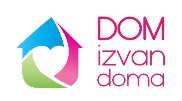 Ovaj program obuhvaćao je sljedeći projekt:1.13.1. Aktivnost 1013 A10002 „ Dom izvan doma“ Aktivnost 1013 A10002 „ Dom izvan doma“ izvršena je u izvještajnom razdoblju u iznosu od 353.203,64 kn ili 91,47 % od plana, a sredstva su utrošena za sljedeće aktivnosti i namjene:Isplaćena je plaća i doprinos na plaću te prijevoz zaposlenom koordinatoru koji radi s ciljnom skupinom u ukupnom  iznosu od 45.446,43 kn;Troškovi osvježenja na  kreativnim radionicama s ciljnom skupinom  u iznosu od 385,67 kn;Troškovi mjesečne suprervizije s podugovorenim pružateljem usluge supervizije koordinatora dnevnih aktivnosti u trajanju po 4/mjesec, za travanj, svibanj i lipanj, kao i troškovi šestomjesečne edukacije voditelja mjera obiteljsko-pravne zaštite koju je provodilo POU Novska, kao podugovoren izvršitelj usluge u ukupnom iznosu od 5.250,00 kn;Za upravljanje projektom plaćena je naknada u ukupnom iznosu od 17.181,69 kn;Za mjesečno emitiranje spota trajanju od 30 sekundi na Radio postaji Novska, te za izradu  podstranice https://domizvandoma.com na postojećoj mrežnoj stranici Grada Novske, kao i za mjesečno održavanje iste utrošeno je ukupno  19.375,00 kn;Za prijevoz ciljnih skupina od mjesta prebivališta do prostora poludnevnog boravka na adresi Trg Đure Szabe 7, Novska, ugovoren je poseban prijevoz do mjeseca travnja, a za tu namjenu utrošen je iznos od 21.537,50 kn; Trošak osvježenja na edukaciji voditelja mjera obiteljsko-pravne zaštite u ukupnom iznosu od 8.925,00 kn; Za trošak vanjske usluge za edukacije, iznos od 76.525,00 kn;Za plaćanje mjesečnih režijskih troškova, te troškova nabave neprehrambenih proizvoda (sredstva za čišćenje, ubrusi, wc papir i sl.) potrebnih za održavanje čistoće prostora i održavanje uvjeta za pružanje usluge poludnevnog boravka utrošeno je  ukupno   11.838,00 kn; Za organizaciju završne konferencije utrošen je iznos od 12.500,00 kn;Za obilježavanja obilježavanje prigodnih datuma  ukupno je utrošeno 5.106,40 kn; Za trošak izleta utrošen je iznos od 7.980,00 kn;Trošak razmjene iznosio je 24.529,00 kn.1.14. Program 1014 ŠIRENJE MREŽE SOCIJALNIH USLUGA U ZAJEDNICI, I.FAZA  Program 1014 ŠIRENJE MREŽE SOCIJALNIH USLUGA U ZAJEDNICI, I.FAZA, u izvještajnom razdoblju izvršen je u iznosu od 142.358,49 kn ili 55,94 %, i to za potrebe sljedećeg tekućeg projekta:1.14.1. Tekući projekt 1014 T10001  „ Ne ovisnosti “ Tekući projekt 1014 T10001  „ Ne ovisnosti!“ u izvještajnom razdoblju izvršen je u iznosu od 142.358,49 kn ili 55,94 % za sljedeće aktivnosti i troškove:Za uslugu vođenja projekta, za 6 mjeseci trajanja projekta, utrošeno je ukupno  39.130,49 kn,  Za nabavu jumbo plakata i dr. promotivnog materijala utrošen je iznos od 24.500,00 kn,Za osposobljavanje i edukaciju utrošen je iznos od 44.800,00 kn ;Za grafičke usluge vezane uz izradu promo materijala utrošen je iznos od 10.000,00 kn;Za studijsko putovanje utrošen je iznos od 3.650,00 kn;Za nabavu plakata utrošen je iznos od 4.562,50 kn;Za osvježenja na radionicama i na početnoj i završnoj radionici utrošeno je 6.750,00 kn;Za organizaciju početne i završne konferencije utrošen je iznos od 8.000,00 kn te Za neizravne troškove utrošen je iznos od 965,50 kn.U sklopu projekta redovno su održavane radionice za ovisnike o kockanju i alkoholu (jednom tjedno, u posebnim terminima za svaku radionicu) na kojima je sudjelovalo ukupno 19 ovisnika. Radionice su se održavale do 1. kolovoza 2022. godine u prostorijama sportske dvorane.Program 1015  PROGRAMI U KULTURI PUČKOG OTVORENOG UČILIŠTAProgram 1015 PROGRAMI U KULTURI PUČKOG OTVORENOG UČILIŠTA u izvještajnom razdoblju izvršen je u iznosu od 828.836,94 kn ili 82,96 % za sljedeće aktivnosti i projekte:1.15.1. Aktivnost 1015 A100001  Administracija i upravljanje Aktivnost 1015 A100001 Administracija i upravljanje  izvršena je u iznosu od 564.338,97 kn ili 88,54 % od plana. Od toga je za plaće, doprinose na plaće te ostale rashode i materijalnih prava za pet zaposlenika koji skrbe o provođenju programa u kulturi koje je provodila utrošeno 563.885,39 kn, te za ostale nespomenute rashode poslovanja 453,58 kn. Za kino projekcije utrošen je iznos od 56.669,27 kn. Prikazano je ukupno 177 kino projekcija na kojima je bilo 4262 posjetitelja.1.15.2. Tekući projekt 1015 T100001  Kazališne i kino predstave Tekući projekt  1015 T100001 – Kazališne i kino predstave u izvještajnom razdoblju  izvršen je u iznosu od 164.830,09 kn ili 72,38 % od plana. Trošak se odnosio na kino projekcije, kazališne predstave, održavanje manifestacija (izložbe i ostali kulturni sadržaji) te na trošak nabave opreme. Organizirano je 7 izložbi koje je posjetilo ukupno preko 1000 posjetitelja, „Color appassionato“ skupna likovna izložba popovačke udruge likovnih stvaralaca Moslavački štrk, „Predsjednik u našem gradu“, fotografska i audio-vizualna izložba koja je organizirana povodom 100-te obljetnice rođenja prvog hrvatskog predsjednika dr. Franje Tuđmana, „Detalji iz muzeja“ digitalna izložba na platformi Artsteps, „Oglavlja iz fundusa Muzeja Moslavine Kutina“ etnografska izložba organizirana u suradnji s Muzejom Moslavine Kutina, „T-34 i T-55: Tenkovi u obrani Hrvatske“, fotografska izložba organizirana povodom obljetnice raketiranja Novske, „Rođendani iz obiteljskih albuma“, fotografska izložba povodom Dana grada Novske i „Odrazi (Refleksije)“ fotografska izložba autorice Đurđe Petrišić. Organizirani su i drugi kulturni događaji: Noć muzeja „Između stvarnog i digitalnog“, Međunarodni dan muzeja, Tjedan cjeloživotnog učenja, Lukovo u Novskoj i Novsky. Što se tiče kazališne djelatnosti, u 2022. godini organizirano je 8 kazališnih predstava koje je posjetilo 1267 gledatelja, „Ocat i sin“ - Zlatan Zuhrić Zuhra i Tin Sedlar, „Ljubav, gubitci i moda“ - Špas teater i Teatra to go, „Realisti“ - Teatar Exit, „Pale sam na svijetu“ - Scena Gorica, „Uvijek će nam ostati ljubav“ - Teatar Rugantino, „Otvoreni brak“ - Gala Teatar, „Sveti Nikola“ - Mak teatar i „Opereta Šišmiš“ - Opera b.b. U 2022. godini organiziran je tamburaški koncert Golden Strings Orchestra kojeg je posjetilo 165 gledatelja.U 2022. godini nabavljen je i novi procesor zvuka na kino projektoru zbog kvara starog procesora. Ovaj trošak u iznosu od 26.531,25 kn je u potpunosti financiran od strane Croatia osiguranja (osiguranje štete na imovini). 1.15.2. Tekući projekt 1015 T100002  Kino za sve Tekući projekt 1015 T100002 – Kino za sve izvršen je u iznosu od 49.925,33 kn ili 99,85 % od plana. Trošak se odnosio na nabavu novog projektora i platna za potrebe održavanje filmskih projekcija izvan kino dvorane Učilišta. Projekt je sufinanciran sredstvima Ministarstva kulture i medija u iznosu od 25.000,00 kn.1.15.3. Tekući projekt 1015 T100003  Moje malo kino Tekući projekt 1015 T100003 – Moje malo kino izvršen je u iznosu od 49.742,55 kn ili 59,22 % od plana. Riječ je o projektu koji za cilj ima promicanje filmske pismenosti među mladima putem filmskih projekcija i edukacija. Projekt je sufinanciran od strane Europa Cinemas, a zajednički su ga provodili Pučko otvoreno učilište Novska, Pučko otvoreno učilište Samobor i Centar za kulturu Čakovec. Trošak se odnosio na usluge predavača (edukatora), prijevoz učenika na filmske projekcije te trošak distributera za prava za prikazivanje filmova.  1.16. Program 1016  PROGRAMI OBRAZOVANJAProgram 1016 PROGRAMI OBRAZOVANJA u Pučkom otvorenom učilištu izvršen je u iznosu od 1.539.341,74 kn ili 74,49 % od plana, a sastoji se od sljedećih aktivnosti i projekata:1.16.1. Aktivnost 1016 A100001 Administracija i upravljanje Aktivnost 1016 A100001 Administracija i upravljanje  izvršena u iznosu od  1.526.487,98 kn ili 84,29 % od plana. 652.015,14 kn odnosi se na trošak plaća za redovan rad, doprinose na plaće te ostale rashode za četiri stalno zaposlene osobe na programima obrazovanja u Pučkom otvorenom učilištu Novska. Rashodi za materijal i energiju, nabavu opreme, ostale nespomenute usluge (telefon, Internet, pošta, prijevoz, komunalne usluge, usluge tekućeg i investicijskog održavanja, usluge promidžbe, intelektualne usluge-predavači, računalne usluge), ostali nespomenuti rashodi poslovanja (premije osiguranja, reprezentacija, pristojbe, članarine) iznosili su 874.472,84 kn. Ovi rashodi doprinose redovnoj i potpunoj realizaciji svih obrazovnih programa u Pučkom otvorenom učilištu.U 2022. godini Učilište je provodilo 14 obrazovnih programa za ukupno 357 polaznika. 1.16.2. Kapitalni projekt 1016 K100001 Centar cjeloživotnog obrazovanja Kapitalni projekt 1016 K100001 Centar cjeloživotnog obrazovanja u izvještajnom razdoblju izvršen je  u iznosu od 12.853,76 kn (vodni doprinos, izrada revizije glavnog projekta konstrukcije glede mehaničke otpornosti i stabilnosti) ili 5,03 %  od plana. 1.17. Program 1017 PROGRAMI KNJIŽNIČNE DJELATNOSTIProgram 1017 PROGRAMI KNJIŽNIČNE DJELATNOSTI izvršen je u iznosu od 1.751.916,27 kn ili 91,32 % od plana, i to za sljedeće aktivnosti i projekte:1.17.1. Aktivnost  1017 A100001 Administracija i upravljanje  Aktivnost  1017 A100001 Administracija i upravljanje u izvještajnom razdoblju  izvršena je u iznosu od 1.716.028,71 kn ili 91,47 % od plana, a sredstva su utrošena na isplatu plaća, doprinosa na plaće i ostalih materijalna prava za 11 zaposlenika ustanove u iznosu od 1.294.411,28 kn. Aktivnost obuhvaća i materijalno-financijske rashode poslovanja Knjižnice koji su izvršeni u iznosu od 267.332,59 kn, trošak nabave knjižnične građe iz općih prihoda i primitaka proračuna iznosio je 52.132,93 kn. Nabavljeno je ukupno 1695  jedinica knjižnične građe, od toga je kupljeno 916 jedinica knjižnične građe, 746 jedinica knjižnične građe pribavljeno je od Ministarstva kulture i medija, te je  knjižnica na poklon primila 33 jedinice knjižnične građe. Sredstva za nabavu knjiga od Ministarstva kulture iznosila su 58.000,00 kn, a vrijednost knjižnične građe u donacijama iznosila je 3.605,90 kn.Nabavljena je i potrebna informatička oprema – 2 računala i monitora s mišem i tipkovnicama te potrebne licence, u iznosu od 12.219,01 kn iz sredstava općih prihoda, te 10.000,00 kn iz sredstava ministarstva (ukupno 22.219,01 kn).1.17.2. Tekući projekt 1017 T100001 Dječja igraonicaTekući projekt 1017 T100001 Dječja igraonica  u izvještajnom razdoblju izvršen je u iznosu od 4.137,39 kn ili 91,94 % od plana. Trošak se odnosio na održavanje pričaonica, igraonica i radionica za djecu. Ukupno je održano 79 aktivnosti u kojoj je sudjelovalo 1160 djece, a aktivnosti su sljedeće:Utorak za pričoljupce Pričaonice Vrtić u knjižniciŠkola u knjižniciKnjižnica u vrtićuOn line Steam radionice1.17.3. Tekući projekt 1017 T100002  Književni susretiTekući projekt 1017 T100002  Književni susreti izvršen je u iznosu od 31.750,17 kn ili 83,55 % od plana. Održano je 45 različitih aktivnosti u kojima su sudjelovala 702 posjetitelja:PromocijePredavanjaIzložbeInformativno-edukativne izložbe Uskrsna radionicaBožićna kreativna radionicaProgram Zelene knjižnice (razmjena sjemenja i predavanja)U sklopu tekućeg projekta realizirani su i projekti financirani od Ministarstva kulture i medija, i to:„Knjižnica na plaži“ koji je financiran sredstvima Ministarstva kulture i medija u iznosu od 3.000,00 kn. Ukupno je održano 7 aktivnosti  koje u kojima su sudjelovala 182 posjetitelja.Put u umjetnost u iznosu od 14.749,59 kn u sklopu čega je održano 7 događanja u kojima je sudjelovalo 130 posjetitelja.Sepetić pun priča u sklopu kojeg je organizirano 11 događanja na kojima je sudjelovalo 107 posjetitelja.1.18. Program 1018 PREDŠKOLSKI ODGOJ Program 1018 PREDŠKOLSKI ODGOJ u izvještajnom razdoblju izvršen je u iznosu od 8.113.944,25 kn ili 94,71% od plana, a sredstva su utrošena po sljedećim aktivnostima i tekućim projektima:1.18.1. Aktivnost 1018 A100001 Odgoj i obrazovanje djece jasličke i predškolske dobiAktivnost 1018 A100001 Odgoj i obrazovanje djece jasličke i predškolske dobi ostvarena je u 2022. godini  u iznosu od 7.963.798,00 kn, odnosno 94,91 % od plana, a odnosi se na plaće za redovan rad ukupno 62 djelatnika, od toga 54 stalno zaposlena djelatnika u Dječjem vrtiću  „Radost“ Novska  (ravnateljica, pedagog, logoped, zdravstvena voditeljica, tajnica, voditeljica računovodstva, administrativno-računovodstveni djelatnik, 33 odgojitelja,  glavna kuharica, 3 pomoćne kuharice,7 spremačice, pralja/švelja, domar i ekonom), te na rad 8 djelatnika na zamjeni (3 odgojitelja i 3 pomoćne kuharice, spremačica i domar).  Sredstva za plaće ukupno su  iznosila 4.644.442,69 kn, doprinosi na plaću iznosili su 687.558,63 kn. Iznos od 407.938,75 kn utrošen je  za naknadu prijevoza na posao i s posla djelatnicima  vrtića, a za ostale rashode zaposlenicima utrošen je iznos od 562.219,76 kn. Za naknade članovima upravnog vijeća u izvještajnom razdoblju utrošeno je 36.564,63 kn, za naknade zbog nezapošljavanja osoba s invaliditetom utrošen je iznos od  22.337,28 kn. Za nabavu materijala i sirovina utrošen je iznos od 95.805,00 kn, za adaptaciju kuhinje utrošen je iznos od 15.840,00, dok je  za  rashode električne energije utrošen iznos od 111.681,00 kn.Svi navedeni troškovi financirali su se  iz općih prihoda u ukupnom iznosu od 6.645.558,04 kn.Iz vlastitih prihoda utrošena su sredstva u iznosu od 1.265.004,96 kn za nabavu namirnica, a najveći iznosi utrošeni su za plaće zaposlenika (redovan rad) iz viška vlastitih sredstava ostvarenih u prošloj godini (152.904,95 kn), za uredski materijal (144.553,52 kn), za električnu energiju (129.416,34 kn), za komunalne usluge (63.453,00 kn), za usluge tekućeg i investicijskog održavanja (118.430,51 kn), računalne usluge (74.052,49 kn). Ostala sredstva utrošena su za ostale troškove poslovanja (zdravstvene usluge, premije osiguranja, nabava materijala i dijelova za tekuće i investicijsko održavanje, nabava sitnog inventara, pristojbe, intelektualne usluge, usluge pošte, telefona i prijevoza, pristojbe i naknade, najam opreme, usluge promidžbe i informiranja, reprezentacija, stručno usavršavanje zaposlenika, službena putovanja, nabava službene, radne i zaštitne obuće i odjeće, te za financijske rashode).Iz prihoda za posebne namjene 13.348,25 kn utrošeno je za usluge tekućeg i investicijskog održavanja za nastalu štetu.Iz sredstava pomoći nadležnog ministarstva utrošena su sredstva u iznosu od 39.856,75 kn za stručno usavršavanje zaposlenika, iznos od 4.263,00 kn, te za nabavu sitnog inventara i auto guma, iznos od 35.593,75.Zaposlenici ustanove kroz svoj rad osiguravaju  redovno  funkcioniranje ustanove kroz sve planirane redovne i dodatne odgojno-obrazovne programe, i to:Redovni 10-satni program vrtića koji se provodio za ukupno 308 djece raspoređenih u 16 odgojnih skupina, i to u matičnom vrtiću „Radost“ 3 jasličke skupine (od 1 do 3 godine, 51 dijete), 5 vrtićkih skupina (od 3 godine do polaska u školu, 102 djece) , IOJ Pastoralni centar 2 jasličke skupine (34 djece)  i  1 vrtićka skupina (17 djece)  i  IOJ „Stribor“ 1 jaslička skupina (17 djece) i 4 vrtićke skupine (87 djece);Program predškole ili program „Mala škola“ koji se provodio za 38 djece raspoređenih u 4 skupine (djeca od 6 do 7 godina). Za 2 skupine s ukupno 34 djece program se provodio u matičnom vrtiću u Novskoj, za 1 skupinu s ukupno 10 djece program se provodio u školi u Rajiću, a za 1 skupinu s ukupno 4 djece program se provodio u PŠ Stara  Subocka;Program  ranog učenja engleskog jezika se provodio za 46 djece (djeca od 6 do 7 godina), u  1. stupnju učenja, a program su provodile 2 odgojiteljice u matičnom vrtiću i  u objektu „Stribor“.1.18.2. Tekući projekt 1018 T100002 Opremanje vrtićaTekući projekt 1018 T100002 Opremanje vrtića u 2022. godini izvršen je u iznosu od 29.221,25 kn, odnosno 53,13 % od plana, a nabavljena je oprema u dječjim grupama, ormari za arhiviranje dokumenata, te oprema za kuhinju.1.18.2. Tekući projekt 1018 T100004 Uređenje dječjih igralištaTekući projekt 1018 T100002 Opremanje vrtića u 2022. godini izvršen je u iznosu od 120.925,00 kn.1.19.  Program 1019 PROGRAMI I AKTIVNOSTI MJESNE SAMOUPRAVEProgram 1019 PROGRAMI I AKTIVNOSTI MJESNE SAMOUPRAVE u 2022. godini izvršen je u iznosu od 66.721,00 kn ili 72,89 % od plana. 1.19.1. Aktivnost 1019 A100001 Administracija i upravljanje  Aktivnost 1019 A100001 Administracija i upravljanje izvršena je u iznosu od 66.721,00 kn ili 72,89 % od plana , a sredstva su koristili MO Borovac za  obilježavanje Martinja, MO Bročice za nabavu kuhinje i za obilježavanje Sv. Mihovila, MO Brestača za nabavu klima uređaja i  obilježavanje sv. Katarine, MO Kozarice za nabavu prigodnih paketića za školsku djecu u PŠ Kozarice, MO Nova Subocka za nabavu sitnog inventara i  opreme, te za obilježavanje godišnjice DVD-a Novska, MO Roždanik za nabavu sitnog inventara  i opreme,  MO Stara Subocka za organizaciju memorijalnog turnira „Ivica Vončina“, MO Stari Grabovac za obilježavanje Križeva i MO Sigetac za obilježavanje Dana Sigetca. 2. Razdjel 002 UPRAVNI ODJEL ZA PRORAČUN I FINANCIJE2.1. Program 1020  UPRAVLJANJE SUSTAVOM JAVNIH FINANCIJAProgram Upravljanje sustavom javnih financija Upravnog odjela za proračun i financije u razdoblju od 1. siječnja do 31. prosinca 2022. godine ostvaren je u iznosu od 7.470.193,67 kn od ukupno planiranih 7.597.680,00 kn, odnosno s 98,32 % plana. 	2.1.1. Aktivnost 1020 A100001  Administracija i upravljanje 	Aktivnost Administracija i upravljanje obuhvaća rashode za zaposlene i materijalno-financijske rashode upravnog odjela i realizirana je u iznosu od 1.516.347,59 kn. Plaće za redovan rad, doprinosi na plaće i ostali rashodi za šest službenika upravnog odjela iznosili su 923.312,29 kn. Materijalno-financijski rashodi ostvareni su u iznosu od 593.035,30 kn, i to:stručno usavršavanje zaposlenika 6.387,50 kn,službena putovanja i naknade za prijevoz na posao i s posla službenika 46.314,00 kn, godišnje pretplate na stručnu literaturu u iznosu od 3.034,32 kn,nabave sitnog inventara (trakaste zavjese) 5.616,00 kn,mjesečno održavanje računalne aplikacije i ostale računalne usluge 239.880,58 kn, programska podrška i prilagodba uvođenju eura 22.500,00 kn,članarina Udruzi gradova RH u iznosu 27.307,44 kn, naknada Poreznoj upravi, koja se uplaćuje u Državni proračun RH, u visini od 5% naplaćenih prihoda od gradskih poreza za poslove utvrđivanja, evidentiranja, nadzora, naplate i ovrhe radi naplate gradskih poreza, za razdoblje od prosinca 2021. do studenoga 2022. godine u iznosu od 2.210,52 kn, naknada 1 % od ukupno naplaćenih prihoda poreza na dohodak i fiskalnog izravnanja Poreznoj upravi za troškove obavljanja poslova utvrđivanja, evidentiranja, naplate, nadzora i ovrhe poreza na dohodak sukladno Zakonu o financiranju jedinica lokalne i područne (regionalne) samouprave („Narodne novine”, broj 127/17 i 138/20, 151/22) u iznosu od 144.843,90 kn,troškovi provizije za uplate od strane građana u iznosu od 25.070,32 kn, elektronički mjesečni izvještaji o vlastitim prihodima i primicima gradskog proračuna, uplati i rasporedu zajedničkih prihoda proračuna, izvještaj po vrstama poreza i prireza na dohodak, te dnevni izvodi s pregledom uplata po određenim uplatnim računima zajedničkih prihoda državnog, županijskog i gradskog proračuna (uplate po osnovi zakupa i prodaje poljoprivrednog zemljišta u vlasništvu Republike Hrvatske, koncesije za korištenje poljoprivrednog zemljišta i naknade za zadržavanje nezakonito izgrađenih zgrada u prostoru) u iznosu od 342,40 kn,ostali nespomenuti rashodi poslovanja u iznosu od 7.150,33 kn (FINA certifikat, obračun naknade za eRačune, ispravak vrijednosti potraživanja s obračunatim porezom na dodanu vrijednost na teret rashoda i dr.),zatezne kamate za neprovremeno podmirene obveze  302,32 kn,usluge banaka 61.975,67 kn te nabava knjiga u iznosu od 100,00 kn.2.1.2. Aktivnost 1020 A10002 Otplata kreditaAktivnost otplate kredita u razdoblju od 1. siječnja do 31. Prosinca 2022. godine ostvarena je u iznosu od 5.953.846,08 kn od planiranih 5.996.428,00 kn, odnosno s 99,29 % plana. Čine ga izdaci za otplatu glavnice dugoročnog tuzemnog kredita s valutnom klauzulom u iznosu od 1.072.159,12 kn, rashodi za kamate za primljeni dugoročni tuzemni kredit u iznosu od 65.086,22 kn, rashodi za negativne tečajne razlike u iznosu od 5.884,01 kn (zbog razlika između tečaja zaduženja i tečaja plaćanja glavnice i kamata kredita s valutnom klauzulom), rashodi za redovnu kamatu za 2022. godinu po dugoročnom tuzemnom kreditu za kupnju poslovne zgrade 102.537,50 kn, otplata glavnice kredita, počevši od travnja 2022. godine dugoročnog tuzemnog kredita za kupnju poslovne zgrade 584.354,97 kn, izdaci za otplatu dugoročnog beskamatnog zajma u visini poreza na dohodak i prireza porezu na dohodak čije je plaćanje odgođeno i/ili odobrena obročna otplata 15.678,81 kn te izdaci za otplatu kratkoročnog beskamatnog zajma u visini povrata poreza na dohodak po godišnjim prijavama za 2020. godinu u iznosu od 1.747.802,76 kn. Također, obračunate su redovne mjesečne kamate za iskorišteno dopušteno prekoračenje po poslovnom računu za razdoblje od siječnja do srpnja 2022. godine u iznosu od 10.835,34 kn te je podmireno iskorišteno odobreno prekoračenje po transakcijskom računu (okvirni kratkoročni kredit) iz priljeva tekuće godine u iznosu od 2.166.427,09 kn (iskorišteni iznos dopuštenog prekoračenja po transakcijskom računu na dan 31.12.2021. godine). Također su iskazani rashodi jednokratne naknade za obradu zahtjeva za odobrenje okvirnog kratkoročnog kredita (prekoračenje po poslovnom računu) u iznosu od 3.000,00 kn i rashodi naknade za obradu zahtjeva za odobrenje tuzemnog dugoročnog kredita za rekonstrukciji i dogradnju zgrade hotela Knopp u iznosu od 75.000,00 kn (naknada podmirena iz odobrenog dugoročnog kredita).3. Razdjel 003 UPRAVNI ODJEL ZA KOMUNALNI SUSTAV, PROSTORNO PLANIRANJE I ZAŠTITU OKOLIŠAProračunom Grada Novske za 2022. godinu ukupna sredstva za ostvarenje programa Upravnog odjela za komunalni sustav, prostorno planiranje i zaštitu okoliša, planirana su u iznosu od 51.914.955,00 kn, a realizirana su u razdoblju od 01.01. do 31.12.  godine u iznosu od 43.118.621,74 kn, što iznosi 83,06 % plana. Sredstva su planirana i ostvarena kroz ukupno deset različitih programa koji su obuhvaćeni financijskim planom rashoda upravnog odjela, a koje je provodilo jedanaest (11) službenika.Izvršeni rashodi Upravnog odjela za komunalni sustav, prostorno planiranje i zaštitu okoliša u razdoblju od 01.01. do 31.12.2022. godine u HRKU obrazloženju realizacije pojedinih programa su pobrojane aktivnosti, tekući i kapitalni projekti koje program sadrži.3.1. Program 1021 UPRAVLJANJE I RAZVOJ KOMUNALNE INFRASTRUKTURE 3.1.1. Aktivnost 1021 A100001 Administracija i upravljanjeSredstva za realizaciju ove aktivnosti planirana su iznosu 1.907.468,00 kn, a realizirana u iznosu 1.808.285,18 kn, što je 94,80 % od planiranog. Realizacija aktivnosti provedena je kroz plaće za redovan rad, doprinose na plaću za redovan rad, službena putovanja, naknade za prijevoz zaposlenih, stručno usavršavanje zaposlenika, nabavu sitnog inventara i autoguma, materijal i dijelove za tekuće održavanje objekata, održavanje sustava programske podrške naknade za uređenje voda, trošak stručnog ispita jedne djelatnice, intelektualne usluge, trošak objave natječaja, nabavu uređaja, strojeva i opreme za ostale namjene, nabavu uredske opreme i namještaja, zatezne kamate, redovno održavanje opreme i uređaja i ostale nespomenute rashode poslovanja (računi s malim iznosima koji nemaju planiranu poziciju u proračunu). Od značajnijih rashoda u ovoj aktivnosti, može se pored plaća, doprinosa na plaće, ostalih rashoda za zaposlene i naknade za prijevoz zaposlenih u ukupnom iznosu od 1.494.437,02 kn, istaknuti trošak intelektualnih usluga u iznosu od 57.956,25 kn (uglavnom elaborati procjene vrijednosti zemljišta i objekata koje grad kupuje ili prodaje), trošak objave natječaja za prodaju i kupnju nekretnina u iznosu od 26.913,00 kn, te ostali nespomenuti rashodi poslovanja u iznosu od 30.689,64 kn.3.1.2. Aktivnost 1021 A100002 Ostvarivanje prava po posebnim propisimaSredstva za realizaciju ovog projekta planirana su u iznosu od 53.250,00 kn, a realizirana u iznosu od 44.059,46 kn. Ova sredstva su utrošena na prijevoz pokojnika do Siska i nazad (autopsija) i na sufinanciranje grobnih mjesta preminulih hrvatskih branitelja.3.2. Program 1022 UPRAVLJANJE IMOVINOM3.2.1. Aktivnost 1022 A100001 Upravljanje objektima u vlasništvu grada Sredstva za financiranje ove aktivnosti planirana su u iznosu od 1.183.420,00 kn, a realizirana u iznosu od 1.000.544,27 kn.Kroz ovu aktivnost financirani su režijski troškovi objekata u vlasništvu grada (struja, plin) u iznosu od 769.486,15 kn, komunalne usluge (voda, kanalizacija, odvoz komunalnog otpada) u iznosu od 81.861,78 kn, Režijski troškovi i komunalne usluge za poslovnu zgradu na Trgu Gjure Szabe 1 (bivša upravna zgrada INA-e) u ukupnom iznosu od 81.861,52 kn, troškovi za slivne vode za objekte u vlasništvu grada u iznosu od 47.961,60 kn, troškovi održavanja Wi-fi 4U mreže te Internet promet ostvaren kroz istu u iznosu od 28.924,20 kn (mreža točaka za besplatan pristup internetu na posjećenijim javnim mjestima), trošak kupnje zastava (zamjena dotrajalih zastava) u iznosu od 11.388,75 kn, te trošak održavanja uređaja strojeva i opreme za ostale namjene (nabava kuhinjskih elemenata za dom u Bročicama, izrada kuhinjskih elemenata za dom u Rajiću, izrada polica u skladištu male dvorane u sportskoj dvorani u Novskoj i nabava, dobava i ugradnja dva klima uređaja u društvenom domu u Jazavici i dr.) u iznosu od 34.524,99 kn.Pokazatelji uspješnosti Visoka realizacija na utrošku plina je posljedica pogrešno planirane ciljane vrijednosti, te će u idućem planiranju biti ispravljena i usklađena sa stvarnim potrebama, odnosno potrošnjom. Potrošnju električne energije i vode je teško planirati jer ona ovisi o učestalosti korištenja društvenih domova, a koju se unaprijed ne zna. Planiranje se vrši prema proteklim godinama, te su moguća i znatnija odstupanja u odnosu na plan.3.2.2. Kapitalni projekt 1022 K100002 Razvoj infrastrukture širokopojasnog internetaSredstva za financiranje ovog projekta planirana su u iznosu od 100.000,00 kn i realizirana u iznosu od 99.375,00. Ovim sredstvima plaćene su konzultantske usluge za razradu projekta Razvoj infrastrukture širokopojasnog pristupa, prihvatljivog za financiranje iz EU strukturnih fondova za područje Grada Novske i Općine Lipovljani.3.2.3. Kapitalni projekt 1022 K100003 Ulaganje u objekte Dječjeg vrtića „Radost“Sredstva za financiranje ovog projekta planirana su u iznosu od 177.000,00 kn i realizirana u iznosu od 176.455,00 kn. Kroz ovaj projekt je izvršena zamjena dvorišne ograde i dječjih igrala u prostoru dvorišta dječjeg vrtića. Projekt je sufinanciran sredstvima Središnjeg državnog ureda za demografiju i mlade u maksimalnom iznosu od 120.000,00 kn, dok je preostala sredstva osigurao Grad Novska iz vlastitih sredstava.3.2.4. Tekući projekt 1022 T100002 Redovno održavanje opreme i uređajaSredstva za financiranje ovog projekta planirana su u iznosu od 142.000,00 kn i realizirana u od 137.334,48 kn. Ovim sredstvima plaćena je registracija vatrogasne cisterne iz robnih rezervi koja je dana na korištenje Gradu Novska (koristi je JVP Novska), dospjele rate kasko osiguranja za spomenutu cisternu, te tekuće i investicijsko održavanje vozila u vlasništvu grada (troškovi registracije, popravci). U svrhu što racionalnijeg korištenja službenih vozila cilj je optimizirati broj vozila prema procijenjenim potrebama. Grad Novska trenutno raspolaže s četiri osobna automobila kojima se pokrivaju potrebe gradskih službi i gradonačelnice.Pokazatelj uspješnosti3.2.5. Tekući projekt 1022 T100003 Otkup zemljišta Sredstva za financiranje ovog projekta planirana su u iznosu od 180.000,00 kn i realizirana su u planiranom iznosu. Ovim sredstvima otkupljeno je zemljište od župe sv. Luke za potrebe izgradnje prometnice s parkiralištima. Prometnica će spajati gradsku tržnicu s Trgom dr. Franje Tuđmana, te će se njenom izgradnjom znatno poboljšati prometna i pješačka komunikacija na ovom potezu, a i urediti cijelo područje te time podići kvalitetu života na višu razinu.Pokazatelj uspješnosti3.2.6. Tekući projekt 1022 T100004 Održavanje zgrade gradske vijećniceZa provedbu ovog projekta planirano je 55.563,00 kn, a utrošeno 25.825,76 kn. Za sitne popravke na zgradi (zamjena žarulja, popravak slavina, vodokotlića i sl.), utrošeno je 18.495,13 kn, dok je za redovno servisiranje dizala utrošeno 7.330,63 kn.Pokazatelj uspješnostiKod održavanja zgrade gradske vijećnice, broj intervencija ovisi o kvarovima na uređajima i opremi, te je taj broj je teško predvidjeti, pa je iz tog razloga i realizacija u 2022. godini mala.3.2.7. Tekući projekt 1002 T100006 Održavanje stanova u vlasništvu GradaOvaj projekt planiran je u iznosu od 37.020,00 kn, a realiziran u iznosu od 28.113,48 kn. Ova realizacija se odnosi na troškove zajedničke pričuve stanova u vlasništvu grada u ukupnom iznosu od 26.217,48 kn, te na jednu intervenciju bojenja zidova uslijed kvara na vodovodnim instalacijama u iznosu od 1.896,00 kn.Pokazatelj uspješnostiKod održavanja stambenih prostora u vlasništvu grada, broj intervencija ovisi o kvarovima na uređajima i opremi i taj broj je teško predvidjeti. Stoga se kod planiranja broja intervencija uzima prosječna vrijednost u zadnje tri godine, te nije neobično veliko odstupanje realizacije u odnosu na planirano.3.2.8. Tekući projekt 1002 T100007 Održavanja sportskih objekataProjekt je planiran s iznosom od 497.600,00 kn, a realiziran u iznosu od 409.715,36 kn. Ovaj iznos su donacije Zajednici sportskih udruga za pokriće režijskih troškova i troškova održavanja sportskih objekata, troškove košnje trave, troškove nabave sredstava za čišćenje i nabavu dva klima uređaja (gradska kuglana).Pokazatelj uspješnosti3.2.9. Tekući projekt 1002 T100008 Održavanje ostalih objekata u vlasništvu GradaProjekt je planiran s iznosom od 950.542,00 kn, a realiziran u iznosu od 923.127,34 kn. Sredstva su utrošena na: - rashode za materijal i energiju u iznosu od 2.465,93 kn;- uređenje interijera društvenog doma u Novoj Subockoj (bojenje zidova, izrada podne obloge) u iznosu od 159.322,26 kn;- održavanje poslovne zgrade (bivša upravna zgrada INA-e, izgradnja četiri kupaonice u đačkom domu) u iznosu od 34.000,00 kn;- redovno održavanje domova realizirano je u iznosu od 153.749,25 kn (ova sredstva su utrošena na servisiranje plinskih bojlera centralnog grijanja u društvenim domovima, troškove održavanja zajedničkih i vlastitih dijelova (prostorija) u sportskoj dvorani Novska, servis vatrogasnih aparata u društvenim domovima i sl.)- čišćenje i održavanje društvenih domova koje je provela tvrtka Novokom d.o.o. u iznosu od 154.760,59 kn i dr.Pokazatelji uspješnosti3.3. Program 1023 PROJEKTIRANJE I GRAĐENJE OBJEKATA U VLASNIŠTVU GRADA3.3.1. Kapitalni projekt 1023 K100001 Izrada projektno-tehničke dokumentacijeProjekt je planiran u iznosu od 127.886,00 kn, a realiziran u iznosu od 120.256,68 kn.S pozicije geodetsko-katastarskih usluga plaćena je izrada dva parcelacijska elaborata u Poduzetničkoj zoni Novska, dva geodetska elaborata kojima se mijenja način uporabe, jedna geodetska podloga (malo košarkaško igralište pokraj sportske dvorane), geodetske podloge nužne za projektiranje spoja Radničke ulice i D-47, te spoja Zagrebačke i Mihanovićeve ulice i geodetski elaborat upisa Centra za poludnevni boravak starijih u katastar i zemljišnu knjigu u ukupnom iznosu od 59.999,96 kn.S pozicije dodatnih ulaganja na građevinskim objektima plaćeni su projekti solarne elektrane za poslovnu zgradu na Trgu Gjure Szabe 1 (bivša upravna zgrada INA-e) i zgradu Doma za poludnevni boravak starijih za potrebe javljanja na javni poziv za sufinanciranje, trošak kontrole plinske instalacije i priključka plinske mreže na Dom za poludnevni boravak starijih i izrada Energetskog certifikata za Centar za poludnevni boravak za starije, u ukupnom iznosu od 59.870,94 kn.Pokazatelj uspješnostiBudući da se kroz ovaj projekt plaćaju projektiranja koja nisu bila unaprijed planirana, a zbog hitnosti se ne mogu čekati izmjene proračuna, tako je i ciljana vrijednost procijenjena temeljem iskustva iz prethodnih godina i ne može biti strogi kriterij za ocjenu realizacije. Možemo reći da je postignut cilj i s dva projekta od tri planirana.3.3.2. Kapitalni projekt 1023 K100002  Klaster kulture na temeljima kulturne baštine povijesne jezgre NovskeProjekt je planiran u iznosu od 14.913.393,00 kn, a realiziran u iznosu od 12.260.720,72 kn. Ovim projektom se financira trošak obnove hotela Knopp, te prateći radovi stručnog i projektantskog nadzora. Projekt je financiran sredstvima Ministarstva kulture i Ministarstva regionalnog razvoja u ukupnom iznosu od 2.750.000,00 kn, a ostatak vlastitim sredstvima Grada Novske (opći prihodi i primici i kreditna sredstva) u iznosu od 9.510.720,72 kn.Pokazatelj uspješnostiZbog otežane i usporene isporuke materijala izazvane korona pandemijom, te potrebom za izmjenama projekta prema novonastalim situacijama, nije ostvarena planirana realizacija. Stoga je i produžen rok za završetak radova za narednih šest mjeseci.3.3.3. Kapitalni projekt 1023 K100016 Rekonstrukcija i opremanje društveno-kulturnog centra i dječje igraonice u društvenom domu naselja RajićProjekt je planiran u iznosu od 181.930,00 kn, a realiziran u iznosu od 181.927,24 kn. Ovim sredstvima su plaćeni radovi na sanaciji štete nastale uslijed požara koji se dogodio u kotlovnici u jesen 2021. godine. Sanacija je do kraja provedena i objekt se redovno koristi.3.3.4. Kapitalni projekt 1023 K100018 Kulturni centar za mlade JazavicaProjekt je planiran u iznosu od 530.179,00 kn, a realiziran u iznosu od 528.240,91 kn. Sredstva su utrošena na izradu toplinske ovojnice i završne radove na obnovi i prenamjeni prostora bivše osnovne škole u Jazavici (uređenje interijera) u ukupnom iznosu od 243.048,40 kn. Ostatak od 285.192,51 kn se odnosi na donaciju Izviđačke udruge „Zelena patrola“ Rajić, kojom je izvršena rekonstrukcija krova na objektu. Objekt je u vlasništvu Grada Novske. Obnovljeni prostor se koristi za potrebe udruga koje djeluju na tom području, KUD-ova, izviđača i sl. Pokazatelj uspješnosti3.3.5. Kapitalni projekt 1023 K100005 Dnevni centar za starije u NovskojProjekt je planiran u iznosu od 3.426.064,00 kn, a realiziran u iznosu od 2.695.668,35 kn. Sredstva su utrošena na završne radove na rekonstrukciji objekta, trošak stručnog nadzora i trošak plaća djelatnika koji rade na provedbi projekta, opremanje objekta namještajem i opremom u kuhinji i prostoriji za rekreaciju i nabavu dva vozila (caddy vozilo i specijalizirani kombi za prijevoz invalidnih osoba).Pokazatelj uspješnosti3.3.6. Kapitalni projekt 1023 K100007 NOVskyProjekt je planiran u iznosu od 1.610.100,00 kn, a realiziran u iznosu od 727.246,18 kn. Kroz ovaj projekt je izgrađen i uspostavljen STEM laboratorij u Novskoj, s ciljem provedbe edukacija i razmjena znanja, te popularizacije STEM-a kod djece i mladih. Laboratorij je  smješten na tavanu zgrade novljanske HVIDRA-e. Utrošenim sredstvima su plaćeni radovi na rekonstrukciji tavanskog prostora. Radovi su u potpunosti završeni i laboratorij je pušten u upotrebu.Pokazatelj uspješnosti3.3.7. Kapitalni projekt 1023 K100008 Rekonstrukcija kuhinje Dječjeg vrtića „Radost“ NovskaProjekt je planiran u iznosu od 175.240,00 kn, a realiziran u iznosu od 175.239,69 kn. Kroz ovaj projekt je rekonstruirana kuhinja Dječjeg vrtića „Radost“ Novska. Rekonstrukcija je bila potrebna zbog znatno povećanog broja korisnika koji je nastao izgradnjom ispostave dječjeg vrtića Stribor, a i zbog same dotrajalosti postojeće opreme. Projekt je u cijelosti završen, te je obnovljena kuhinja puštena u upotrebu.3.3.8. Kapitalni projekt 1023 K100009 Regionalni znanstveni centarProjekt je planiran u iznosu od 147.000,00 kn za potrebe izrade projektne dokumentacije i realiziran je u cijelosti. Kroz ovaj projekt se planira prenamijeniti i urediti prostor u bivšoj zgradi pošte za potrebe obavljanja djelatnosti regionalnog znanstvenog centra (jačanje STEM vještina). U centru bi bila smještena oprema na kojoj bi korisnici koji ne posjeduju opremu svoje ideje mogli provesti u konkretne proizvode (prototipove).  Za planirani zahvat je ishođena građevinska dozvola.3.3.9. Kapitalni projekt 1023 K100013 Natkrivanje sportskog terenaProjekt je planiran i realiziran u iznosu od 21.250,00 kn. Ovim sredstvima je plaćena izrada projektne dokumentacije (glavni projekt) temeljem koje bi se izvršilo natkrivanje sportskog terena pokraj sportske dvorane u Novskoj tzv. balonom. Prostor bi se tad mogao koristiti i u zimskom periodu za više sportova (tenis, košarka i dr.). Projekt je prijavljen na natječaj Ministarstva sporta i turizma na sufinanciranje izgradnje, no nije prošao. Planira ga se ponovno prijaviti kad se takav natječaj opet otvori.3.3.10. Kapitalni projekt 1023 K100014 AutokampProjekt je planiran u iznosu od 1.135.238,00 kn, a realiziran u iznosu od 688.975,00 kn. Ovim sredstvima plaćeni su geodetski radovi (podloge za projektiranje), geomehanički radovi, konzultantske usluge kod pripreme dokumentacije za prijavu na javni poziv za financiranje, konzultantske usluge za zelenu gradnju i certificiranje, izrada glavnog projekta autokampa i glavnog projekta adrenalinskog parka. Projekt je prijavljen na Javni poziv Ministarstva sporta i turizma, te se očekuju rezultati prijave.3.4. Program 1024 ODRŽAVANJE OBJEKATA I UREĐAJA KOMUNALNE INFRASTRUKTURE3.4.1. Aktivnost 1024 A100001 Održavanje javnih površina Aktivnost je planirana u iznosu od 4.500.000,00 kn, a realizirana u iznosu od 4.499.998,00 kn. Kroz ovu aktivnost su se proveli sljedeći radovi:u naselju Novska: čišćenje 3.644.256 m2 ulica i pješačkih staza, strojno košenje 1.300.817 m2 zelenih površina, ručna košnja 255.615 m2 zelenih površina, priprema zemljišta, nabava i njega proljetnica i ljetnica 460 m2, orezano 4.880 m2 živica, pokošeno 1.815.650 m2 bankina, okrčeno 12.350 m2 šiblja te isto odvezeno, 1.603 sati sakupljan otpad sa zelenih i drugih površina u gradu, orezivanje 512 krošnji drveća, prijevoz za različite potrebe kamion sa kranom 374 sata, uklanjanje suhog i bolesnog drveća, priprema zemljišta i sjetva trave 510 m2, kićenje grada prigodom blagdana 448 sati, kao i ostale aktivnosti u skladu s potrebama;u MO Brestača: ručno je pokošeno 44.100 m2 zelenih površina, košenje uz bankine 15.270 m2, uklanjanje 12 kom suhog i bolesnog drveća, prijevoz za različite potrebe kamion sa kranom 2 sata, te razni drugi nepredviđeni radovi po zahtjevu grada;u MO Bročice: čišćenje 190.400 m2 ulica i pješačkih staza, ručno je pokošeno 10.010 m2, košenje uz bankine 22.365 m2, orezivanje 15 krošnji drveća, prijevoz za različite potrebe kamion sa kranom  6 sati te ostale aktivnosti u skladu s potrebama; u MO Stari Grabovac: ručno je pokošeno 5.000 m2,  a uz bankinu 46.340 m2, rezanje šiblja uz prometnice 3.400 m2, prijevoz za različite potrebe kamion sa kranom 8 sati te ostali radovi u skladu s potrebama;u MO Paklenica: pokošeno 71.600 m2 bankina, ručno 19.680 m2 zelenih površina, 24 orezivanja krošnje drveća, 3.800 m2 rezanja šiblja uz prometnice te ostale aktivnosti u skladu s potrebama;u MO Voćarica: košenje 35.760 m2 bankina, strojno košenje 17.000 m2 zelenih površina, ručno pokošeno 1.700 m2 zelenih površina, 3.530 m2 rezanja šiblja uz prometnice, te ostali radovi u skladu s potrebama;u  MO Jazavica: ručno je pokošeno 3.700 m2 zelenih površina, pokošeno 44.200 m2 bankina, strojno pokošeno 37.000 m2 zelenih površina, 1.750 m2 rezanja šiblja uz prometnice, orezivanje 27 krošnji drveća, te ostali radovi po potrebi;u MO Roždanik: pokošeno 55.620 m2 bankina, ručno je pokošeno 23.400 m2 zelenih površina, 2.850 m2 rezanja šiblja uz prometnice, prijevoz za različite potrebe, kamion sa kranom 4 sati, te ostali radovi po potrebi;u MO Rajić: 255.660 m2 bankina pokošeno, a strojno 43.150 m2 zelenih površina, te ručno košenje površina 17.650 m2, 1 uklanjanje suhog i bolesnog drveća, 5.800 m2 rezanja šiblja uz prometnice, prijevoz za različite potrebe, kamion sa kranom 5 sati, 45 orezivanja krošnji drveća, te ostali radovi po potrebi, te razni nepredviđeni radovi po zahtjevu Grada;u MO Borovac: pokošeno 17.100 m2 bankina, 34.580 m2 zelenih površina ručno pokošeno, rezanje 3.480 m2 šiblja uz prometnice, prijevoz za različite potrebe kamion sa kranom 10 sati, 3 uklanjanja suhog i bolesnog drveća,  te ostali potrebni radovi;u MO Nova Subocka: ručno pokošeno 30.840 m2 zelenih površina, košnja 44.280 m2 uz bankine, rezanje 4.150m2 šiblja uz prometnice, prijevoz za različite potrebe, kamion sa kranom 16 sati, te ostali radovi po potrebi;u MO Stara Subocka: pokošeno ručno 32.700 m2 zelenih površina, strojno 23.800 m2 te uz bankine 74.250 m2, rezanje 3.350 m2 šiblja uz prometnice, 8 orezivanja krošnji drveća, prijevoz za različite potrebe, kamion sa kranom 4 sata, te ostali radovi po potrebi;u  MO Kozarice: pokošeno ručno 22.200 m2 zelenih površina, te uz bankine 7.200 m2, 12 orezivanja krošnji drveća, kamion sa kranom 4 sata, montaža i demontaža bine sa krovnom konstrukcijom te ostali radovi po potrebi.Pokazatelji uspješnosti3.4.2. Aktivnost 1024 A100002 Održavanje nerazvrstanih cesta Aktivnost je planirana u iznosu 1.380.000,00 kn, a realizirana u iznosu od 1.378.013,71 kn. Kroz ovu aktivnost se vrše radovi redovnog održavanja kao što su izrada kamene podloge, saniranje neravnina na makadamskim cestama, krpanje udarnih rupa, ugradnja i valjanje asfaltne mase, postavljanje horizontalne i vertikalne signalizacije, popravci na sustavu odvodnje s nerazvrstanih cesta, čišćenje jaraka, zamjena dotrajalih i uništenih ivičnjaka popravak pješačkih staza i sl.Na području Grada Novske se održava 57 ulica ukupne dužine 38,79 km, a u prigradskim naseljima 59 nerazvrstana cesta ukupne dužine 44,23 km. Gledano po mjesnim odborima, struktura utroška sredstava je sljedeća:MO Novska: dobava i razgrtanje tucanika uz valjanje valjkom, krpanje udarnih rupa na asfaltnim površinama, ugradnja betonskih rubnjaka, izrada propusta ispod ceste s betonskim cijevima, nabava, doprema i ugradnja  betonskih rigolica, strojno čišćenje odvodnih kanala jaraka – kanala uz cestu s profilnom korpom, nabava i postavljanje prometnih znakova, postavljanje slivničkih rešetki, popravak pješačkih staza, bojanje ograde na pješačkim mostovima i sl. u ukupnom iznosu od 821.226,12 kn;MO Borovac: nabava, dobava i razgrtanje tucanika uz valjanje valjkom, izrada propusta ispod ceste s betonskim cijevima, radovi strojem u režiji na održavanju nerazvrstanih cesta i ostale infrastrukture, dobava i ugradnja geotekstila, u ukupnom iznosu od 47.180,00 kn; MO Bročice: strojno čišćenje odvodnih jaraka – kanala uz cestu s profilnom korpom, s odvozom viška zemlje, u ukupnom iznosu od 2.184,00 kn;MO Rajić: nabava, doprema i razgrtanje tucanika uz valjanje valjkom, strojno čišćenje odvodnih jaraka-kanala, radovi strojem u režiji na održavanju nerazvrstanih cesta i ostale infrastrukture, izrada habajućeg sloja asfalta, u ukupnom iznosu od 18.542,10 kn;MO Voćarica: nabava, dobava i razgrtanje tucanika uz valjanje valjkom, radovi strojem u režiji na održavanju nerazvrstanih cesta, u ukupnom iznosu od 6.320,00 kn;MO Roždanik: radovi strojem u režiji na održavanju nerazvrstanih cesta i ostale infrastrukture, u ukupnom iznosu od 18.200,00 kn;MO Stari Grabovac: razni radovi koji se ne mogu predvidjeti na održavanju nerazvrstanih cesta i ostale infrastrukture, u ukupnom iznosu od 1.104,00 kn;MO Brestača: radovi strojem u režiji na održavanju nerazvrstanih cesta i ostale infrastrukture, u ukupnom iznosu od 2.280,00 kn;MO Stara Subocka:  nabava, dobava i razgrtanje tucanika uz valjanje valjkom, u ukupnom iznosu od 9.660,00 kn;MO Jazavica: nabava, doprema i razgrtanje tucanika uz valjanje valjkom, izrada bankina uz cestu, radovi strojem u režiji na održavanju nerazvrstanih cesta i ostale infrastrukture, u iznosu od 100.640,00 kn;MO Kozarice: radovi strojem u režiji na održavanju nerazvrstanih cesta i ostale infrastrukture, u ukupnom iznosu od 1.560,00 kn;MO Nova Subocka: nabava, dobava i razgrtanje tucanika uz valjanje valjkom, strojno čišćenje odvodnih jaraka-kanala uz cestu, izrada propusta ispod ceste s betonskim cijevima, izrada kompletnog slivnika s betonskom cijevi, radovi strojem u režiji na održavanju nerazvrstanih cesta i ostale infrastrukture, u ukupnom iznosu od 26.190,73 kn;MO Paklenica: nabava, ugradnja i valjanje tucanika, radovi strojem u režiji održavanja nerazvrstanih cesta i ostale infrastrukture, u ukupnom iznosu od 5.160,00 kn;MO Brezovac/Kričke: nabava, dobava i razgrtanje tucanika uz valjanje valjkom, krpanje udarnih rupa na asfaltnim kolnicima, radovi strojem u režiji na održavanju nerazvrstanih cesta i ostale infrastrukture, u ukupnom iznosu od 35.604,04 kn;MO Lovska: nabava, doprema i razgrtanje tucanika uz valjanje valjkom, radovi strojem u režiji na održavanju nerazvrstanih cesta i ostale infrastrukture, u ukupnom iznosu od 6.560,00 kn.Pokazatelj uspješnosti3.4.3. Aktivnost 1024 A100003 Održavanje javne rasvjeteAktivnost je planirana u iznosu od 320.000,00 kn, a realizirana u razdoblju od 01.01. do 31.12. 2022. godine u iznosu od 319.810,25 kn. Kroz ovu aktivnost izvršena je zamjena 289 natrijevih žarulja ,LED žarulja 15W 6 kom,  285 prigušnica, 68  propaljivača, ugrađeno  je 6 kom. Gamalux LVC-06E/70 w novih svjetiljki sa krakom za svjetiljku,  5 kom. LED svjetiljki 43W/4000 K sa krakom za svjetiljku, zamijenjen je 1 kom. uklopnog sata sa luksomatom i sondom, izvršena je zamjena odnosno ugradnja niza sitnog inventara (grla E27 12 kom, kabela  84 m, stezaljki  8 kom, osigurača) nužnog za funkcioniranje sustava javne rasvjete. U održavanje javne rasvjete  utrošeno je 174 radna sata KV električara i usluge HEP-a od 74 sata zbog zamjene žarulja i podešavanja rada javne rasvjete. Održavanje javne rasvjete na području Grada Novske i prigradskih naselja obavlja gradska tvrtka  Novokom d.o.o. Novska.Pokazatelj uspješnosti3.4.4. Aktivnost 1024 A100004 Zimska služba  Aktivnost je planirana u iznosu od 200.000,00 kn, a realizirana u razdoblju od 01.01. do 31.12.2022. godine u iznosu od 199.879,58 kn. Kroz ovu aktivnost financirano je čišćenje snijega , posipanje solju ulica i cesta te dežurstva u 69 ulica i trgova u Gradu Novska u ukupnoj dužini od 32,5 km i  46  nerazvrstanih cesta u prigradskim naseljima Grada Novske u ukupnoj dužini od 33,23 km. Izvršeno je 7  izlazaka zbog soljenja prometnica u Gradu Novska i prigradskim naseljima. Također je izvršeno posipanje solju 4.776,00 m2 pješačkih staza i trgova u 7 navrata i 1 izlaskom čišćenje ralicom. Ostale aktivnosti u radu zimske službe bila su dežurstva, i to I. stupanj 13 sati i II. stupanj 66 sati dežurstva.Pokazatelji uspješnosti3.4.5. Aktivnost 1024 A100005 Potrošnja električne energije za javnu rasvjetuPlanirani iznos od 1.450.000,00 kn realiziran je u razdoblju od 01.01. do 31.12.2022. godine u iznosu od 938.517,05 kn za utrošenih 818.519,00 kWh električne energije za javnu rasvjetu. Javna rasvjeta pokriva 1630 rasvjetnih mjesta na području grada Novske  i prigradskih naselja.3.5. Program 1025 PROJEKTIRANJE I GRAĐENJE OBJEKATA I UREĐAJA KOMUNALNE  INFRASTRUKTURE3.5.1. Kapitalni projekt 1025 K100001 Izrada projektno-tehničke dokumentacije za projekte komunalne infrastruktureProjekt je planiran u iznosu od 142.000,00 kn, a realiziran u iznosu od 90.251,91 kn.   Sredstva su utrošena na novelaciju projekta pristupne prometnice uz hotel Knopp, zatim izradu geodetske podloge nužne za projektiranje prometnice koja bi spajala Zagrebačku i Mihanovićevu ulicu u Novskoj, geodetske podloge za projektiranje dogradnje mrtvačnice u Starom Grabovcu, na izradu geodetskog elaborata kojim se upisuje mrtvačnica u Starom Grabovcu, trošak vodnog doprinosa za dogradnju mrtvačnice, geodetskog elaborata kojim se evidentira stvarno stanje međa na groblju u Starom Grabovcu, parcelacijskog elaborata na k.č.br. 3034/15 u Novskoj (formiranje parcele puta u Jelačićevoj ulici), parcelacijskog elaborata na k.č.br. 2377/1 u Novskoj (formiranje čestice za prodaju u Ulici Matije Antuna Reljkovića) i geodetske podloge nužne za projektiranje ceste koja spaja kraj Radničke ulice s državnom cestom D-47 (tzv.obilaznicom).Pokazatelj uspješnosti3.5.2. Kapitalni projekt 1025 K100003 Poduzetnička zona NovskaProjekt je planiran u iznosu od 45.000,00 kn, a realiziran u iznosu od 44.999,99 kn. Sredstva su utrošena na projektiranje vodovodne i kanalizacijske mreže u južnom odvojku prometnice u PZ Novska.Pokazatelj uspješnostiU 2022. godini nije bilo izgradnje prometnica u Poduzetničkoj zoni Novska.3.5.3. Kapitalni projekt 1025 K100005 Mrtvačnica u BrestačiZa realizaciju ovog kapitalnog projekta osigurana su sredstva u iznosu od 1.162.568,00 kn, a realizirana u iznosu od 1.148.534,84 kn. Objekt mrtvačnice je završen u cijelosti u okvirima prvotno ugovorenih sredstava, te je za njega ishođena uporabna dozvola i pušten je na korištenje.Pokazatelj uspješnosti3.5.4. Kapitalni projekt 1025 K100006 AglomeracijaProjekt se odnosi na Aglomeraciju Novska i planiran je u iznosu od 1.120.000,00 kn, a realiziran u iznosu od 990.390,74 kn. Realizacija se odnosi na transfer sredstava tvrtki Vodovod Novska d.o.o. i Hrvatskim vodama kroz zahtjeve za doznakom sredstava, u svrhu plaćanja radova na izgradnji sustava odvodnje otpadnih voda u naseljima Stari Grabovac, Paklenica, Voćarica, Jazavica, Roždanik i dio Rajića, te rekonstrukciji vodovodne mreže u gradu Novska.Pokazatelj uspješnostiProjekt nije završen u cijelosti u 2022. godini kao što je prvotno bilo planirano iz objektivnih razloga (problemi u nabavi materijala, bolovanja uslijed korona pandemije i dr.), te se prenio u 2023. godinu. U trenutku pisanja ovog obrazloženja projekt je gotovo završen. Preostali su sitni zemljani radovi (vraćanje u prvobitno stanje).3.5.5. Kapitalni projekt 1025 K100009 Kanalizacija Brestača-Nova Subocka Za realizaciju ovog kapitalnog projekta osigurana su sredstva u iznosu od 620.000,00 kn, a realiziran je u iznosu od 570.915,46 kn.Planirana sredstva u iznosu od 61.348,00 kn su doznačena gradskoj tvrtki Vodovod Novska za sufinanciranje troška priključka građana naselja Brestača i Nova Subocka na sustav odvodnje otpadnih voda (kanalizaciju). Vodovod Novska je ugovorio i započeo radove na spajanju kućanstava na sustav, te će im se sredstva doznačavati temeljem izdanih zahtjeva. U sklopu ovog projekta doznačeno je i 447.729,70 kn za troškove na Aglomeraciji Rajić – Borovac, a vezano uz rješavanje imovinskopravnih odnosa i izradu projektne dokumentacije. Za rekonstrukciju sustava vodoopskrbe u gradu Novskoj, doznačeno je tvrtki Vodovod Novska 61.837,76 kn.Pokazatelj uspješnostiDo slabe realizacije je došlo uslijed odustajanja od posla od strane tvrtki s kojima su bili ugovoreni radovi na izradi kućnih priključaka. Izrada priključaka se nastavlja i u 2023. godini, a završetak se očekuje u 2024. godini.3.5.6. Kapitalni projekt 1025 K100011 Rasvjeta na pomoćnom nogometnom igralištu u Novskoj Za realizaciju ovog kapitalnog projekta osigurana su sredstva u iznosu od 314.446,00 kn, a realizirano je 314.445,31 kn.Ovim projektom su postavljena još tri reflektora na pomoćno nogometno igralište u Novskoj i time je ovaj projekt u cijelosti završen. Radove je izvela gradska tvrtka Novokom d.o.o. Izgradnjom ove rasvjete se omogućilo korištenje pomoćnog igrališta i u večernjim satima, čime je znatno povećana kvaliteta treniranja.3.5.7. Kapitalni projekt 1025 K100012 Županijska cesta St. Subocka-Plesmo Za realizaciju ovog kapitalnog projekta osigurana su sredstva u iznosu od 2.275.250,00 kn, a realizirana u iznosu od 2.275.248,63 kn. Ova sredstva su doznačena Županijskoj upravi za ceste SMŽ-a temeljem ispostavljenih zahtjeva.Ovim projektom su rekonstruirane županijske ceste kroz naselja Stara Subocka i Sigetac, te preostala dionica u naselju Plesmo u ukupnoj dužini cca 4.200 metara. Rekonstrukciju su sufinancirale Županijska uprava za ceste i Grad Novska u omjeru 50% : 50%. Nositelj projekta je bio ŽUC. Planirani radovi su u cijelosti izvedeni, te se time kvaliteta života u ovim naseljima podigla na višu razinu.Pokazatelj uspješnosti3.5.8. Kapitalni projekt 1025 K100021 Uređenje dječjih igralištaZa realizaciju ovog kapitalnog projekta osigurana su sredstva u iznosu od 80.000,00 kn, a realizirana u iznosu od 79.004,89 kn. Ovim projektom izvršeni su potrebni popravci i uređenje dječjeg igrališta na Trgu Đure Szabe u Novskoj.Pokazatelj uspješnostiRadovi na rekonstrukciji postojećih (Rajić) i izgradnji novih dječjih igrališta (Novska - Lovačka ulica, Nova Subocka, Stari Grabovac) će se nastaviti i u 2023. godini.3.5.9. Kapitalni projekt 1025 K100024 Izgradnja ceste Radnička ul. u Novskoj – D47Za realizaciju ovog kapitalnog projekta osigurana su i realizirana sredstva u iznosu od 38.750,00 kn. Ovim projektom se planira izraditi projektna dokumentacija temeljem koje bi se gradio novi ulaz u grad s državne ceste D47. Ulaz bi bio spojen na kraj Radničke ulice. Ovim ulazom bi se građanima zapadnog dijela grada Novske omogućio brži i jednostavniji ulazak u grad, kao i izlazak na državnu cestu. Utrošenim sredstvima je plaćena izrada geodetske podloge nužne za projektiranje i izrada idejnog rješenja. Projektiranje, odnosno izrada glavnog projekta se nastavlja u 2023. godini, te se do kraja godine očekuje ishođenje građevinske dozvole.Pokazatelj uspješnostiSlaba realizacija je posljedica čekanja mišljenja o potrebi provođenja postupka ocjene o potrebi strateške procjene utjecaja projekta na okoliš koje izdaje nadležno ministarstvo. Do kraja godine ovo mišljenje nije dobiveno, a ono uvjetuje daljnje projektiranje.3.5.10. Kapitalni projekt 1025 K100025 Uređenje pješačkog prijelaza u Zagrebačkoj ul. u Novskoj Za realizaciju ovog kapitalnog projekta osigurana su sredstva u iznosu od 114.550,00 kn, a realizirana u iznosu od 107.954,20 kn. Ovim projektom se planira izgraditi pješački prijelaz preko Zagrebačke ulice u Novskoj (kod Lidla). Utrošenim sredstvima je plaćena izrada projekta temeljem kojeg bi se izveli radovi na izgradnji prelaza u iznosu od 43.750,00 kn, te radovi na izgradnji nogostupa u dužini cca 30 m u iznosu od 64.204,20 kn. Izgradnja ovog nogostupa je uvjetovana od strane Hrvatskih cesta kao preduvjet za nastavak radova na izgradnji pješačkog prijelaza koje bi financirale i izvele Hrvatske ceste.Pokazatelj uspješnostiNiska realizacija je posljedica sporog dobivanja suglasnosti na projekt od strane Hrvatskih cesta, te daljnjeg pregovaranja s Hrvatskim cestama oko izgradnje prijelaza, koje ide jako usporeno.3.5.11. Kapitalni projekt 1025 K100027 Prometnica Zagrebačka ul. – Mihanovićeva ul. u NovskojZa realizaciju ovog kapitalnog projekta osigurana su i realizirana sredstva u iznosu od 35.000,00 kn. Ovim projektom se planira izraditi projektna dokumentacija temeljem koje bi se gradila cesta koja bi spajala Zagrebačku i Mihanovićevu ulicu u Novskoj i prolazila ispred Doma zdravlja. Izrada projektne dokumentacije je ugovorena, te je izrađeno i plaćeno Idejno rješenje kao preduvjet za dobivanje posebnih uvjeta od strane javnopravnih tijela u postupku izrade glavnog projekta.Izrada glavnog projekta se nastavlja u 2023. godini, te se očekuje završetak do kraja 2023. godine.3.5.12. Kapitalni projekt 1025 K100028 Proširenje vodovodne mreže u Bukovačkoj ulici u NovskojZa realizaciju ovog kapitalnog projekta osigurana su sredstva u iznosu od 137.500,00 kn, a realizirana u iznosu od 133.368,11 kn. Ovim projektom je dograđena vodovodna mreža u Bukovačkoj ulici u Novskoj u dužini cca 200 m. Radove je izvela gradska tvrtka Vodovod Novska i sredstva su im doznačena temeljem sklopljenog sporazuma i ispostavljenog zahtjeva. Radovi su izvedeni u cijelosti.3.5.13. Kapitalni projekt 1025 K100029 Rekonstrukcija i dogradnja mrtvačnice u Starom GrabovcuZa realizaciju ovog kapitalnog projekta osigurana su sredstva u iznosu od 394.000,00 kn, a realizirana u iznosu od 15.000,00 kn. Ovim projektom se planira dograditi sanitarni čvor te uvesti struju i vodu u mrtvačnicu u Starom Grabovcu. Utrošena sredstva su trošak izrade projektne dokumentacije za planirani zahvat. Projekt je prošao na natječaju LAG-a za financiranje, te je proveden postupak nabave i ugovoreno izvođenje radova. U trenutku pisanja ovog izvješća radovi su u tijeku.3.5.14. Kapitalni projekt 1025 K100030 Uređenje autobusnih stajalištaZa realizaciju ovog kapitalnog projekta osigurana su i realizirana sredstva u iznosu od 12.500,00 kn kao trošak izrade projektne dokumentacije. Ovim projektom se planira urediti autobusno stajalište u Staroj Subockoj. U trenutku pisanja ovog izvješća radovi su u tijeku. Radove izvodi gradska tvrtka Novokom d.o.o.3.5.15. Tekući projekt 1025 T100001 Održavanje grobljaZa realizaciju ovog kapitalnog projekta osigurana su sredstva u iznosu od 138.138,00 kn, a realizirano je 125.627,90 kn. Ovim projektom se nastavilo uređivanje centralnih staza na mjesnim grobljima i izgradilo stanicu za povećanje tlaka u vodovodnom priključku mrtvačnice na groblju Jazavica – Roždanik. 3.5.16. Tekući projekt 1025 T100003 Rekonstrukcija javne rasvjete u KozaricamaZa realizaciju ovog kapitalnog projekta osigurana su sredstva u iznosu od 75.763,00 kn, a realizirana u iznosu od 75.762,50 kn. Ovim projektom se zamijenilo 29 rasvjetnih tijela u naselju Kozarice s novima u LED tehnologiji, te je time značajno poboljšana vidljivost na predmetnoj dionici u noćnim satima.3.6. Program 1026 ZAŠTITA OKOLIŠA3.6.1. Aktivnost 1026 A100001 Poticanje razvoja svijesti o zaštiti okolišaAktivnost je planirana u iznosu od 1.261.036,00 kn, a realizirana u iznosu od 1.159.883,43 kn. Kroz ovaj projekt je plaćena naknada za smanjenje količine miješanog komunalnog otpad (ne odvajamo dovoljno) u iznosu od 121.233,60 kn, trošak nabave spremnika za odvojeno prikupljanje otpada u ukupnom iznosu od 672.442,5 kn (sufinancirano sredstvima Fonda zaštite okoliša u iznosu od 343.670,00 kn), sanacija 10 divljih odlagališta otpada s uspostavom videonadzora u ukupnom iznosu od 282.207,33 kn (sufinancirano sredstvima Fonda zaštite okoliša u iznosu od 225.765,86 kn). Kroz ovu aktivnost plaćeni su i neprihvatljivi troškovi na izgradnji reciklažnog dvorišta za građevinski otpad u iznosu od 84.000,00 kn (nositelj projekta je bio Novokom d.o.o. uz 100 %-tno financiranje od strane Fonda za zaštitu okoliša). Čišćenje okućnica koje vlasnici ne održavaju nije provođeno u 2022. godini.Pokazatelj uspješnosti3.6.2. Kapitalni projekt 1026 K100001 Sanacija deponije KurjakanaProjekt je planiran u iznosu od 1.636.330,00 kn, a realiziran u iznosu od 1.618.828,27 kn. Ovim sredstvima plaćeni su radovi i nadzor na izgradnji treće kazete za odlaganje miješanog komunalnog otpada. Izgradnjom ove kazete osiguralo se prostor za odlaganje miješanog komunalnog otpada za period od narednih pet do sedam godina, do kad bi trebao biti izgrađen Regionalni centar za prikupljanje otpada u Šaguljama kod Nove Gradiške.Pokazatelj uspješnosti3.7. Program 1027 ZAŠTITA, OČUVANJE I UNAPREĐENJE ZDRAVLJA3.7.1. Aktivnost 1027 A100001 Sanitarna zaštitaProjekt je planiran u iznosu od 309.475,00 kn, a realiziran u iznosu od 302.330,27 kn. Ova sredstva su utrošena na trošak zbrinjavanja pasa lutalica koji su zbrinuti u objektima skloništa za životinje u Pakracu, te je u tu svrhu utrošeno 123.383,70 kn.  Za  trošak nadzora u provedbi deratizacije i dezinsekcije utrošeno je 17.571,57 kn. Provedene su i tri akcije dezinsekcije na koje je utrošeno 99.000,00 kn, te dvije akcije deratizacije na koje je utrošeno 62.375,00 kn.Pokazatelji uspješnosti3.7.2. Aktivnost 1027 A100002  Veterinarske uslugeAktivnost je planirana u iznosu od 25.000,00 kn, a realiziran u iznosu od 22.740,00 kn. Ovim programom se subvencionira ispitivanje na trihinelu, te se na taj način potiču mjere vezane uz sprečavanje zaraze ljudi trihinelom na području Grada Novske. Sufinancirano je 1516 ispitivanja. Pokazatelj uspješnosti3.8. Program 1028 PROSTORNO UREĐENJE I UNAPREĐENJE STANOVANJA3.8.1. Tekući projekt 1028 T100001 Geografsko-informacijski sustavTekući projekt je planiran u iznosu od 75.000,00 kn, a realizirana u iznosu od 74.874,75 kn te se odnosi na održavanje i ažuriranje gradskog GIS-a. Predviđeno je da se iz ovih sredstava ažuriraju podaci temeljem grafičke i knjižne baze Državne geodetske uprave, kao i ažuriranje drugih podataka i nadogradnju postojećih. Tijekom 2022. godine provedena su dva ažuriranja u skladu s ugovorom.Pokazatelj uspješnosti3.8.2. Tekući projekt 1028 T100002 Prostorno planska dokumentacijaProjekt je planiran u iznosu od 605.375,00 kn, a realiziran u iznosu od 534.250,00 kn.Kroz ovaj projekt plaćen je trošak izrade idejne urbanističko-arhitektonske studije s ciljem planiranja razvoja samog grada Novske u iznosu od 237.500,00 kn, 3D izmjera naselja Nova Subocka, Stara Subocka i Sigetac u iznosu od 242.375,00 kn. Ovom izmjerom su dobiveni podaci za obračun komunalne naknade, te 3D prikaz zgrada u spomenutim naseljima s fotografijama svake zgrade. Provedene su i VI. i VII. izmjene Urbanističkog plana uređenja, te je za ove izmjene utrošeno ukupno 54.375,00 kn. Izmjene su provođene temeljem zahtjeva građana i tvrtki koje posluju na području Grada Novske, te ukazanih potreba vezano uz projekte koje provodi Grad Novska.3.9. Program 1029 ORGANIZIRANJE I PROVOĐENJE ZAŠTITE I SPAŠAVANJA3.9.1. Aktivnost 1029 A100002 Sufinanciranje rada Vatrogasne zajednice Grada NovskeAktivnost je planirana u iznosu od 649.414,00 kn, a realizirana u iznosu od 640.707,52 kn. Aktivnost se realizirala kroz sljedeće rashode kako slijedi:tekuće donacije u realiziranom iznosu od 501.650,00 kn za sufinanciranje redovne djelatnosti deset Dobrovoljnih vatrogasnih društava i Vatrogasne zajednice;otplata anuiteta u realiziranom iznosu od 136.294,16 kn za podmirenje troškova otplate anuiteta za četiri kombi vozila;poslovni prostor bez naknade u iznosu od 2.763,36 kn. Vatrogasna zajednica grada Novske koristi bez naknade poslovnu prostoriju u objektu na adresi Trg Gjure Szabe 1 U Novskoj (bivša upravna zgrada INA-e), a iskazani iznos je ekvivalent najmu tog prostora prema odluci o upravljanju nekretninama.Pokazatelj uspješnosti3.9.2. Aktivnost 1029 A100003 Sufinanciranje rada HGSS Stanica NovskaProjektom su planirana i realizirana sredstva u iznosu od 30.000,00 kn. Sredstva služe HGSS stanici Novska za podmirenje troškova otplate kredita za nabavu terenskog vozila, troškove goriva, nabavu opreme i druge redovne troškove. Pokazatelj uspješnostiNiska stopa realizacije od 18 % posljedica je nerealno planiranog broja intervencija na godišnjoj razini. U buduće ovaj broj će se realnije planirati.3.9.3. Aktivnost 1029 A100004  Civilna zaštitaProjekt je planiran u iznosu od 10.000,00 kn, a realiziran u iznosu od 9.916,68 kn. Ovim sredstvima plaćena je izrada sljedeće dokumentacije:- Ažuriranje Plana djelovanja civilne zaštite,- Izrada prijedloga Odluke o imenovanju povjerenika civilne zaštite i njihovih zamjenika,- Izrada analize stanja, godišnji plan razvojasustava civilne s financijskim učincima za trogodišnje razdoblje te smjernice za organizaciju i razvoj sustava koje se razmatraju i usvajaju svake četiri godine,- Izrada plana vježbi civilne zaštite,- Izrada elaborata za vježbanje, sudjelovanje u pripremi i provođenje vježbi,- Izrada Plana djelovanja Grada u području prirodnih nepogoda za 2023. godinu,- Izvješće o izvršenju Plana djelovanja Grada u području prirodnih nepogoda za 2022.3.10. Program 1035 CAMPUS GAMING INDUSTRIJE3.10.1. Kapitalni projekt 1035 K100001 Razvoj gaming industrijeProjekt je planiran i realiziran u iznosu od 31.020,00 kn. Sredstva su utrošena za otkup zemljišta potrebnog za gradnju Centra gaming industrije od fizičkih osoba. Ovim otkupom Grad Novska ispunjava svoju obvezu definiranu Sporazumom o zajedničkoj suradnji na izgradnji Centra gaming industrije. U trenutku pisanja ovog izvješća otkupljeno je i preostalo potrebno zemljište od Republike Hrvatske, te je ovim otkupom riješeno pitanje vlasništva na cjelokupnom zemljištu potrebnom za gradnju centra.Glava 00302 JAVNA VATROGASNA POSTROJBA GRADA NOVSKEProgram 1029 ORGANIZIRANJE I PROVOĐENJE ZAŠTITE I SPAŠAVANJAPokazatelj uspješnostiProgram obuhvaća sljedeće aktivnosti i tekuće projekte:Aktivnost 1029 A100001 Redovna djelatnost JVPAktivnost je planirana u iznosu od 4.349.697,00 kn i realizirana u iznosu od 2.920.737,65 kn. Kroz ovu aktivnost su namireni trošak plaća, naknade troškova za zaposlene, doprinosi za mirovinsko osiguranje i doprinosi za zdravstvo u ukupnom iznosu od 1.676.423,29 kn. Radi se o decentraliziranim sredstvima (državna sredstva). Sredstvima Grada Novske je pokrivena naknada za prijevoz na posao, stručno usavršavanje zaposlenih, nabava zaštitne odjeće i obuće, nabava uredskog materijala, trošak energije, materijal i dijelovi za tekuće i investicijsko održavanje, sitni inventar i autogume, komunalne usluge, zakupnine i najamnine, intelektualne usluge, usluge telefona i pošte, usluge tekućeg i investicijskog održavanja, premije osiguranja i nabava opreme za održavanje i zaštitu u ukupnom iznosu od 1.011.363,45 kn.Postrojba je ostvarila i vlastite prihode, te je njima financirala nabavu opreme za održavanje i zaštitu, nabavu prijevoznog sredstva (vozilo quad), nabavu opreme (računalo) u ukupnom iznosu od 169.666,91 kn.Pored osnovne djelatnosti, JVP Novska koja se sastoji u sudjelovanju u provedbi preventivnih mjera zaštite od požara i eksplozija, gašenje požara i spašavanje ljudi i imovine ugroženih požarom i eksplozijom, pružanja tehničkih pomoći u nezgodama i opasnim situacijama, te obavljanje i drugih poslova u ekološkim i drugim nesrećama, JVP Novska može obavljati gospodarske i društvene djelatnosti. Radi se o pružanju usluga vatrogasnih (protupožarnih) osiguranja i tehničke zaštite, pregleda, servisiranja, ispitivanja i prodaje vatrogasne i druge opreme iz vatrogasne djelatnosti (servis vatrogasnih aparata, servis dišnih aparata i prodaja istih), pružanju usluge najma prostora, pružanju usluge prijevoza vode i usluge hidrauličke ljestve, pružanju usluge  24-satnog  nadzora nad vatrodojavnim sustavom, iznajmljivanju vatrogasne opreme i vozila, osposobljavanju i usavršavanju vatrogasnih kadrova i organizacija pokaznih vježbi, pripremanju i organizaciji seminara iz vatrogasne  djelatnosti, izdavanju knjiga, skripti i ostalih stručnih publikacija iz vatrogasne djelatnosti, pružanju usluge osiguranja vatrogasnim vozilima i vatrogascima, punjenju boca izolacijskih aparata s komprimiranim zrakom, pranju, sušenju i talkiranju vatrogasnih cijevi i sl. Sve ove aktivnosti su u svezi s obavljanjem vatrogasne djelatnosti, sukladno odredbama posebnih propisa, te se provode  tako da se time ne umanjuje intervencijska spremnost vatrogasne postrojbe.4. Razdjel 004 UPRAVNI ODJEL ZA GOSPODARSTVO I POLJOPRIVREDUUpravni odjel za gospodarstvo i poljoprivredu obavlja upravne i stručne poslove u vezi s poticanjem gospodarskih i poduzetničkih aktivnosti, poslove vezane uz poticanje poljoprivrede i turizma, kao i poslove vezane uz  korištenje sredstava iz fondova Europske unije, i to:poslove pripreme, proučavanja i vrednovanja prijedloga programa i projekata u području gospodarstva, poljoprivrede i turizma te projekata koji se kandidiraju za korištenje sredstava izvanproračunskih izvora financiranja,poslove pripreme i izvođenja aktivnosti promidžbe razvojnih potencijala i razvojnih projekata Grada usmjerenih privlačenju i poticanju ulaganja u te projekte, te uspostavljanja kontakata s institucijama i osobama zainteresiranim za ulaganja,davanje pomoći i podrške pri izgradnji poslovnih zona, inkubatora i ostalih poslovnih potpornih institucija,sudjelovanje u ostvarivanju uvjeta za korištenje nekretnina u vlasništvu Grada u funkciji razvojnih programa,organiziranje provedbe programa kreditnih linija za poticanje poduzetništva,obavlja poslove iz područja razvoja gospodarstva i poduzetništva kroz izradu prijedloga strateških dokumenata,sudjeluje u organizaciji gospodarskih i turističkih manifestacija, poticanje i promocija gospodarskih i turističkih potencijala,predlaganje i provođenje aktivnosti za razvoj turističke djelatnosti te koordiniranje aktivnosti svih dionika iz područja turizma na razini Grada kroz suradnju s Turističkom zajednicom Grada Novske,rješavanje u upravnim stvarima u prvom stupnju sukladno posebnim propisima,provođenje aktivnosti i poslovne suradnje s gradovima partnerima Grada i s ostalim međunarodnim subjektima,vođenje baze podataka o projektima na području Grada,predlaganje, suradnja i koordiniranje pripreme i provedbe projekata sufinanciranih iz fondova te državnih tijela,izradu prijedloga općih i pojedinačnih akata te stručnih prijedloga za provedbu razvojnih mjera gospodarske i poljoprivredne politike na razini Grada,predlaganje i provođenje mjera institucijske potpore u poljoprivrednoj proizvodnji, poticanje interesnog povezivanja poljoprivrednika te pružanje stručne pomoći proizvođačima, pogotovo obiteljskim poljoprivrednim gospodarstvima,suradnju s državnim i drugim tijelima te pravnim osobama nadležnim za poslove iz nadležnosti Upravnog odjela,daje mišljenja, suglasnosti ili posebne uvjete u postupcima izdavanja dozvola koje nadležna tijela i druge fizičke osobe zatraže od Grada,obrada prijava šteta od elementarnih nepogoda,izradu prijedloga akata i vođenje postupka za dodjelu koncesija, upis u registar, praćenje izvršavanja koncesijskih ugovora i izrada propisanih izvješća,provedba postupaka bagatelne nabave za nabavu roba, usluga i radova iz područja upravnog odjelai druge poslove koji mu se stave u nadležnost sukladno zakonu i općim aktima Grada.S ciljem ostvarenja programa upravnog odjela, Proračunom Grada Novske za 2022. godinu planirana su sredstva u iznosu od 8.443.482,00 kn, a realizirano je 6.277.903,90 kn (74,35 %).Prikaz ostvarenja programa Upravnog odjela za gospodarstvo i poljoprivredu, iznosi u HRKU obrazloženju pojedinih programa dan je prikaz pravnog temelja na kojem je program zasnovan, cilj programa, te su pobrojane aktivnosti, tekući i kapitalni projekti koje program sadrži.4.1. Program 1030 PODRŠKA GOSPODARSTVU I ODRŽIVOM RAZVOJU – 821.700,13 knPravni temelj:Zakon o lokalnoj i područnoj (regionalnoj) samoupravi, Zakon o službenicima i namještenicima u lokalnoj i područnoj (regionalnoj) samoupravi, kao i svi drugi zakoni i podzakonski akti koji uređuju djelatnosti koje je dužan provoditi  ili o kojima je dužan skrbiti Upravni odjel za gospodarstvo i poljoprivredu.Cilj  programa:Osigurati uvjete za redovno funkcioniranje upravnog odjela na provođenju i realizaciji planiranih aktivnosti i tekućih projekata. Osigurati sredstva za nabavu literature nužne za rad upravnog odjela, potrebnih edukacija i stručnog usavršavanja zaposlenika, samo najnužnija službena putovanja, plaćanje članarina, objave natječaja i rad povjerenstava, intelektualne usluge i sl.Program obuhvaća sljedeće aktivnosti i projekte: 4.1.1. Aktivnost A100001 Administracija i upravljanje – 821.700,13 knNajveći dio troška se odnosi se na sredstva za bruto plaće, materijalna prava zaposlenika i doprinose na plaće za četiri službenika Upravnog odjela za gospodarstvo i poljoprivredu zaposlenih na neodređeno radno vrijeme i jedna zaposlenica na određeno radno vrijeme kao i za druge rashode (stručne seminare, rad povjerenstava, članarina Grada u Zajednici proizvođača SMŽ, korištenje programa Poslovna Hrvatska i Smart Vision za analizu poduzetništva…). 4.2. Program 1031 GOSPODARSTVO – 2.652.275,47 knPravni temelj:Zakon o lokalnoj i područnoj (regionalnoj) samoupravi, Zakona o poljoprivredi, Pravilnik o državnim potporama poljoprivredi i ruralnom razvoju, Zakon o obrtu, Zakon o trgovačkim društvima, Zakon o poticanju razvoja malog gospodarstva, Statut Grada i drugi zakonski i podzakonski akti koji reguliraju problematiku iz nadležnosti upravnog odjela.Cilj programa:Cilj ovog programa je poticati razvoj poduzetništva i poljoprivrede, potaknuti osnivanje novih i jačanje postojećih subjekata, povećati zaposlenost, te mjerama ruralnog razvoja pridonijeti unapređenju konkurentnosti poljoprivrednog sektora, očuvanju i unapređenju okoliša i krajobraza te poboljšati kvalitetu života u ovom ruralnom području. Program obuhvaća sljedeće tekuće projekte:4.2.1. Tekući projekti Programa 1031: T100001 Program poticanja malog i srednjeg poduzetništva – 1.275.570,14 kn T100002 Sufinanciranje poduzetnika početnika – 60.000,00 kn T100003 Sufinanciranje poduzetnika početnika u gaming industriji – 335.000,00 kn T100004 Poljoprivreda – 776.796,34 kn T100005 Kreditiranje gospodarske djelatnosti malog i srednjeg poduzetništva – 204.908,99knOvim projektima se pružila financijska pomoć gospodarstvenicima kroz subvencije i poticaje u sljedećim aktivnostima:poticanje razvoja poslovanja postojećih poduzetnika, otvaranje novih radnih mjesta kod istih i novo zapošljavanje, poticanje otvaranja novih pravnih osoba – poticanje poduzetnika početnika s ostvarenom potporom HZZ-a za samozapošljavanje,poticanje razvoja sektora poljoprivrede,sufinanciranje kamatne stope na poduzetničke kredite poduzetnicima s područja Grada Novske koji su udovoljili uvjetima natječaja Županije u Projektu ''Poduzetnički krediti'',poticajna cijena zemljišta u poduzetničkim zonama ovisno o broju novih radnih mjesta,smanjenje zakupnine gradskih prostora,poslovni prostori bez naknade prema gradskim tvrtkama i ustanovama.Pokazatelji uspješnosti svih tekućih projekata Programa 1031 4.3. Program 1033 POTICANJE RADA POTPORNE INSTITUCIJE – 1.112.370,68 knOvim projektom se iz općih prihoda i primitaka osiguravaju sredstva za rad Razvojne agencije Grada Novske. Prvenstveno, uloga NORA-e je pružanje intelektualne podrške, kako poduzetnicima početnicima, tako i onima koji već dugo posluju i to kroz pomoć u izradi potrebne dokumentacije kod pokretanja gospodarske djelatnosti, ishođenja kredita, apliciranja na strukturne fondove, provođenje mjera energetske učinkovitosti, prijava na natječaje te općenito oko izrade dokumentacije potrebne u gospodarskom poslovanju.Pokazatelji uspješnosti aktivnosti 1033 A100001 Sufinanciranje rada Razvojne agencija Grada Novske - NORA4.4. Program 1034 POTICANJE RAZVOJA TURIZMA – 1.314.928,13 knPravni temelj: Zakon o turističkim zajednicama, Zakon o lokalnoj i područnoj (regionalnoj) samoupravi i drugi zakonski i podzakonski akti koji reguliraju problematiku iz nadležnosti upravnog odjela.Cilj programa:Cilj programa je poticati razvoj turizma, osnivanje novih i jačanje postojećih subjekata u turizmu na području Grada, te povećati zaposlenost i pridonijeti unapređenju konkurentnosti turističkog sektora. Program obuhvaća sljedeće aktivnosti i tekuće projekte:4.4.1. Aktivnost A100001 Poticanje razvoja turističke djelatnosti – 497.764,23 knKroz ovu aktivnost iz općih prihoda i primitaka financiraju se troškovi plaća te troškovi redovnog održavanja informacijskog sustava. Osnovni cilj Turističke zajednice je stvaranje prepoznatljivog i privlačnog turističkog okružja te osiguranje turističkog gostoprimstva kroz organizaciju manifestacija te promicanje turističkih uslužnih djelatnosti koje obavljaju poduzetnici ugostitelji na području Grada.4.4.2 Tekući projekt T100001 Manifestacije – 618.500,00 knOvim projektom se iz općih prihoda i primitaka utrošila sredstva za manifestacije koje se održavaju u Gradu Novska, a to su: „Ljeto u Novskoj“ Božić i Nova Godina Obilježavanje Dana Grada Novske Ostale manifestacije Pokazatelj uspješnosti tekućeg projekta 1019 T100002 ManifestacijeU 2022. godini održane su tri manifestacije – Ljeto u Novskoj, Lukovo u Novskoj i Zima u Novskoj.U sklopu Ljeta u Novskoj održan je prvi Street art festival u Novskoj, kvartovska događanja Više od višnje i više od naselja, Moto susreti, vikend glazbeni programi u gradskom parku, zabavno poslijepodne na Novljanskom jezeru, te brojni sportski turniri i programi udruga i ustanova. Gradski park je za tu priliku prikladno ukrašen s postavljenom velikom ljetnom pozornicom. Lukovo u Novskoj 2022. godine održano je u najvećem obujmu dosad. Gradski park pretvoren je u mini Novsku s prijelaza iz 19. u 20. stoljeće, s brojnim kulisama i kostimiranim volonterima koji su cijeli vikend oživljavali Novsku iz prošlosti.U zabavnom dijelu programa održani su koncerti Jacquesa Houdeka, Šliper benda, Gazdi, Cecilije, Crybabiesa, te tamburaška poslijepodneva na kojima su nastupali TS Prijatelji tambura, TS Želja, TS Ambar.U programu Lukova u Novskoj održana je i humanitarna utrka Sve za nju. Zima u Novskoj održana je u prostoru novouređenog mini ledenog parka ispred gradske vijećnice. Uz glazbene programe vikendima, organizirani su i zabavni sadržaji na klizalištu, U društvu Svetog Nikole i Krampusa, Kuća Djeda Božićnjaka, Božićni sajam, opereta Šišmiš, te organizirani doček nove godine za najmlađe u podne, te doček nove godine uz vatromet u ponoć uz TS Želja.4.4.3. Tekući projekt T100002 Turističko-edukativne radionice – 94.896,64 knU okviru ovog tekućeg projekta sredstva su se utrošila za zajednički projekt Parka prirode Lonjsko polje i Grada Novske koji se odnosi na financiranje plaće jednog djelatnika koji radi na poticanju turista na učestalije dolaske u Lonjsko polje kroz organiziranje turističko-edukativnih radionica u Lonjskom polju koje su posebno namijenjene učenicima osnovnih škola i djeci vrtićke uzrasti.4.4.4. Projekti u realizaciji Turističke zajednice T100003 – 103.767,26 knPješačko- planinarsko biciklistička staza - s ove stavke pokriven je trošak izrade idejnog rješenja za biciklističko pješačko planinarsku stazu koja započinje u Jazavici i ide do planinarskog vrha Zmajevac otkud se spaja s postojećom stazom prema Novljanskom jezeru. Idejno rješenje radila je tvrtka Open Way, a ista staza čini dio velikog Turističko - infrastrukturnog projekta  Grada Novske prijavljenog na javni poziv početkom godine. Sufinanciranje projekata prijavljenih na javne pozive- u 2022. godini projekti koji su prošli na javnim pozivima su manifestacija Lukovo u Novskoj, Street art festival kao dio manifestacije Ljeto u Novskoj i LARP. Obzirom da za sve njih već postoje stavke za financiranje iz proračuna, sa ove stavke nije utrošeno ništa u 2022. godini.Panorama 360 Novska- projektom Panorama 360 Novska izrađeni su multimedijski promo video materijali za promidžbu Grada. Materijale je snimala Tvornica kadrova, glazbenu podlogu je radio Allegro sound &light studio, a materijali se mogu pronaći na web stranici TZG Novske www.novskaturist.hr, youtube kanalu TZG Novske te će se koristiti na promo prezentacijama, sajmovima i tematskim radionicama.LARP- u sklopu projekta LARP Novska u suradnji s tvrtkom Terrible creations izrađeni su potpuni scenariji za 3 tematske igre vezane uz povijest Grada Novske. Dvije su igre za odrasle- Duh Grada- igra s uživljavanjem u uloge, te Adalbertova tajna- tematska igra na principu lova na blago. Treća igra predviđena je za djecu. Uz kompletnu pripremu igara od ideje, scenarija i rekvizita, uređena je i unutrašnjost zgrade stare pošte, u kojoj će se igre održavati. Promomaterijali za promidžbu Grada- za potrebe promidžbe Grada Novske, gostovanja na sajmovima, prikladnih poklona, posjeta delegacija te ostalih promotivnih aktivnosti TZG Novske izradila je u 2022 godini razne promotivne suvenire, majice, šalice, magnete, privjeske, majice, čarape s logotipom i vizualima TZG Novske i Grada Novske. Vizual za promo majice radila je Marija Tomaz, novljanska umjetnica.4.5. Program 1036 TECHREVOLUTION – 376.629,49 knProjekt je usmjeren na širenje primjera dobre prakse razvijenih gradova poput Barnsleya (nositelj u ovom projektu) s gradovima diljem Europe koji spadaju u slabije razvijene. Grad Novska je partner Barnsleyu zajedno s gradovima Alytus (Litva), Rzeszow (Poljska) i Roeselare (Belgija). Projekt se sufinancira 85 % iz Europskog fonda za regionalni razvoj, a ono što će Novska promovirati je gaming sektor. Upravo je gaming omogućio Novskoj partnerstvo u projektu i mi smo prvi grad ispod 50.000 stanovnika kojem je to uspjelo. Cilj je dobru praksu uspješnih gradova kao što je Barnsley primijeniti u što većoj mjeri u Novskoj. Barnsley je unatrag 12 godina od grada koji se oslanjao na djelatnost rudarenja postao grad u koji svoje aktivnosti sele velike tvrtke iz Njemačke i Švedske jer su u tih 12 godina stvorili dva stupa razvoja svoga grada koji se odnose na poduzetništvo te na digitalne i nove tehnologije. Stopa nezaposlenosti im je na minimalnim razinama, razvijaju se i dalje te žele svoj uspjeh prezentirati i drugima te biti im na raspolaganju kroz njihov proces učenja i rasta. Takva praksa je moguća samo kroz program URBACT iz kojeg se i najvećim dijelom financira ovaj projekt. Projekt je trajao 18 mjeseci i u prosincu 2022. godine u PISMO 2 je održano završna svečanost prezentiranja rezultata projekta.4.5.1. Tekući projekt 1036 T100001 Prijenos i prilagodba dobrih praksi u lokalni kontekstKrajem 2022. godine, projekt Techrevolution 2.0. smo priveli kraju. Troškovi nastali tijekom provedbe su dobili potvrdu prihvatljivosti, a Grad Novska je dobio novo iskustvo kao i znanja gradova koja rade na svom rastu i razvoju kao i onih koji su taj put davno prošli i danas su primjeri udpješnih tranzicija kao što je u ovom projektu to bio grad Barnsley iz Velike Britanije.U 2022. godini smo odradili sve promotivne aktivnosti, studijska putovanja u gradove partnere kao i kod vodećeg partnera kao i sve sastanke s poduzetnicima i drugim dionicima u gradu koji su zajedno djelovali kroz rad Urbact lokalne grupe. Detektirali smo iz primjera Barnsleya koji dio dobre prakse želimo pokrenuti u Novskoj, a samo jedna od usluga je usluga Key Account Managera, osobe u Razvojnoj agenciji NORA koja će biti početna točka za svakog poduzetnika. NORA će raditi na pojačanoj promociji svojih dodatnih usluga kao i Smjernica za poduzetnike koje su proizašle kao rezultat projekta, a koje se nalaze na linku: https://nora-novska.com/dokumenti/Troškovi u proračunu su se odnosili na trošak plaće dvije osobe iz Grada Novske koje bile dio projektnog tima. Jedna plaća je bila sufinancirana 85% iz projekta, a druga do 15%. Na studijska putovanja su u prosjeku išle 2-3 osobe, a putovanja su ovakvim projektima obavezna jer se uči na primjerima gradova partnera, obilaze se njihovi poduzetnici i primjeri dobre prakse te se traže mogućnosti u prevladavanju problema na koje se nailazi i na prijenos znanja. U 2022. godini se posjetila Poljska (Rszezow), Alytus u Litvi i Barnsley (UK). Na zadnjem putovanju u Barnsley, gdje se održala završna konferencija projekta i na kojoj su bili svi partneri iz ovog projekta, ali i prijašnjih projekata diljem Europe, Novska je prezentirala svoje rezultate i iznenadila sve prisutne jer smo prvi mali grad u Urbact programu vezanom za transfer znanja koji ima što pokazati i od kojeg i oni veći imaju što naučiti.Ministarstvo rada, mirovinskog sustava, obitelji i socijalne politike - projekt "NE ovisnosti" % - 15 % nacionalnog sufinanciranja29.111,36 knMinistarstvo rada, mirovinskog sustava, obitelji i socijalne politike - projekt "Želim raditi, želim pomoći!", II. faza - 15 % nacionalnog sufinanciranja199.659,89Ministarstvo rada, mirovinskog sustava, obitelji i socijalne politike - projekt "Dom izvan doma" - 15 % nacionalnog sufinanciranja 24.862,00 knOpćina Lipovljani - sufinanciranje projektne dokumentacije za širokopojasni Internet24.875,00 knSredišnji državni ured za demografiju i mlade – razvoj predškolske djelatnosti247.500,00 knMinistarstvo rada, mirovinskog sustava, obitelji i socijalne politike - ogrjev116.550,00 knMinistarstvo rada, mirovinskog sustava, obitelji i socijalne politike - projekt "Dom izvan doma"- 85 % EU dio sufinanciranja140.884,64Ministarstvo rada, mirovinskog sustava, obitelji i socijalne politike - projekt "NE ovisnosti"- 85 % EU dio sufinanciranja164.964,36Ministarstvo rada, mirovinskog sustava, obitelji i socijalne politike - projekt "Želim raditi, želim pomoći", II. faza i pokriće manjka- 85 % EU dio sufinanciranja1.724.686,05Dom za starije i nemoćne Sisak - projekt "Dnevni centar za starije osobe" - plaće članova projektnog tima364.131,55Hrvatski zavod za zapošljavanje - mjera javni radovi - 85 % EU dio sufinanciranja109.932,05Agencija za plaćanja u poljoprivredi, ribarstvu i ruralnom razvoju – Kulturni centar za mlade Jazavica667.125,00 knAgencija za plaćanja u poljoprivredi, ribarstvu i ruralnom razvoju – Uređenje doma u Rajiću 2.346.508,30 knDom za starije i nemoćne Sisak – projekt Dnevni centar za starije osobe 1.885.760,12 knGrad/proračunski korisniciPotraživanja za prihode poslovanja i ostala potraživanjaPotraživanja od prodaje nefinancijske imovineUkupnoGrad Novska12.410.058,51 kn447.485,68 kn12.857.544,19 knPučko otvoreno učilište Novska1.157.574,83kn0,00 kn1.157.574,83 knGradska knjižnica i čitaonica „Ante Jagar“ Novska10.907,17 kn0,00 kn10.907,17 knDječji vrtić „Radost“ Novska256.305,48 kn0,00 kn256.305,48 knJavna vatrogasna postrojba Grada Novske29.319,72 kn0,00 kn29.319,72 knUkupno13.864.165,71 kn447.485,68 kn14.311.651,39 knGrad/proračunski korisniciStanje nepodmirenih dospjelih obveza na dan 31.12.2022.Grad Novska857.235,51 knPučko otvoreno učilište Novska628,40 knGradska knjižnica i čitaonica „Ante Jagar“ Novska347,00 knDječji vrtić „Radost“ Novska40.139,70 knJavna vatrogasna postrojba Grada Novske2.834,77 knUkupno901.185,38 knRedni brojBrojčana oznaka programa Naziv programaPlanIzvršenje%1.1001Opće usluge javne uprave5.602.608,005.034.283,2589,962.1002Zdravstvo65.000,0062.475,0796,123.1003Razvoj civilnog društva980.251,00953.820,0597,304.1004Javne potrebe u kulturi368.685,00327.397,6888,805.1005Sufinanciranje obrazovanja2.169.939,002.021.413,2893,166.1006Provedba mjera  obiteljske populacijske politike524.558,00504.814,3296,247.1007Socijalna skrb1.215.650,001.088.708,6389,568.1008Razvoj sporta i rekreacije2.207.300,002.129.670,7496,489.1009Manifestacije135.000,00126.785,1493,9110.1010Sjećanja na Domovinski rat109.500,00109.214,6199,7411.1011Program „Zaželi“928.645,00928.628,54100,0012.1012Program za djecu i mlade23.007,0022.817,9699,1813.1013Operativni program „Učinkoviti ljudski potencijali“386.154,00353.203,6491,4714.1014Širenje mreže socijalnih usluga u zajednici, I. faza254.506,00142.358,4955,9415.1015Programi u kulturi Pučkog otvorenog učilišta999.082,00828.836,9482,9616.1016Programi obrazovanja2.066.425,001.539.341,7474,4917.1017Programi knjižnične djelatnosti1.918.518,001.751.916,2791,3218.1018Predškolski odgoj8.567.124,008.113.944,2594,7119.1019Mjesna samouprava91.540,0066.721,0072,8919 programaUkupno28.613.492,0026.106.351,6091,24Redni brojNaziv udrugeNaziv projektaDodijeljeni iznos1.Novljanske mažoretkinjeZapleši srcem18.500,002.Atletski klub „Novljanska grupa atletičara“ NovskaNovska RUN 723.500,003.Odred izviđača „Zelena patrola“ RajićMeđunarodni izviđački kamp „DUPIN“ 2022. (Druženje Uz Pjesmu i Igru Novska)17.500,004.Udruga mladih NovskaS UMN rastimo zajedno!35.500,005.Športska udruga – Atletski klub „JAK“ JasenovacRad atletske škole u Novskoj2.000,006.Društvo naša djeca „Osmijeh“ RajićKorak po korak od tradicije do suvremenih tehnologija3.000,00Redni brojNaziv udrugeNaziv projektaDodijeljeni iznos1.Udruga slijepih Grada Kutine i dijela SMŽUčenje nikad ne prestaje2.000,002.Udruga umirovljenika NovskaInstitucionalna potpora za rad Udruge umirovljenika Novska15.000,003.Centar za žene ADELASavjetovalište i sklonište za žene i djecu žrtve nasilja u obitelji5.000,00Redni brojNaziv udrugeNaziv projektaDodijeljeni iznos1.Gradski ogranak Udruge hrvatskih dragovoljaca Domovinskog rata Grada NovskePromicanje vrijednosti Domovinskog rata prema planu i programu udruge u 2022. godini22.000,002.Hrvatski časnički zbor grada Novske, općina Jasenovac i LipovljaniProvođenje plana i programa Udruge HČZ Novska u 2022. godini8.000,003.Udruga hrvatskih branitelja Domovinskog rata policije Sisačko - moslavačke županije Podružnica NovskaObilježavanje Dana policije i pogibije hrvatskih branitelja, policajaca Policijske postaje Novska 2022.8.000,004.Udruga hrvatskih vojnih invalida Domovinskog rata NovskaRedovan rad Udruge prema planu i programu u 2022. godini12.000,005.Udruga hrvatskih vojnih invalida Domovinskog rata NovskaInstitucionalna potpora HVIDR-i i drugim udrugama iz Domovinskog rata (URPBDR, UUHBDR, GO UHDDR, HČZ, UHBDRP SMŽ PODR. NOVSKA)105.000,006.Udruga roditelja poginulih branitelja Domovinskog rata - NovskaPromicanje Domovinskog rata prema planu i programu udruge za 2022. godinu8.000,007.Udruga specijalne jedinice policije iz Domovinskog rata "RIS" Kutina - Podružnica NovskaRedovan rad Udruge i obilježavanje obljetnica značajnih događanja iz Domovinskog rata 8.000,008.Udruga udovica hrvatskih branitelja iz Domovinskog rata Republike Hrvatske - NovskaSjećanje na Domovinski rat "Ne zaboravljamo ih - s nama su" 8.000,009.Udruga ratnih veterana 1. gardijske brigade „Tigrovi“ Čuvanje digniteta 1. GBR „Tigrovi“ iz Domovinskog rata3.000,00Redni brojNaziv udrugeNaziv projektaDodijeljeni iznos1.Pčelarska udruga "Metvica" NovskaRedovan rad Pčelarske udruge „Metvica“ Novska4.000,002.Športski klub uzgajivača golubova listonoša "Novska  - 2009"Natjecanje golubova listonoša2.000,003.Udruga antifašističkih boraca i antifašista NovskaKonzerviranje porušenog spomenika sa kosturnicom na „Trokutu slavonskom“ i postavljanje spomen ploče te postavljanje poprsja Marije-Mice Vidović i Veljka Rađenovića na groblju u Novskoj5.000,004.Moto-klub „Škorpion“ NovskaObljetnica Bljesak, obilježavanje Vukovarske tragedije, redovan rad kluba4.500,005.Udruga uzgajivača konja Hrvatski posavac-NovskaGodišnja djelatnost-ograđivanje pašnjaka i izložba konja hrvatski posavac4.000,006.Udruga uzgajivača goveda Mokro poljeProgram rada Udruge uzgajivača goveda Mokro polje za 2022. godinu5.000,007.Planinarsko društvo „Zmajevac“ NovskaPlaninarenje dostupno svima4.000,008.Razvojna organizacija zaštite potrošačaTrošilica info 20222.000,00Redni brojNaziv udrugeNaziv projektaDodijeljeni iznos1.Udruga žena „Iskra“ NovskaSufinanciranje režijskih troškova za 2022. godinu6.500,002.Odred izviđača „Zelena patrola“ RajićSufinanciranje režijskih troškova za 2022. godinu19.999,803.Udruga mladih NovskaSufinanciranje režijskih troškova za 2022. godinu20.000,004.Atletski klub „Novljanska grupa atletičara“ NovskaSufinanciranje režijskih troškova za 2022. godinu19.920,00Redni brojNaziv udrugeNaziv projektaDodijeljeni iznos1.Udruga žena „Iskra“ NovskaDodatno sufinanciranje režijskih troškova za 2022. godinu3.000,00 2.Udruga mladih NovskaDodatno sufinanciranje režijskih troškova za 2022. godinu8.000,00 3.Atletski klub „Novljanska grupa atletičara“ NovskaDodatno sufinanciranje režijskih troškova za 2022. godinu29.400,00 Redni brojNaziv udrugeNaziv projektaDodijeljeni iznos1.Hrvatsko filatelističko – numizmatičko društvo „Novska '94“Organizacija filatelističkih izložbi i izlaganje na izložbama drugih organizatora2.000,002.Kulturno – umjetničko društvo „Javor“ Jazavica – Voćarica – RoždanikRedovna djelatnost10.000,003.Kulturno – umjetničko društvo „Javor“ Jazavica – Voćarica – RoždanikNabava ženske narodne nošnje6.000,004.Kulturno - umjetničko društvo "Kolo" Stari GrabovacRedovna djelatnost19.000,005.Kulturno umjetničko društvo "Šubić" NovskaČuvanje i prezentacija kulturne Novljanskog područja28.000,006.Novljansko akademsko društvo NovskaRedovan rad Novljanskog akademskog društva - promocija i razvoj kulturnih djelatnosti na području Grada Novske 3.000,007.Novljansko akademsko društvo NovskaKonferencija „Društveni i gospodarski razvoj Novske i okolice“ u sklopu obilježavanja 12. obljetnice osnivanja i djelovanja društva2.000,008.Ogranak Matice hrvatske u NovskojMatej Glavić: Stare razglednice Novske-prvih 90 godina (trošak tiskanja)4.500,009.Udruga žena "Iskra" NovskaOčuvanje i prenošenje znanja o rukotvorinama novljanskog kraja3.500,0010.Društvo hrvatskih književnikaKnjiževni tabure2.000,0011.Društvo hrvatskih književnikaRedovni rad Ogranka Sisačko-moslavačke županije3.000,0012.Povijesna postrojba Gradiške pukovnije NovskaPrezentacija postrojbe po Republici Hrvatskoj5.000,00Redni brojNazivNaziv projektaDodijeljeni iznos1.Društvo „Terra banalis“Stručno istraživanje i nabava povijesne građe o Vojnoj granici u Republici Hrvatskoj za potrebe ustroja Interpretacijskog centra Vojne granice u Novskoj99.947,50Redni brojNaziv udrugeNaziv projektaDodijeljeni iznos1.Župa sv. Luke ev. NovskaRekonstrukcija i obnova župne crkve sv. Luke ev. Novska100.000,00 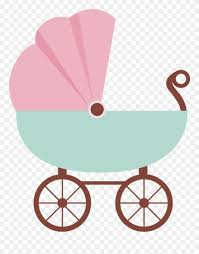 SIJEČANJVELJAČAOŽUJAKTRAVANJSVIBANJLIPANJUKUPNO 
1. - 6. mj.SRPANJKOLOVOZRUJANLISTOPADSTUDENIPROSINACUKUPNO
7. - 12. mj.UKUPNO
1. - 12. mj.SIJEČANJVELJAČAOŽUJAKTRAVANJSVIBANJLIPANJUKUPNO 
1. - 6. mj.SRPANJKOLOVOZRUJANLISTOPADSTUDENIPROSINACUKUPNO
7. - 12. mj.UKUPNO
1. - 12. mj.2005.9139111115681213716138691372006.18171321198961791441610701662007.12981591467131013171214791462008.178171714679111527121814971762009.13201112111784191714141514931772010.111011131614751716252020171151902011.1520211718141052120142620221232282012.1132181719181151721121426111012162013.1166124544131371389631072014.11516231177315151381210731462015.1114101179621611912713671292016.6109.81244913121315715751242017.12311710145711125131211641212018.147128710589141471210661242019.9111113812641210513410541182020.1381213108641191191616721362021.12781371057 14 1 4 5 16 11 51108 2022.6751481050101381371465115Rb.Naziv sportskog klubaGodišnja sredstva 2022. u kn1.SNK Libertas409.404,602.HNK Sloga137.951,553.NK Sokol40.050,454.ŠNK Strug40.050,455.ŠNK Croatia23.463,906.NK Nafta17.395,657.Rukometni klub Novska147.256,208.Ženski rukometni klub Novska118.937,709.Košarkaški klub Novska99.114,7510.Teniski klub Novska20.632,0511.Sportski stolnoteniski klub Novska22.658,8012.Taekwondo klub „Ogrc“29.734,4213.Kuglački klub Novska103.564,8014.Badminton klub Novska28.723,0515.Ženski kuglački klub Novska33.779,9216.Kuglački klub Slavonija27.307,1217.Kuglački klub Belina19.418,4018.Šahovski klub Obrtnik11.529,6719.Športsko ribolovno društvo Karas19.013,8520.Planinarsko društvo „Zmajevac“7.556,0021.Fitnes klub Baš fit3.693,0022.Udruga športske rekreacije Nora8.806,0023.Športski nogometni klub Tomislav Veterani4.716,0024.Veterani rukometnog kluba Novska5.227,0025.ŠSD OŠ Novska17.497,0026.ŠSD Srednjoškolac15.837,0027.ŠSD OŠ Rajić6.666,0028.Odbojkaški klub invalida Novska20.000,00Rb.Naziv klubaUkupno kuna1.KOŠARKAŠKI KLUB NOVSKA11.000,00 2.RUKOMETNI KLUB NOVSKA16.500,00 3.VETERANSKI RUKOMETNI KLUB NOVSKA  2.000,00 4.SPORTSKI NOGOMETNI KLUB LIBERTAS  3.000,00 5.ŽENSKI RUKOMETNI KLUB NOVSKA16.500,00 6.BADMINTON KLUB NOVSKA   4.300,00 7.TENISKI KLUB  NOVSKA  7.700,00 8.ODBOJKAŠKI KLUB INVALIDA 1.000,00  Rb.Naziv klubaUkupno kuna1.SPORTSKI NOGOMETNI KLUB LIBERTAS30.000,00 Redni brojBrojčana oznaka programa u proračunu za 2022.Naziv programaPlanIzvršenjeIndeks%1.1021Upravljanje i razvoj komunalne infrastrukture1.960.718,001.852.344,6494,472.1022Upravljanje imovinom3.323.145,002.980.490,6989,693.1023Projektiranje i građenje objekata u vlasništvu Grada22.493.280,0017.546.524,7778,014.1024Održavanje objekata i uređaja komunalne infrastrukture8.450.000,007.336.218,5986,825.1025Projektiranje i građenje objekata i uređaja komunalne infrastrukture6.705.465,006.057.754,4890,346.1026Zaštita okoliša2.897.366,002.778.711,7095,907.1027Zaštita, očuvanje i unapređenje zdravlja334.475,00325.070,2797,198.1028Prostorno uređenje i unapređenje stanovanja680.375,00609.124,7589,539.1029Organiziranje i provođenje zaštite i spašavanja5.039.111,003.601.361,8571,4710.1035Campus gaming industrije31.020,0031.020,00100,0010 programaUkupno51.914.955,0043.118.621,7483,06Pokazatelj rezultataDefinicijaJedinicaCiljana vrijednost 2022.Realizacija 1.1.-31.12 2022.Indeks %Režijski troškovi za strujuNastojanje da se režijski troškovi zadrže na istoj razini ili smanjekWh130 000232.742179 %Režijski troškovi za voduNastojanje da se režijski troškovi zadrže na istoj razini ili smanjem31 7003.246191 %Režijski troškovi za plinNastojanje da se režijski troškovi zadrže na istoj razini ili smanjekWh29 500236.877803 %Pokazatelj rezultataDefinicijaJedinicaCiljana vrijednost 2022.Realizacija 1.1.-31.12 2022.Indeks %Broj automobilaRedovnim održavanjem držati automobile u ispravnom stanjuBroj automobila44100 %Pokazatelj rezultataDefinicijaJedinicaCiljana vrijednost 2022.Realizacija 1.1.-31.12. 2022.Indeks %Broj otkupljenih česticaOtkupom zemljišta stvoriti preduvjete za gradnju prometniceUkupan broj otkupljenih čestica11100 %Pokazatelj rezultataDefinicijaJedinicaCiljana vrijednost 2022.Realizacija 1.1.-31.12. 2022.Indeks %Broj intervencijaRedovnim održavanjem držati zgradu u upotrebljivom stanjuBroj intervencija15640 %Pokazatelj rezultataDefinicijaJedinicaCiljana vrijednost 2022.Realizacija 1.1.-31.12. 2022.Indeks %Broj intervencijaRedovnim održavanjem držati stanove u upotrebljivom stanjuBroj intervencija3133 %Pokazatelj rezultataDefinicijaJedinicaCiljana vrijednost 2022.Realizacija 1.1.-31.12 2022.Indeks %Broj intervencijaRedovnim održavanjem držati objekte u upotrebljivom stanjuBroj intervencija44100 %Pokazatelj rezultataDefinicijaJedinicaCiljana vrijednost 2022.Realizacija 1.1.-31.12. 2022.Indeks %Broj intervencijaRedovnim održavanjem držati objekte u upotrebljivom stanjuBroj intervencija1021210 %Investicijsko ulaganjeInvesticijsko ulaganje u obnovu interijera objekataBroj objekata12200 %Pokazatelj rezultataDefinicijaJedinicaCiljana vrijednost 2022.Realizacija 1.1.-31.12. 2022.Indeks %Broj projekataProjektiranja koja nisu redovno planiranaBroj projekata3266 %Pokazatelj rezultataDefinicijaJedinicaCiljana vrijednost 2022.Realizacija 1.1.-31.12. 2022.Indeks %Postotak izgrađenostiObjekt se obnavlja kroz tri godinePostotak izgrađenosti95 %80 %84 %Pokazatelj rezultataDefinicijaJedinicaCiljana vrijednost 2022.Realizacija 1.1.-31.12. 2022.Indeks %Postotak izgrađenostiObnova objektaPostotak izgrađenosti100 %100 %100 %Pokazatelj rezultataDefinicijaJedinicaCiljana vrijednost 2022.Realizacija 1.1.-31.12. 2022.Indeks %Postotak izgrađenostiObnova objektaPostotak izgrađenosti100 %100 %100 %Pokazatelj rezultataDefinicijaJedinicaCiljana vrijednost 2022.Realizacija 1.1.-31.12. 2022.Indeks %Postotak izgrađenostiRekonstrukcija tavanskog prostoraPostotak izgrađenosti100 %100 %100 %Pokazatelj rezultataDefinicijaJedinicaCiljana vrijednost 2022.Realizacija 1.1.-31.12. 2022.Indeks %M2 površineKošnja zelenih površinam24.470.0004.450.72799 %M2 površineČišćenje prometnih i pješačkih površinam24.250.0003.841.45690 %Pokazatelj rezultataDefinicijaJedinicaCiljana vrijednost 2022.Realizacija 1.1.-31.12. 2022.Indeks %Broj intervencijaIntervencije na održavanju kako bi se držalo objekte u upotrebljivom stanjuBroj intervencija161598%Pokazatelj rezultataDefinicijaJedinicaCiljana vrijednost 2022.Realizacija 1.1.-31.12. 2022.Indeks %Broj intervencijaIntervencije na održavanju kako bi se držalo rasvjetu u upotrebljivom stanjuBroj intervencija1565433%Pokazatelj rezultataDefinicijaJedinicaCiljana vrijednost 2022.Realizacija 1.1.-31.12. 2022.Indeks %Broj intervencijaČišćenje snijega raljenjemBroj intervencija2150 %Broj intervencijaPosipanje soliBroj intervencija67117 %Pokazatelj rezultataDefinicijaJedinicaCiljana vrijednost 2022.Realizacija 1.1.-31.12. 2022.Indeks %Broj projekataProjektiranja koja nisu redovno planiranaBroj projekata11100 %Pokazatelj rezultataDefinicijaJedinicaCiljana vrijednost 2022.Realizacija 1.1.-31.12. 2022.Indeks %Izgrađenost prometne mrežeProjektiranje cestovne mrežeMetar dužni1.200 m0 m0 %Pokazatelj rezultataDefinicijaJedinicaPolazna vrijednostCiljana vrijednost 2022.Realizacija 1.1.-31.12. 2022.Indeks %Postotak izgrađenostiGradnja zgrade mrtvačnice Postotak izgrađenosti0 %100 %100 %100 %Pokazatelj rezultataDefinicijaJedinicaPolazna vrijednostCiljana vrijednost 2022.Realizacija 1.1.-31.12. 2022.Indeks %Postotak izgrađenostiIzgradnja aglomeracijePostotak izgrađenosti0 %100 %95 %95 %Pokazatelj rezultataDefinicijaJedinicaCiljana vrijednost 2022.Realizacija 1.1.-31.12. 2022.Indeks %Postotak izrađenosti projektaKućanstva spojena na sustav Postotak izgrađenosti50 %25 %50 %Pokazatelj rezultataDefinicijaJedinicaCiljana vrijednost 2022.Realizacija 1.1.-31.12. 2022.Indeks %Postotak izgrađenostiRekonstrukcija prometnicePostotak izgrađenosti100 %100 %100 %Pokazatelj rezultataDefinicijaJedinicaCiljana vrijednost 2022.Realizacija 1.1.-31.12. 2022.Indeks %Obnovljena dječja igralištaObnova dječjih igralištaBroj obnovljenih igrališta2150 %Pokazatelj rezultataDefinicijaJedinicaCiljana vrijednost 2022.Realizacija 1.1.-31.12. 2022.Indeks %.Postotak izrađenostiIzrađena projektna dokumentacijaPostotak izrađenosti100 %40 %40 %Pokazatelj rezultataDefinicijaJedinicaCiljana vrijednost 2022.Realizacija 1.1.-31.12. 2022.Indeks %Postotak izgrađenostiIzgradnja pješačkog prijelazaPostotak izrađenosti100 %20 %20 %Pokazatelj rezultataDefinicijaJedinicaCiljana vrijednost 2022.Realizacija 1.1.-31.12.2022.Indeks %Broj očišćenih okućnicaČišćenje okućnica koje vlasnici ne održavajuBroj akcija čišćenja200 %Pokazatelj rezultataDefinicijaJedinicaPolazna vrijednostCiljana vrijednost 2022.Realizacija 1.1.-31.12. 2022.Indeks %Postotak izvršenostiIzgradnja treće kazetePostotak izvršenosti0 %100 %100 %100 %Pokazatelj rezultataDefinicijaJedinicaCiljana vrijednost 2022.Realizacija 1.1.-31.12. 2022.Indeks %Broj tretmanaProljetna i jesenska deratizacijaBroj tretmana/god.22100 %Broj tretmanaDezinsekcijaBroj tretmana/god.33100 %Broj intervencijaHvatanje i zbrinjavanje pasa lutalicaBroj intervencija/god.2428117 %Pokazatelj rezultataDefinicijaJedinicaCiljana vrijednost 2022.Realizacija 1.1.-31.12.2022.Indeks %Broj uzorakaIspitivanje na trihineluBroj uzoraka1660151691 %Pokazatelj rezultataDefinicijaJedinicaCiljana vrijednost 2022.Realizacija 1.1.-31.12. 2022.Indeks %Broj ažuriranjaAžuriranje baze podataka i nadogradnja gradskog GIS-aBroj ažuriranja/god.22100 %Pokazatelj rezultataDefinicijaJedinicaCiljana vrijednost 2022.Realizacija 1.1.-31.12. 2022.Indeks %Broj intervencijaIntervencije u sprečavanju požara i drugih nepogodaBroj intervencija/god.352777 %Pokazatelj rezultataDefinicijaJedinicaCiljana vrijednost 2022.Realizacija 1.1.-31.12. 2022.Indeks %Broj intervencijaIntervencije u spašavanju unesrećenih i sl.Broj intervencija/god.807088 %Redni brojBrojčana oznaka programa u proračunu za 2022.Naziv programaPlaniranoRealizacija 1.1.-31.12. 2022.Indeks%1.1029Organiziranje i provođenje zaštite i spašavanja4.349.697,002.920.737,6566,93%Ukupno4.349.697,002.920.737,6566,93%Pokazatelj rezultataDefinicijaJedinicaCiljana vrijednost 2022.Realizacija 1.1.-31.12. 2022.Indeks %Broj intervencijaIntervencije u sprečavanju požara i drugih nepogodaBroj intervencija/god.120134112 %Redni brojBrojčana oznaka programa u proračunu za 2022.Naziv programaIznos1.1030Podrška gospodarstvu i održivom razvoju821.700,132.1031Gospodarstvo2.652.275,473.1033Poticanje rada potporne institucije1.112.370,68    4.1034Poticanje razvoja turizma1.314.928,13    5.1036Techrevolution376.629,495 programaUkupno6.277.903,90Pokazatelj rezultataDefinicijaJedinicaPolazna vrijednostCiljana vrijednost 2022.Ostvarena vrijednost 2022.Broj subvencioniranih kreditaSubvencioniranje kamatne stope poduzetničkih kreditaBroj potpisanih ugovora o  subvenciji kamatne stope111311Broj danih poticajaBroj ostvarenih  potpora u poljoprivredi i gospodarstvu (početnici i postojeći poduzetnici)Broj ostvarenih potpora3080120Pokazatelj rezultataDefinicijaJedinicaPolazna vrijednostCiljana vrijednost 2022.Ostvarena vrijednost 2022.Broj poslovnih planovaIzrada i pomoć u izradi poslovnih planova poduzetnicima početnicimaBroj poslovnih planova/god.405057Broj prijavaPriprema dokumentacije za apliciranje na javne pozive za sufinanciranjeBroj izrađenih prijava506077Pokazatelj rezultataDefinicijaJedinicaPolazna vrijednostCiljana vrijednost 2022.Ostvarena vrijednost 2022.Broj manifestacijaBroj manifestacija u organizaciji turističke zajedniceBroj manifestacija/god.343